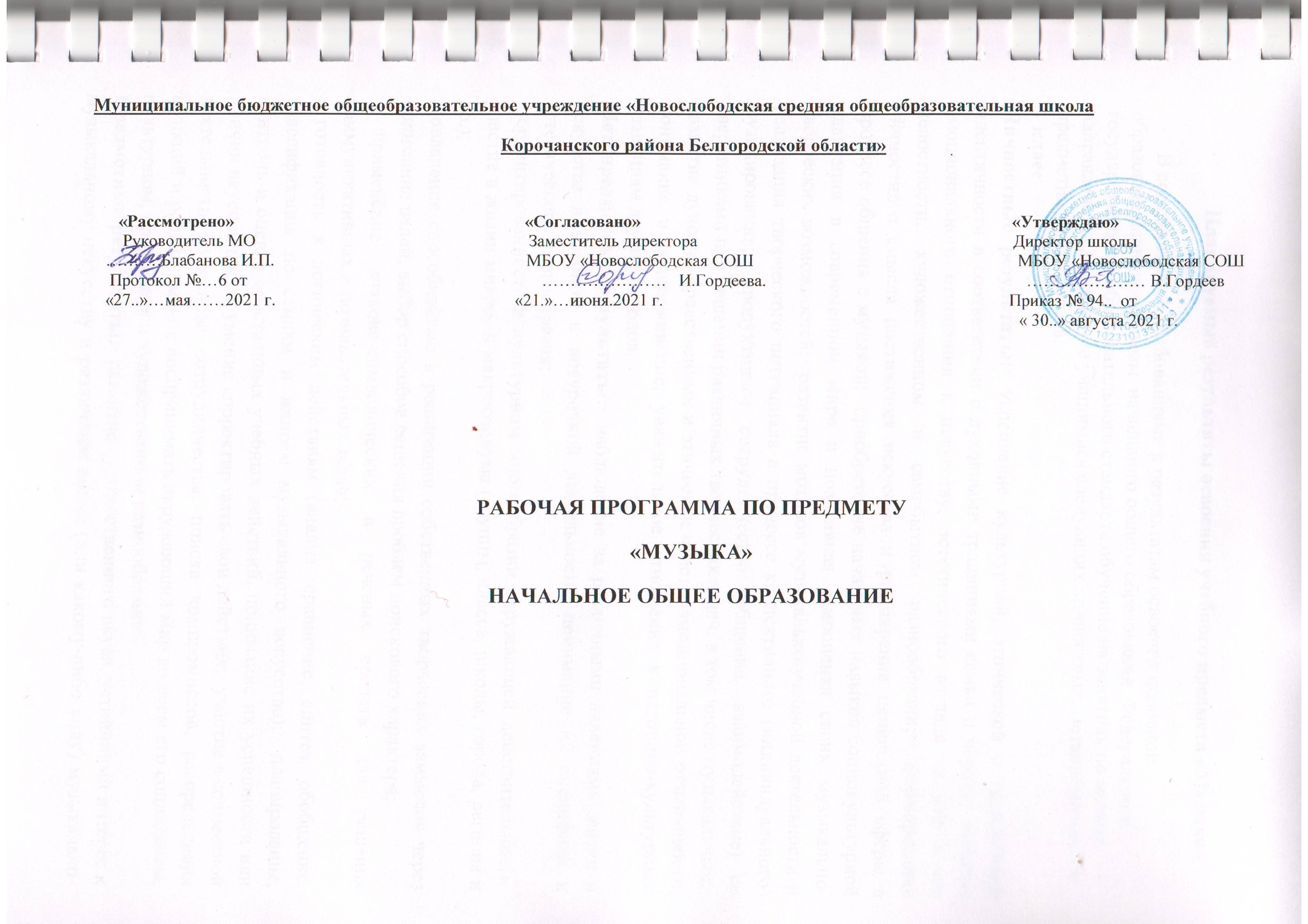       Планируемые результаты освоения учебного предмета «Музыка»В соответствии с требованиями к результатам освоения основной образовательной программы  начального общего образования  Федерального государственного образовательного стандарта обучение на занятиях по музыке  направлено на достижение учащимися следующих личностных, метапредметных и предметных результатов.1 классЛичностные результаты:· укрепление культурной, этнической и гражданской идентичности в соответствии с духовными традициями семьи и народа;· наличие эмоционального отношения к искусству, эстетического взгляда на мир в его целостности, художественном и самобытном разнообразии;· формирование личностного смысла постижения искусства и расширение ценностной сферы в процессе общения с музыкой;· приобретение начальных навыков социокультурной адаптации в современном мире и позитивная самооценка своих музыкально-творческих возможностей;· развитие мотивов музыкально-учебной деятельности и реализация творческого потенциала в процессе коллективного (индивидуального) музицирования;· продуктивное сотрудничество (общение, взаимодействие) со сверстниками при решении различных творческих задач, в том числе музыкальных;· развитие духовно-нравственных и этических чувств, эмоциональной отзывчивости, понимание и сопереживание, уважительное отношение к историко-культурным традициям других народов.Метапредметные результаты:· наблюдение за различными явлениями жизни и искусства в учебной и внеурочной деятельности, понимание их специфики и эстетического многообразия;· ориентированность в культурном многообразии окружающей действительности, участие в жизни микро- и макросоциума (группы, класса, школы, города, региона и др.);· овладение способностью к реализации собственных творческих замыслов через понимание целей, выбор способов решения проблем поискового характера;· применение знаково-символических и речевых средств для решения коммуникативных и познавательных задач;· готовность к логическим действиям (анализ, сравнение, синтез, обобщение, классификация по стилям и жанрам музыкального искусства);· планирование, контроль и оценка собственных учебных действий, понимание их успешности или причин неуспешности, умение корректировать свои действия;· участие в совместной деятельности на основе сотрудничества, поиска компромиссов, распределения функций и ролей;  умение воспринимать окружающий мир во всем его социальном, культурном, природном и художественном разнообразии.Предметные результаты:· развитие художественного вкуса, устойчивый интерес к музыкальному искусству и различным видам (или какому-либо виду) музыкально-творческой деятельности;· развитое художественное восприятие, умение оценивать произведения разных видов искусств, размышлять о музыке как способе выражения духовных переживаний человека;· общее понятие о роли музыки в жизни человека и его духовно-нравственном развитии, знание основных закономерностей музыкального искусства;· представление о художественной картине мира на основе освоения отечественных традиций и постижения историко-культурной, этнической, региональной самобытности музыкального искусства разных народов;· использование элементарных умений и навыков при воплощении художественно-образного содержания музыкальных произведений в различных видах музыкальной и учебно-творческой деятельности;готовность применять полученные знания и приобретенный опыт творческой деятельности при реализации различных проектов для организации содержательного культурного досуга во внеурочной и внешкольной деятельности; участие в создании театрализованных и музыкально-пластических композиций, исполнение вокально-хоровых произведений, импровизаций, театральных спектаклей, ассамблей искусств, музыкальных фестивалей и конкурсов и др.Предметные результаты освоения основной образовательной программы начального общего образования с учетом специфики содержания предметной области «Музыка», включающей в себя конкретные учебные предметы, должны отражать:1) сформированность первоначальных представлений о роли музыки в жизни человека, ее роли в духовно-нравственном развитии человека;2) сформированность основ музыкальной культуры, в том числе на материале музыкальной культуры родного края, развитие художественного вкуса и интереса к музыкальному искусству и музыкальной деятельности;3) умение воспринимать музыку и выражать свое отношение к музыкальному произведению;4) использование музыкальных образов при создании театрализованных и музыкально-пластических композиций, исполнении вокально-хоровых произведений, в импровизации.2 классЛичностные результаты отражаются в индивидуальных качественных свойствах учащихся. Которые они должны приобрести в процессе освоения учебного предмета «Музыка»:  - чувство гордости за свою Родину, российский народ и историю России, осознание своей этнической и национальной принадлежности на основе изучения лучших образцов фольклора, шедевров музыкального наследия русских композиторов, музыки Русской православной церкви, различных направлений современного музыкального искусства России; - целостный, социально ориентированный взгляд на мир в его органичном единстве и разнообразии природы, культур, народов и религий на основе сопоставления произведений русской музыки и музыки других стран, народов, национальных стилей; - умение наблюдать за разнообразными явлениями жизни и искусства в учебной и внеурочной деятельности, их понимание и оценка – умение ориентироваться в культурном многообразии окружающей действительности, участие в музыкальной жизни класса, школы, города и др.; - уважительное отношение к культуре других народов; сформированность эстетических потребностей. Ценностей и чувств; - развитие мотивов учебной деятельности и личностного смысла учения; овладение навыками сотрудничества с учителем и сверстниками; - ориентация в культурном многообразии окружающей действительности, участие в музыкальной жизни класса, школы, города и др.; - формирование этических чувств доброжелательности и эмоционально-нравственной отзывчивости. Понимания и сопереживания чувствам других людей; - развитие музыкально-эстетического чувства, проявляющего себя в эмоционально-ценностном отношении к искусству, понимании его функций в жизни человека и общества. Метапредметные результаты характеризуют уровень сформированности универсальных учебных действий учащихся, проявляющихся в познавательной и практической деятельности: - овладение способностями принимать и сохранять цели и задачи учебной деятельности, поиска средств ее осуществления в различных формах и видах  музыкальной деятельности; -освоение способов решения проблем творческого и поискового характера в процессе восприятия, исполнения, оценки музыкальных сочинений; - формирование умения планировать, контролировать и оценивать учебные действия в соответствии с поставленной задачей и условием ее реализации в процессе познания содержания содержания музыкальных образов; определять наиболее эффективные способы достижения результата в исполнительской и творческой деятельности;  - продуктивное сотрудничество (общение, взаимодействие) со сверстниками при решении различных музыкально-творческих задач на уроках музыки, во внеурочной  и внешкольной  музыкально-эстетической деятельности;  - освоение начальных форм познавательной и личностной рефлексии; позитивная самооценка своих музыкально-творческих возможностей;  -овладение навыком смыслового прочтения содержания «текстов» различных музыкальных стилей и жанров в соответствии с целями и задачами деятельности; - приобретение умения осознанного построения речевого высказывания о содержании, характере, особенностях языка музыкальных произведений разных эпох, творческих направлений в соответствии с задачами коммуникации; - формирование у младших школьников умения составлять тексты, связанные с размышлениями о музыке и личностной оценкой ее содержания, в устной и письменной форме;  -овладение логическими действиями сравнения, анализа, синтеза, обобщения, установления аналогий в процессе интонационно – образного и жанрового, стилевого анализа музыкальных сочинений и других видов музыкально-творческой деятельности; -умение осуществлять информационную, познавательную и практическую деятельность с использованием различных средств информации и коммуникации (включая пособия на электронных носителях, обучающие музыкальные программы, цифровые образовательные ресурсы, мультимедийные презентации, работу с интерактивной доской и т.п.).Предметные результаты изучения музыки отражают опыт учащихся в музыкально- творческой деятельности: - формирование представления о роли музыки в жизни человека, в его духовно-нравственном развитии; - формирование общего представления о роли музыки в жизни человека, в его духовно-нравственном развитии; -знание основных закономерностей музыкального искусства на примере изучаемых музыкальных произведений; -формирование основ музыкальной культуры, в том числе на материале музыкальной культуры края, развитие художественного вкуса и интереса к музыкальному искусству и музыкальной деятельности; - формирование устойчивого интереса к музыке и различным видам (или какому-либо виду) музыкально-творческой деятельности; -умение воспринимать музыку и выражать свое отношение к музыкальным произведениям;  - умение эмоционально и осознанно относиться к музыке различных направлений: фольклору, музыке религиозной традиции, классической и современной; понимать содержание, интонационно-образный смысл произведений разных жанров и стилей; - умение воплощать музыкальные образы при создании театрализованных и музыкально-пластических композиций, исполнении вокально-хоровых произведений, в импровизациях.3 классЛичностными результатами изучения курса «Музыка» в 3-м классе является формирование следующих умений: - наличие широкой мотивационной основы учебной деятельности, включающей социальные, учебно - познавательные и внешние мотивы;- ориентация на понимание причин успеха в учебной деятельности;- наличие учебно - познавательного интереса к новому учебному материалу и способам решения новой частной задачи;- наличие основы гражданской идентичности личности в форме осознания «я» как гражданина России, чувства сопричастности и гордости за свою Родину, народ и историю, осознание ответственности человека за общее благополучие;- наличие основы ориентации в нравственном содержании и смысле поступков как собственных. Так и окружающих людей;- выражение чувства прекрасного и эстетических чувств на основе знакомства с произведениями мировой и отечественной музыкальной культуры;- позитивная самооценка своих музыкально- творческих способностей.
- чувство гордости за свою Родину, народ и историю России, укрепление культурной, этнической и гражданской идентичности в соответствии с духовными традициями семьи и народа;- наличие эмоционального отношения к искусству, эстетического взгляда на мир;- формирование личностного смысла постижения искусства;- позитивная самооценка своих музыкально-творческих способностей;- продуктивное сотрудничество со сверстниками при решении творческих задач, уважительное отношение к иному мнению;- уважительное отношение к историко-культурным традициям других народов.Метапредметные результаты:– наблюдение за различными явлениями жизни и искусства в учебной и внеурочной деятельности, понимание их специфики и эстетического многообразия;- ориентированность в культурном многообразии окружающей действительности, участие в жизни группы, класса, школы, города, региона и др.;- овладение способностью к реализации собственных творческих замыслов через понимание целей, выбор способов решения проблем поискового характера;- применение знаково-символических и речевых средств, для решения коммуникативных и познавательных задач;- готовность к логическим действиям (анализ, сравнение, синтез, обобщение, классификация по стилям и жанрам музыкального искусства);- планирование, контроль и оценка собственных учебных действий, понимание их успешности или причин неуспешности, умение корректировать свои действия;- участие в совместной деятельности на основе сотрудничества, поиска компромиссов, распределение функций и ролей;- умение воспринимать окружающий мир во всем его социальном, культурном, природном и художественном разнообразии.Предметные результаты:– устойчивый интерес к музыке и различным видам музыкально-творческой деятельности;- развитое художественное восприятие, умение оценивать произведения разных видов искусств, размышлять о музыке как о способе выражения духовных переживаний человека;- общее понятие о значении музыки в жизни человека;- элементарные умения и навыки в различных видах учебно-творческой деятельности;- использование элементарных умений и навыков при воплощении художественно-образного содержания музыкальных произведений в различных видах музыкальной и учебно-творческой деятельности;- готовность применять полученные знания и приобретенный опыт творческой деятельности при реализации различных проектов для организации содержательного культурного досуга во внеурочной и внешкольной деятельности;- участие в создании театрализованных и музыкально-пластических композиций, исполнение вокально-хоровых произведений, импровизаций, театральных спектаклей, ассамблей искусств, музыкальных фестивалей и конкурсов и др.4 классЛичностные результаты отражаются в индивидуальных качественных свойствах учащихся. Которые они должны приобрести в процессе освоения учебного предмета «Музыка»:            - чувство гордости за свою Родину, российский народ и историю России, осознание своей этнической и национальной принадлежности на основе изучения лучших образцов фольклора, шедевров музыкального наследия русских композиторов, музыки Русской православной церкви, различных направлений современного музыкального искусства России;           - целостный, социально ориентированный взгляд на мир в его органичном единстве и разнообразии природы, культур, народов и религий на основе сопоставления произведений русской музыки и музыки других стран, народов, национальных стилей;           - умение наблюдать за разнообразными явлениями жизни и искусства в учебной и внеурочной деятельности, их понимание и оценка – умение ориентироваться в культурном многообразии окружающей действительности, участие в музыкальной жизни класса, школы, города и др.;           - уважительное отношение к культуре других народов; сформированность эстетических потребностей. Ценностей и чувств;           - развитие мотивов учебной деятельности и личностного смысла учения; овладение навыками сотрудничества с учителем и сверстниками;           - ориентация в культурном многообразии окружающей действительности, участие в музыкальной жизни класса, школы, города и др.;           - формирование этических чувств доброжелательности и эмоционально-нравственной отзывчивости. Понимания и сопереживания чувствам других людей;          - развитие музыкально-эстетического чувства, проявляющего себя в эмоционально-ценностном отношении к искусству, понимании его функций в жизни человека и обществаМетапредметные результаты характеризуют уровень сформированности универсальных учебных действий учащихся, проявляющихся в познавательной и практической деятельности:          -  овладение способностями принимать и сохранять цели и задачи учебной деятельности, поиска средств ее осуществления в различных формах и видах  музыкальной деятельности;          - освоение способов решения проблем творческого и поискового характера в процессе восприятия, исполнения, оценки музыкальных сочинений;          - формирование умения планировать, контролировать и оценивать учебные действия в соответствии с поставленной задачей и условием ее реализации в процессе познания содержания музыкальных образов; определять наиболее эффективные способы достижения результата в исполнительской и творческой деятельности;           -  продуктивное сотрудничество (общение, взаимодействие) со сверстниками при решении различных музыкально-творческих задач на уроках музыки, во внеурочной  и внешкольной  музыкально-эстетической деятельности;           - освоение начальных форм познавательной и личностной рефлексии; позитивная самооценка своих музыкально-творческих возможностей;           - овладение навыком смыслового прочтения содержания «текстов» различных музыкальных стилей и жанров в соответствии с целями и задачами деятельности;          - приобретение умения осознанного построения речевого высказывания о содержании, характере, особенностях языка музыкальных произведений разных эпох, творческих направлений в соответствии с задачами коммуникации;          - формирование у младших школьников умения составлять тексты, связанные с размышлениями о музыке и личностной оценкой ее содержания, в устной и письменной форме;           - овладение логическими действиями сравнения, анализа, синтеза, обобщения, установления аналогий в процессе интонационно – образного и жанрового, стилевого анализа музыкальных сочинений и других видов музыкально-творческой деятельности;           - умение осуществлять информационную, познавательную и практическую деятельность с использованием различных средств информации и коммуникации (включая пособия на электронных носителях, обучающие музыкальные программы, цифровые образовательные ресурсы, мультимедийные презентации, работу с интерактивной доской и т.п.).Предметные результаты изучения музыки отражают опыт учащихся в музыкально- творческой деятельности:            - формирование представления о роли музыки в жизни человека, в его духовно-нравственном развитии;            - формирование общего представления о роли музыки в жизни человека, в его духовно-нравственном развитии;            - знание основных закономерностей музыкального искусства на примере изучаемых музыкальных произведений;            - формирование основ музыкальной культуры, в том числе на материале музыкальной культуры края, развитие художественного вкуса и интереса к музыкальному искусству и музыкальной деятельности;            - формирование устойчивого интереса к музыке и различным видам (или какому-либо виду) музыкально-творческой деятельности;            - умение воспринимать музыку и выражать свое отношение к музыкальным произведениям;             - умение эмоционально и осознанно относиться к музыке различных направлений: фольклору, музыке религиозной традиции, классической и современной; понимать содержание, интонационно-образный смысл произведений разных жанров и стилей;             - умение воплощать музыкальные образы при создании театрализованных и музыкально-пластических композиций, исполнении вокально-хоровых произведений, в импровизациях.Содержание учебного предмета «Музыка»1 классСодержание программы первого года делится на   два  раздела:  “Музыка  вокруг  нас”  (посвящены  музыке  и  ее  роли  в  повседневной  жизни  человека) и  второго полугодия  “Музыка  и  ты” (знакомство  с  музыкой  в  широком  культорологическом  контексте). Учащиеся должны почувствовать,  осознать  и  постичь  своеобразие  выражения  в  музыкальных  произведениях  чувств  и  мыслей  человека,  отображения  окружающего  его  мира.Раздел 1. «Музыка вокруг нас»Музыка и ее роль в повседневной жизни человека. Песни, танцы и марши — основа многообразных жизненно-музыкальных впечатлений детей. Музыкальные инструменты.Раздел 2. «Музыка и тыМузыка в жизни ребенка. Своеобразие музыкального произведения в выражении чувств человека и окружающего его мира. Интонационно-осмысленное воспроизведение различных музыкальных образов. Музыкальные инструментыТема полугодия: «Музыка вокруг нас»1 четверть.Урок 1. И Муза вечная со мной!Образная природа музыкального искусства. Композитор как создатель музыки.Муза – волшебница, добрая фея, раскрывающая перед школьниками чудесный мир звуков, которыми наполнено все вокруг. Композитор – исполнитель – слушатель.Урок 2.. Хоровод муз.Музыка как средство общения между людьми. Музыкальный фольклор как особая форма самовыражения. Музыкальный фольклор народов России и мира.Музыка, которая звучит в различных жизненных ситуациях. Характерные особенности песен и танцев разных народов мира. Хоровод, хор. Хоровод -  древнейший  вид  искусства,   который  есть  у  каждого  народа.  Сходство  и  различие   русского  хоровода, греческого  сиртаки,  молдавской  хоры. Урок 3.Повсюду музыка слышна. Музыка как средство общения между людьми. Музыкальный фольклор как особая форма самовыражения. Детский фольклор: музыкальные приговорки, считалки, припевки.Музыка и ее роль в повседневной жизни человека. Показать, что каждое жизненное обстоятельство находит отклик в музыке. Знакомство с народными  песенками - попевками. Определение  характера,  настроения  песенок,  жанровой  основы. Ролевая игра «Играем в композитора».Урок 4.Душа музыки - мелодия.Песня, танец, марш как три составные области музыкального искусства, непрерывно связанные с жизнью человека.  Средства музыкальной выразительности: специфические- мелодия.Песни, танцы и марши — основа многообразных жизненно-музыкальных впечатлений детей. Мелодия – главная мысль любого  музыкального произведения. Выявление характерных особенностей жанров: песня, танец, марш на примере пьес из «Детского альбома» П.И.Чайковского.  В   марше - поступь,  интонации  и  ритмы   шага,  движение. Песня- напевность,  широкое  дыхание,  плавность   линий  мелодического  рисунка.  Танец-  движение  и  ритм,  плавность  и  закругленность  мелодии,  узнаваемый  трехдольный  размер   в  вальсе,  подвижность,  четкие  акценты,  короткие  “шаги”  в  польке.  В  песне  учащиеся  играют  на  воображаемой  скрипке.  В  марше  пальчики- “солдатики” маршируют  на  столе,  играют  на  воображаемом  барабане.  В  вальсе  учащиеся  изображают  мягкие  покачивания  корпуса.Урок 5. Музыка осени.Музыкальная интонация как основа музыкального искусства, отличающая его от других видов искусств. Выразительность и изобразительность  музыкальной интонации.Связать жизненные впечатления школьников об осени с художественными образами поэзии, рисунками художника, музыкальными произведениями П.И.Чайковского и Г.В.Свиридова, детскими песнями. Звучание музыки в окружающей жизни и внутри самого человека. Куплетная  форма  песен.Урок 6. «Азбука, азбука каждому нужна…».Нотное письмо как способ записи музыки, как средство постижения музыкального произведения. Нотолинейная запись и основные нотные обозначения. Роль музыки в отражении различных явлений жизни, в том числе и школьной. Увлекательное путешествие в школьную страну и музыкальную грамоту.Урок 7. Музыкальная азбука.Нотное письмо как способ записи музыки, как средство постижения музыкального произведения. Нотолинейная запись и основные нотные обозначения.Музыкальная азбука – взаимосвязь всех школьных уроков друг с другом. Роль музыки в отражении различных явлений жизни, в том числе и школьной. Увлекательное путешествие в школьную страну и музыкальную грамоту. Элементы музыкальной грамоты: ноты, нотоносец, скрипичный ключ. Урок 8. Сочини мелодию. НРК. Фольклор Курского краяОбщее и особенное в музыкальной и речевой интонациях, их эмоционально-образном строе. Панорама музыкальной жизни родного края и музыкальные традиции, придающие самобытность его музыкальной культуре.Развитие темы природы в музыке. Овладение элементами алгоритма сочинения мелодии. Вокальные импровизации детей. Ролевая игра «Играем в композитора». Понятия «мелодия» и «аккомпанемент».Урок 9. Музыкальные инструменты.  Знакомство с понятием «тембр».Урок 10. Музыкальные инструменты. Тембровая окраска наиболее популярных в России музыкальных инструментов и их выразительные возможности.Музыкальные инструменты русского народа – свирели, дудочки, рожок, гусли. Внешний вид, свой голос, умельцы-исполнители и мастера-изготовители народных инструментов. Знакомство с понятием «тембр».Урок 11.«Садко». Из русского былинного сказа. Связь народного напева с пластикой движений, мимикой, танцами, игрой на простых («деревенских») музыкальных инструментах.Знакомство  с  народным  былинным  сказом  “Садко”. Знакомство  с  жанрами  музыки,  их  эмоционально-образным  содержанием,  со  звучанием  народного  инструмента - гуслями. Знакомство с разновидностями народных песен – колыбельные, плясовые. На примере музыки Н.А.Римского-Корсакова дать понятия «композиторская музыка».Урок 12.Музыкальные инструменты.Основные отличия народной и профессиональной музыки как музыки безымянного автора, хранящейся в коллективной памяти народа, и музыки, созданной композиторами. Сопоставление звучания народных  инструментов со звучанием профессиональных инструментов: свирель - флейта, гусли – арфа – фортепиано. Урок 13. Звучащие картины. Музыкальная азбука.  Расширение художественных впечатлений учащихся, развитие их ассоциативно-образного мышления  на примере репродукций известных произведений живописи, скульптуры  разных эпох. Направление   на  воспитание  у  учащихся  чувство  стиля - на  каких  картинах  “звучит”  народная  музыка, а  каких  - профессиональная, сочиненная  композиторами.Урок 14.Разыграй песню. Музыкальное исполнение как способ творческого самовыражения в искусстве. Выразительность и изобразительность музыкальной интонации.Развитие  умений и навыков выразительного исполнения  детьми песни Л.Книппера «Почему медведь зимой спит». Выявление  этапов  развития  сюжетов.   Подойти  к  осознанному  делению  мелодии  на  фразы,  осмысленному  исполнению  фразировки.  Основы  понимания  развития  музыки.  Урок 15. Пришло Рождество, начинается  торжество. Родной обычай старины.Музыкальный фольклор народов России и мира, народные музыкальные традиции родного края.Введение детей в мир духовной жизни людей. Знакомство с религиозными праздниками, традициями, песнями. Знакомство  с  сюжетом  о   рождении  Иисуса  Христа  и  народными  обычаями  празднования  церковного   праздника  - Рождества  Христова. Осознание  образов  рождественских  песен,  народных  песен-колядок.Урок 16. Добрый праздник среди зимы . Наш оркестр. Я – артист. Обобщающий урок 2 четверти. Обобщенное представление об основных образно-эмоциональных сферах музыки и о музыкальном жанре – балет.Урокпосвящен одному из самых любимых праздников детворы – Новый год.  Знакомство  сосказкой   Т.Гофмана и музыкой  балета  П.И.Чайковского «Щелкунчик»,  который  ведет детей в мир чудес, волшебства,  приятных   неожиданностей. Тема полугодия: «Музыка и ты ».Урок 17. Край, в котором ты живешь. Сочинения отечественных композиторов о Родине.Россия- Родина  моя.  Отношение  к  Родине,  ее  природе,  людям,  культуре,  традициям  и  обычаям.  Идея  патриотического  воспитания.   Понятие  “Родина” - черезэмоционально-открытое, позитивно-уважительное  отношение  к  вечным  проблемамжизни и искусства. Родные  места,  родительский дом,  восхищение  красотой  материнства,  поклонениетруженикам  и  защитникам  родной  земли. Гордость за  свою  родину. Музыка  о родной  стороне,  утешающая  в  минуты  горя  и  отчаяния,  придававшая  силы  в  днииспытаний  и  трудностей,  вселявшая  в  сердце  человека  веру,  надежду,  любовь…Искусство, будь то музыка, литература, живопись, имеет общую основу – саму жизнь. Однако у каждого вида искусства – свой язык, свои выразительные средства для того, чтобы передать разнообразные жизненные явления, запечатлев их в ярких запоминающихся слушателям, читателям, зрителям художественных образах.Урок 18. Художник, поэт, композитор. Образная природа музыкального искусства. Средства музыкальной выразительности: специфические и неспецифические, присущие и другим видам искусства.Искусство, будь то музыка, литература, живопись, имеет общую основу – саму жизнь.   Однако у каждого вида искусства – свой язык, свои выразительные средства  для того, чтобы передать разнообразные жизненные явления, запечатлев их  в  ярких запоминающихся  слушателям, читателям,  зрителям  художественных  образах. Обращение  к  жанру  пейзажа,  зарисовкам  природы  в  разных  видах  искусства.  Музыкальные  пейзажи- это  трепетное  отношение  композиторов  к  увиденной,  “услышанной  сердцем”, очаровавшей  их  природе.  Логическое  продолжение  темы  взаимосвязи  разных  видов  искусства,  обращение  к  жанру  песни  как  единству  музыки  и  слова.Урок 19.Музыка утра.Музыкальная интонация как основа музыкального искусства, отличающая его от других искусств.Рассказ музыки о жизни природы. Значение принципа сходства и различия как ведущего в организации восприятия музыки детьми.Контраст  музыкальных  произведений,  которые  рисуют  картину утра. У  музыки  есть удивительное  свойство- без  слов  передавать  чувства,   мысли,  характер  человека, состояние  природы.  Характер  музыки  особенно  отчетливо  выявляется  именно  при сопоставлении  пьес. Выявление  особенностей  мелодического  рисунка,  ритмичного  движения,  темпа,  тембровых  красок  инструментов,  гармонии,  принципов  развитии  формы.  Выражение  своего  впечатления  от  музыки  к  рисунку.Урок 20.Музыка вечера.Музыкальная интонация как основа музыкального искусства, отличающая его от других искусств.Вхождение  в  тему  черезжанра - колыбельной  песни. Особенности   колыбельной музыки.  Особенность  вокальной  и  инструментальной  музыки  вечера  (характер, напевность, настроение). Исполнение  мелодии  с  помощью  пластического  интонирования:  имитирование  мелодии  на  воображаемой  скрипке.  Обозначение   динамики,  темпа,  которые  подчеркивают   характер  и  настроение  музыки.защитникам  Отечества. Урок 21.Музыкальные портреты.Общее и особенное в музыкальной и речевой интонациях, их эмоционально-образном строе.Сходство и различие музыки и разговорной речи на примере вокальной миниатюры «Болтунья» С.Прокофьева на стихи А.Барто. Интонационно-осмысленное воспроизведение различных музыкальных образов. Тайна  замысла композитора  в  названии  музыкального произведения.  Отношение  авторов  произведений  поэтов  и  композиторов  к  главным  героям  музыкальных  портретов.Урок 22. Мамин праздник. Роль исполнителя в донесении музыкального произведения до слушателя.Урок посвящен самому дорогому человеку - маме. Осмысление содержания построено на сопоставлении поэзии и музыки. Весеннее настроение в музыке и произведениях изобразительного искусства. Напевность, кантилена  в  колыбельных  песнях,  которые  могут  передать  чувство  покоя,  нежности,  доброты,  ласки.Урок 23. Разыграй сказку. «Баба Яга» - русская народная сказка.Музыка в народных обрядах и обычаях. Народные музыкальные игры. Детский фольклор: музыкальные приговорки, считалки, припевки, сказки. Знакомство  со  сказкой  и  народной   игрой  “Баба-Яга”. Встреча  с  образами  русского  народного  фольклора. Урок 24. Музыкальная азбука.Урок 25.Обобщающий урок 3 четверти.Обобщение музыкальных впечатлений первоклассников за  3 четверть.Урок 26. У каждого свой музыкальный инструмент. Наш оркестр.Тембровая окраска наиболее популярных в России музыкальных инструментов и их выразительные возможности.  Народные музыкальные игры.Инструментовка  и  инсценировка    песен.  Игровые  песни,  с  ярко  выраженным  танцевальным   характером. Звучание   народных  музыкальных  инструментов.Урок 27. Музы не молчали. Обобщенное представление исторического прошлого в музыкальных образах. Тема защиты Отечества. Тема защиты Отечества. Подвиги народа в произведениях художников, поэтов, композиторов. Память и памятник  -  общность  в  родственных  словах. Память  о  полководцах,  русских  воинах, солдатах,  о  событиях  трудных  дней  испытаний  и  тревог,  сохраняющихся  в  народных    песнях,  образах,  созданными  композиторами. Музыкальные  памятники  Урок 28. Музыкальные инструменты.Тембровая окраска наиболее популярных в России музыкальных инструментов и их выразительные возможности. Особенности звучания различных видов оркестров:  симфонического и народного.Встреча с музыкальными инструментами – арфой и флейтой. Внешний вид, тембр этих инструментов, выразительные возможности. Знакомство  с  внешним  видом,  тембрами,  выразительными  возможностями музыкальных  инструментов  - лютня,  клавеснн.  Сопоставление  звучания  произведений,  исполняемых  на  клавесине  и  фортепиано.  Мастерство   исполнителя-музыканта.Урок 29. Музыкальные инструменты. «Чудесная лютня» (по алжирской сказке). Звучащие картины. Музыка как средство общения между людьми.Знакомство  с  музыкальными  инструментами,  через  алжирскую  сказку  “Чудеснаялютня”.  Размышление  о  безграничных возможностях  музыки  в  передаче  чувств,  мыслей  человека,  силе  ее  воздействия.  Обобщенная  характеристика  музыки,  дающая  представление  об  особенностях  русской  народной  протяжной,  лирической песни  разудалой  плясовой.  Выполнение  задания  и выявление  главного  вопроса: какая   музыка  может  помочь  иностранному  гостю  лучше  узнать  другую  страну? Художественный  образ. Закрепление  представления  о  музыкальных  инструментах  и исполнителях.  Характер  музыки  и  ее  соответствие  настроению  картины. Урок 30. Музыка в цирке. Песня, танец и марш как три основные области музыкального искусства, неразрывно связанные с жизнью человека.Своеобразие музыкального произведения в выражении чувств человека и окружающего его мира. Цирковое  представление  с  музыкой,  которая  создает  праздничное  настроение. Музыка,  которая  звучит   в   цирке  и помогает  артистам  выполнять  сложные  номера, а  зрителям  подсказывает  появление  тех  или  иных  действующих  лиц  циркового  представления. Урок 31. Дом, который звучит. Песенность, танцевальность, маршевость как основа становления более сложных жанров – оперы, балета, мюзикла и др. Детский музыкальный театр как особая форма приобщения детей к музыкальному искусству.Введение первоклассников в мир музыкального театра. Путешествие в музыкальные страны, как опера и балет.  Герои  опер - поют,   герои  балета  - танцуют. Пение  и  танец  объединяет  музыка.  Сюжетами  опер  и  балетов  становятся  известные  народные  сказки. В  операх  и  балетах  “встречаются” песенная,   танцевальная  и  маршевая  музыка.Урок 32. Опера - сказка.Опера.Песенность, танцевальность, маршевость. Различные виды музыки: вокальная, инструментальная; сольная, хоровая, оркестровая.Детальное  знакомство  с  хорами  из  детских  опер. Персонажи  опер  имеют  свои  яркие  музыкальные  характеристики – мелодии-темы.  Герои  опер  могут  петь по одному - солист и  вместе – хором в  сопровождении  фортепиано  или  оркестра. В  операх  могут  быть  эпизоды,  когда  звучит  только  инструментальная музыка.Урок 33. «Ничего на свете  лучше нету».Детские музыкальные радио - и телепередачи, музыкальные аудиозаписи и видеофильмы для детей как средство обогащения музыкального опыта, расширения и углубления музыкальных интересов и потребностей учащихся, как возможность самостоятельного приобретения первоначальных навыков самообразования в сфере музыкального искусства.Любимые мультфильмы  и музыка,  которая  звучит  повседневно  в  нашей жизни. Знакомство  с  композиторами-песенниками,  создающими  музыкальные  образы.Урок 34. Афиша. Программа. Обобщающий урок.2 классТема раздела: «Россия – Родина моя» (3 ч.) Урок 1. Мелодия.  Интонационно-образная природа музыкального искусства.  Средства музыкальной выразительности (мелодия). Различные виды музыки – инструментальная.Песенность.Композитор – исполнитель – слушатель. Рождение музыки как естественное проявление человеческого состояния. Интонационно-образная природа музыкального искусства. Интонация как внутреннее озвученное состояние, выражение эмоций и отражение мыслей. Основные средства музыкальной выразительности (мелодия). Урок вводит школьников в раздел, раскрывающий мысль о мелодии как песенном начале, которое находит воплощение в различных музыкальных жанрах и формах русской музыки. Учащиеся начнут свои встречи с музыкой М.П.Мусоргского («Рассвет на Москве-реке»). Благодаря этому уроку школьники задумаются над тем, как рождается музыка, кто нужен для того, чтобы она появилась. Песенность, как отличительная черта русской музыки.Урок 2. Здравствуй, Родина моя! Моя Россия. Сочинения отечественных композиторов о Родине.  Элементы нотной грамоты.  Формы построения музыки (освоение куплетной формы: запев, припев). Региональные музыкально-поэтические традиции.Сочинения отечественных композиторов о Родине. Основные средства музыкальной выразительности (мелодия, аккомпанемент). Формы построения музыки (освоение куплетной формы: запев, припев). Нотная грамота как способ фиксации музыкальной речи. Элементы нотной грамоты. Нотная запись поможет школьникам получить представление о мелодии и аккомпанементе.Урок 3. Гимн России. Гимн России как один из основных государственных символов страны, известных всему миру.Сочинения отечественных композиторов о Родине («Гимн России» А.Александров, С.Михалков). Знакомство учащихся с государственными символами России: флагом, гербом, гимном, с памятниками архитектуры столицы: Красная площадь, храм Христа Спасителя.  Музыкальные образы родного края.Тема раздела: «День, полный событий» (6 ч.)Урок 4. Музыкальные инструменты (фортепиано). Тембровая окраска наиболее популярных музыкальных инструментов. Музыкальные инструменты (фортепиано). Элементы нотной грамоты. Музыкальные инструменты (фортепиано). Интонационно-образная природа музыкального искусства. Интонация как внутреннее озвученное состояние, выражение эмоций и отражение мыслей. Знакомство школьников с пьесами П.Чайковского и С.Прокофьева. Музыкальная речь как сочинения композиторов, передача информации, выраженной в звуках. Элементы нотной грамоты.Урок 5. Природа и музыка. Прогулка.Знакомство с творчеством отечественных композиторов.  Выразительность и изобразительность в музыке. Песенность, танцевальность, маршевость. Интонационно-образная природа музыкального искусства. Выразительность и изобразительность в музыке. Песенность, танцевальность, маршевость. Мир ребенка в музыкальных интонациях, образах.Урок 6. Танцы, танцы, танцы… Песня, танец и марш как три основные области музыкального искусства, неразрывно связанные с жизнью человека.Песенность, танцевальность, маршевость. Основные средства музыкальной выразительности (ритм). Знакомство с танцами «Детского альбома» П.Чайковского и «Детской музыки» С.Прокофьева.Урок 7. Эти разные марши. Звучащие картины. Песенность, танцевальность, маршевость. Основные средства музыкальной выразительности (ритм, пульс). Выразительность и изобразительность в музыкеПесенность, танцевальность, маршевость. Основные средства музыкальной выразительности (ритм, пульс). Интонация – источник элементов музыкальной речи.  Музыкальная речь как сочинения композиторов, передача информации, выраженной в звуках. Многозначность музыкальной речи, выразительность и смысл. Выразительность и изобразительность в музыке. Урок 8. Расскажи сказку. Колыбельные. Мама.  Обобщение.Интонации музыкальные и речевые. Их сходство и различие. Интонации музыкальные и речевые. Их сходство и различие. Основные средства музыкальной выразительности (мелодия, аккомпанемент, темп, динамика). Выразительность и изобразительность в музыке. Урок 9.Обобщение. Обобщение музыкальных впечатлений второклассников за 1 четверть. Накопление учащимися слухового интонационно-стилевого опыта через знакомство с особенностями музыкальной речи композиторов (С.Прокофьева и П.Чайковского).Тема раздела: «О России петь – что стремиться в храм» (7ч.)Урок 10. Великий колокольный звон. Звучащие картины. Композитор как создатель музыки. Духовная музыка в творчестве композиторов. Музыка религиозной традиции. Введение учащихся в художественные образы духовной музыки. Музыка религиозной традиции. Колокольные звоны России. Духовная музыка в творчестве композиторов. Урок 11. Святые земли русской. Князь Александр Невский. Народные музыкальные традиции Отечества. Обобщенное представление исторического прошлого в музыкальных образах. Кантата.Народные музыкальные традиции Отечества. Обобщенное представление исторического прошлого в музыкальных образах. Кантата. Народные песнопения. Урок 12. Святые земли русской. Сергий Радонежский.  Народные музыкальные традиции Отечества. Обобщенное представление исторического прошлого в музыкальных образах. Кантата.Народные музыкальные традиции Отечества. Обобщенное представление исторического прошлого в музыкальных образах. Кантата. Народные песнопения. Урок 13. Молитва. Духовная музыка в творчестве композиторов Многообразие этнокультурных, исторически сложившихся традиций.Знакомство с творчеством отечественных композиторов – классиков на образцах музыкальных произведений П.И.Чайковского.Урок 14. С Рождеством Христовым! Музыка в народных обрядах и традициях. Народные музыкальные традиции Отечества.Народные музыкальные традиции Отечества. Праздники Русской православной церкви. Рождество Христово. Народное музыкальное творчество разных стран мира. Духовная музыка в творчестве композиторов. Представление  о  религиозных  традициях. Народные славянские песнопения. Урок 15. Музыка на Новогоднем празднике. Народные музыкальные традиции Отечества. Народное и профессиональное музыкальное творчество разных стран мира. Народные музыкальные традиции Отечества. Народное и профессиональное музыкальное творчество разных стран мира. Разучивание песен к празднику Нового года.  Урок 16. Обобщающий  урок 2 четверти. Музыкальное исполнение как способ творческого самовыражения в искусстве.Накопление и обобщение музыкально-слуховых впечатлений второклассников за 2 четверть. Исполнение знакомых песен, участие в коллективном пении, музицирование на элементарных музыкальных инструментах, передача музыкальных впечатлений учащихся.Тема раздела: «Гори, гори ясно, чтобы не погасло!» (4 ч.)Урок 17. Русские народные инструменты. Музыкальный фольклор народов России. Особенности звучания оркестра народных инструментов. Оркестр народных инструментов. Региональные музыкально-поэтические традицииМузыкальный фольклор народов России. Особенности звучания оркестра народных инструментов. Оркестр народных инструментов. Региональные музыкально-поэтические традиции.Народные музыкальные традиции Отечества. Обобщенное представление исторического прошлого в музыкальных образах. Кантата. Различные виды музыки: хоровая, оркестровая. Урок 18. Плясовые наигрыши. Разыграй песню. Наблюдение народного творчества. Музыкальные инструменты. Оркестр народных инструментов. Народные музыкальные традиции Отечества.Наблюдение народного творчества. Музыкальные инструменты. Оркестр народных инструментов. Музыкальный и поэтический фольклор России: песни, танцы, пляски, наигрыши. Формы построения музыки: вариации. Урок 19. Музыка в народном стиле. Сочини песенку. Народные музыкальные традиции Отечества. Наблюдение народного творчества. Музыкальный и поэтический фольклор России: песни, танцы, хороводы, игры-драматизации. Народная и профессиональная музыка. Сопоставление мелодий произведений С.С.Прокофьева, П.И.Чайковского, поиск черт, роднящих их с народными напевами и наигрышами. Вокальные и инструментальные импровизации с детьми на тексты народных песен-прибауток, определение их жанровой основы и характерных особенностей. Народные музыкальные традиции Отечества. Наблюдение народного творчества. Музыкальный и поэтический фольклор России: песни, танцы, хороводы, игры-драматизации. При разучивании игровых русских народных песен «Выходили красны девицы», «Бояре, а мы к вам пришли» дети узнают приемы озвучивания песенного фольклора: речевое произнесение текста в характере песни, освоение движений в «ролевой игре».Урок 20. Проводы зимы. Встреча весны.  Музыка в народных обрядах и обычаях. Народные музыкальные традиции родного края. Народные музыкальные традиции Отечества. Русский народный праздник. Музыкальный и поэтический фольклор России. Разучивание масленичных песен и весенних закличек, игр, инструментальное исполнение плясовых наигрышей. Многообразие этнокультурных, исторически сложившихся традиций. Региональные музыкально-поэтические традиции. Праздники народов Севера.Тема раздела: «В музыкальном театре» (6 ч.)Урок 21. Сказка будет впереди. Детский музыкальный театр. Песенность, танцевальность, маршевость как основа становления более сложных жанров – оперы. Интонации музыкальные и речевые. Обобщенное представление об основных образно-эмоциональ-ных сферах музыки и о многообразии музыкальных жанров.Урок 22. Детский музыкальный театр. Опера. Интонации музыкальные и речевые. Разучивание песни «Песня-спор» Г.Гладкова (из к/ф «Новогодние приключения Маши и Вити») в форме музыкального диалога. Обобщенное представление об основных образно-эмоциональных сферах музыки и о многообразии музыкальных жанров. Опера. Музыкальные театры. Детский музыкальный театр. Певческие голоса: детские, женские. Хор, солист, танцор, балерина. Песенность, танцевальность, маршевость в опере и балете. Урок 23.Театр оперы и балета. Балет. Песенность, танцевальность, маршевость как основа становления более сложных жанров – балет. Обобщенное представление об основных образно-эмоциональных сферах музыки и о многообразии музыкальных жанров. Обобщенное представление об основных образно-эмоциональных сферах музыки и о многообразии музыкальных жанров. Балет. Музыкальное развитие в балете.Урок 24.  Театр оперы и балета. Волшебная палочка дирижера. Музыкальные театры. Опера, балет. Симфонический оркестр. Музыкальные театры. Обобщенное представление об основных образно-эмоциональных сферах музыки и о многообразии музыкальных жанров. Опера, балет. Симфонический оркестр. Музыкальное развитие в опере. Развитие музыки в исполнении. Роль  дирижера,  режиссера, художника в создании музыкального спектакля. Дирижерские жесты. Урок 25. Опера «Руслан и Людмила». Увертюра. Финал. Сцены из оперы. Опера. Музыкальное развитие в сопоставлении и столкновении человеческих чувств, тем, художественных образов. Различные виды музыки: вокальная, инструментальная; сольная, хоровая, оркестровая. Формы построения музыки.Опера. Формы построения музыки. Музыкальное развитие в сопоставлении и столкновении человеческих чувств, тем, художественных образов.Урок 26. Симфоническая сказка (С.Прокофьев «Петя и волк»). Обобщающий  урок 3 четверти.  Музыкальные  инструменты. Симфонический оркестр. Музыкальные портреты и образы в симфонической музыке. Основные средства музыкальной выразительности (тембр).Обобщение музыкальных впечатлений второклассников Тема раздела: «В концертном зале » 3 ч.)Урок 27. Картинки с выставки. Музыкальное впечатление. Выразительность и изобразительность в музыке. Музыкальные портреты и образы в симфонической и фортепианной музыке.Интонационно-образная природа музыкального искусства. Выразительность и изобразительность в музыке. Музыкальные портреты и образы  в симфонической и фортепианной  музыке. Знакомство с пьесами из цикла «Картинки с выставки» М.П.Мусоргского. Урок 28. «Звучит нестареющий Моцарт». Постижение общих закономерностей музыки: развитие музыки – движение музыки. Знакомство учащихся с творчеством  великого австрийского композитора В.А.Моцарта.Знакомство учащихся с творчеством великого австрийского композитора В.А.Моцарта. Урок 29. «Звучит нестареющий Моцарт». Симфония №40. Увертюра. Постижение общих закономерностей музыки: развитие музыки – движение музыки. Знакомство учащихся с произведениями великого австрийского композитора В.А.Моцарта.Постижение общих закономерностей музыки: развитие музыки – движение музыки. Развитие музыки в исполнении. Музыкальное развитие в сопоставлении и столкновении человеческих чувств, тем, художественных образов. Формы построения музыки: рондо. Знакомство учащихся с произведениями великого австрийского композитора В.А.Моцарта.Тема раздела: «Чтоб музыкантом быть, так надобно уменье» (6ч.)Урок 30. Волшебный цветик - семицветик. Музыкальные инструменты (орган). И все это Бах! Интонация – источник элементов музыкальной речи. Музыкальные инструменты (орган). Музыкальная речь как способ общения между людьми, ее эмоциональное воздействие на слушателей. Музыкальные инструменты (орган). Композитор – исполнитель – слушатель. Знакомство учащихся с произведениями великого немецкого композитора И.-С.Баха.Урок 31. Все в движении. Попутная песня. Музыка учит людей понимать друг друга. Выразительность и изобразительность в музыкеВыразительность и изобразительность в музыке. Музыкальная речь как сочинения композиторов, передача информации, выраженной в звуках. Основные средства музыкальной выразительности (мелодия, темп).Урок 32.Два лада. Легенда. Природа и музыка. Печаль моя светла.Музыкальная речь как способ общения между людьми, ее эмоциональное воздействие на слушателей.Песня, танец, марш. Основные средства музыкальной выразительности (мелодия, ритм, темп, лад). Композитор – исполнитель – слушатель. Музыкальная речь как способ общения между людьми, ее эмоциональное воздействие на слушателей.Урок 33. Мир композитора. (П.Чайковский, С.Прокофьев). Музыкальная речь как сочинения композиторов, передача информации, выраженной в звуках. Региональные музыкально-поэтические традиции: содержание, образная сфера и музыкальный язык. Многозначность музыкальной речи, выразительность и смысл. Основные средства музыкальной выразительности (мелодия, лад). Урок 34. Могут ли иссякнуть мелодии?Конкурсы и фестивали музыкантов. Своеобразие (стиль) музыкальной речи композиторов (С.Прокофьева, П.Чайковского).Общие представления о музыкальной жизни страны. Конкурсы и фестивали музыкантов. Интонационное богатство мира. Своеобразие (стиль) музыкальной речи композиторов (С.Прокофьева, П.Чайковского). Обобщение музыкальных впечатлений второклассников за 4 четверть и год. Составление афиши и программы концерта. Исполнение  выученных и полюбившихся  песен  всего учебного  года. Урок 35. Урок-концерт. 3 класс«Россия - Родина моя» - 5 ч.Песенность русской музыки. Образы родной природы в романсах русских композиторов. Лирические образы вокальной музыки. Звучащие картины. Образы Родины, защитников Отечества в различных жанрах музыки: кант, народная песня, кантата, опера. Форма-композиция, приемы развития и особенности музыкального языка различных произведений.Выразительное, интонационно осмысленное исполнение сочинений разных жанров и стилей. Выполнение творческих заданий из рабочей тетради.Урок 1.  Мелодия – душа музыки.Урок 2.  Природа и музыка.Урок 3. Виват, Россия! (кант). Наша слава- русская держава.Урок 4.  Кантата «Александр Невский».Урок 5. Опера «Иван Сусанин».«День, полный событий» - 3 ч.Жизненно-музыкальные впечатления ребенка с утра до вечера. Образы природы, портрет в вокальной и инструментальной музыке. Выразительность и изобразительность музыки разных жанров (инструментальная пьеса, песня, романс, вокальный цикл, фортепианная сюита, балет и др.) и стилей композиторов (П. Чайковский, С. Прокофьев, М. Мусоргский, Э. Григ).Сценическое воплощение отдельных сочинений программного характера. Выразительное, интонационно осмысленное исполнение сочинений разных жанров и стилей. Выполнение творческих заданий из рабочей тетради.Урок 6. Утро.Урок 7. Портрет в музыке. В каждой интонации спрятан человек.Урок 8. «В детской». Игры и игрушки. На прогулке. Вечер.«О России петь – что стремиться в храм» - 4ч.Древнейшая песнь материнства. Образы Богородицы (Девы Марии) в музыке, поэзии, изобразительном искусстве, икона Владимирской Богоматери — величайшая святыня Руси. Праздники Русской православной церкви: Вербное воскресенье (Вход Господень в Иерусалим), Крещение Руси (.). Святые земли Русской — княгиня Ольга и князь Владимир. Песнопения (тропарь, величание) и молитвы в церковном богослужении, песни и хоры современных композиторов, воспевающие красоту материнства, любовь, добро.Выразительное, интонационно осмысленное исполнение, сочинений разных жанров и стилей. Выполнение творческих заданий из рабочей тетради.Урок 9. Радуйся Мария! Богородице Дево, радуйся!Урок  10.  Древнейшая песнь материнства.  нрк. Образ матери у ненцев.Урок 11. Вербное Воскресение. Вербочки. нрк. Ненецкие праздники.Урок 12. Святые земли Русской. Княгиня Ольга. Князь Владимир.«Гори, гори ясно, чтобы не погасло!» - 3ч.Жанр былины в русском музыкальном фольклоре. Особенности повествования (мелодика и ритмика былин). Певцы-гусляры. Образы былинных сказителей (Садко, Баян), певцов-музыкантов (Лель), народные традиции и обряды в музыке русских композиторов. Мелодии в народном стиле. Имитация тембров русских народных инструментов в звучании симфонического оркестра. Звучащие картины.Сценическое воплощение отдельных фрагментов оперных спектаклей. Выразительное, интонационно осмысленное исполнение сочинений разных жанров и стилей. Выполнение творческих заданий из рабочей тетради.Урок 13. Настрою гусли на старинный лад… (былины). Былина о Садко и Морском царе.Урок 14. Певцы русской старины. Лель.Урок 15.Звучащие картины. Прощание с Масленицей. Урок 16. Обобщение. 	«В музыкальном театре» - 6 ч.Путешествие в музыкальный театр. Обобщение и систематизация жизненно-музыкальных представлений школьников об особенностях оперного и балетного спектаклей. Сравнительный анализ музыкальных тем-характеристик действующих лиц, сценических ситуаций, драматургии в операх и балетах (М. Глинка, К.-В. Глюк, Н. Римский-Корсаков, П. Чайковский). Мюзикл — жанр легкой музыки (Р. Роджерс, А. Рыбников). Особенности музыкального языка, манеры исполнения.Сценическое воплощение учащимися отдельных фрагментов музыкальных спектаклей. Выразительное, интонационно осмысленное исполнение сочинений разных жанров и стилей. Выполнение творческих заданий из рабочей тетради.Урок 17. Опера «Руслан и Людмила». Увертюра. Фарлаф.Урок 18. Опера «Орфей и Эвридика».Урок 19. Опера «Снегурочка». Волшебное дитя природы.Урок 20. «Океан – море синее».Урок 21. Балет «Спящая красавица».Урок 22. В современных ритмах (мюзикл).«В концертном зале» - 7ч.Жанр инструментального концерта. Мастерство композиторов и исполнителей в воплощении диалога солиста и симфонического оркестра. «Вторая жизнь» народной песни в инструментальном концерте (П. Чайковский). Музыкальные инструменты: флейта, скрипка, их выразительные возможности (И.-С. Бах, К.-В. Глюк, Н. Паганини, П. Чайковский). Выдающиеся скрипичные мастера и исполнители. Звучащие картины. Контрастные образы программной сюиты, симфонии. Особенности драматургии. Музыкальная форма (двухчастная, трехчастная, вариационная). Темы, сюжеты и образы музыки Л. Бетховена.Выразительное, интонационно осмысленное исполнение сочинений разных жанров и стилей. Выполнение творческих заданий из рабочей тетради.Урок 23. Музыкальное состязание (концерт).Урок 24. Музыкальные инструменты (флейта). Звучащие картины.Урок 25. Музыкальные инструменты (скрипка).Урок 26.  Обобщающий урок 3 четверти.Урок 27. Сюита «Пер Гюнт».Урок 28. «Героическая». Призыв к мужеству. Вторая часть, финал.Урок 29. Мир Бетховена.«Чтоб музыкантом быть, так надобно уменье…» - 5ч.Музыка — источник вдохновения, надежды и радости жизни. Роль композитора, исполнителя, слушателя в создании и бытовании музыкальных сочинений. Сходство и различие музыкальной речи разных композиторов. Образы природы в музыке Г. Свиридова. Музыкальные иллюстрации.Джаз — искусство XX века. Особенности мелодики, ритма, тембров инструментов, манеры исполнения в джазовой музыке. Импровизация как основа джаза. Дж. Гершвин и симфоджаз. Известные джазовые музыканты-исполнители. Мир музыки С. Прокофьева. П. Чайковский и Э. Григ — певцы родной природы. Ода как жанр литературного и музыкального творчества. Жанровая общность оды, канта, гимна. Мелодии прошлого, которые знает весь мир. Выразительное, интонационно осмысленное исполнение сочинений разных жанров и стилей. Выполнение творческих заданий из рабочей тетради.Урок 30. Чудо музыка. Острый ритм – джаза звуки.Урок 31. Мир Прокофьева.Урок 32. Певцы родной природы. Г.В.СвиридовУрок 33. Прославим радость на земле. Радость к солнцу нас зовет.      Урок 34. Радость к солнцу нас зовет Урок-концерт.Урок 35. Обобщающий урок.4 класс«Россия-Родина моя» - 4 ч.Урок 1. Мелодия. «Ты запой мне ту песню…»,«Что не выразишь словами, звуком на душу навей». Основные средства музыкальной выразительности (мелодия). Общность интонаций народной музыки. Роль исполнителя в донесении музыкального произведения до слушателя. Музыкальное исполнение как способ творческого самовыражения в искусстве. Особенности тембрового звучания различных певческих голосов и их исполнительские возможности. Народная и профессиональная музыка. Сочинения отечественных композиторов о Родине (С.Рахманинов «Концерт №3», В.Локтев «Песня о России»).  Интонация как внутреннее озвученное состояние, выражение эмоций и отражение мыслей. («Ты, река ль, моя реченька», русская народная песня) и музыки русских композиторов (С.Рахманинова, М.Мусоргского, П.Чайковского). Знакомство с жанром вокализ (С.В.Рахманинов «Вокализ»). Урок 2 .Как сложили песню. Звучащие картины. Музыкальный фольклор как особая форма самовыражения. Связь народного пения с родной речью (навык пения способом «пения на распев»). Наблюдение народного творчества. Музыкальный и поэтический фольклор России: песни. Рассказ М.Горького «Как сложили песню». Выразительность и изобразительность в музыке. Сравнение музыкальных произведений разных жанров с картиной К.Петрова-Водкина  «Полдень». Размышления учащихся над поэтическими строками: «Вся Россия просится в песню» и «Жизнь дает для песни образы и звуки…».  Урок 3. «Ты откуда русская, зародилась, музыка? нрк. жанры ненецкой песни Способность музыки в образной форме передать настроения, чувства, характер человека, его отношение к природе, к жизни. Интонация – источник элементов музыкальной речи. Жанры народных песен, их интонационно-образные особенности. Многообразие  жанров  народных песен. Урок 4. «Я пойду по полю белому… На великий праздник собралася  Русь!» Музыкальная интонация как основа музыкального искусства, отличающая его от других искусств.Интонация как внутреннее озвученное состояние, выражение эмоций и отражение мыслей. Народная и профессиональная музыка. Патриотическая тема в русской классике.  Образы защитников  Отечества.  Обобщенное представление исторического прошлого в музыкальных образах. Общность интонаций народной музыки и музыки русских композиторов (Кантата «Александр Невский» С.Прокофьев, опера «Иван Сусанин» М.Глинка). «О России петь – что стремиться в храм» - 5ч.Урок 5.Святые земли Русской. Илья Муромец.Святые земли Русской. Народная и профессиональная музыка. Духовная музыка в творчестве композиторов. Стихира.(«Богатырские ворота»М.П.Мусоргский, «Богатырская симфония» А.Бородин). Урок 6.  Кирилл и Мефодий. Народные музыкальные традиции Отечества.Обобщенное представление исторического прошлого в музыкальных образах. Гимн, величание. Святые земли Русской.Урок 7. Праздников праздник, торжество из торжеств. Музыка в народных обрядах и обычаях. Музыкальный фольклор как особая форма самовыражения. Праздники Русской православной церкви. Пасха. Музыкальный фольклор России. Народные музыкальные традиции Отечества. Духовная музыка в творчестве композиторов. («Богородице Дево, радуйся!»  С.В. Рахманинов). Церковные песнопения: тропарь, молитва, величание. («Ангел вопияше» П.Чесноков – молитва).Урок 8. Родной обычай старины. Светлый праздник.Музыка в народных обрядах и обычаях. Народные музыкальные традиции родного края.Праздники Русской православной церкви. Пасха. Народные музыкальные традиции родного края. Духовная музыка в творчестве композиторов. (Сюита для двух фортепиано «Светлый праздник.Урок 9. Обобщение. «День, полный событий» - 4ч.Урок10. «Приют спокойствия, трудов и вдохновенья…»Музыкальная интонация как основа музыкального искусства, отличающая его от других искусств. Общее и особенное в музыкальной и речевой интонациях, их эмоционально-образном строе. Интонация как внутреннее озвученное состояние, выражение эмоций и отражение мыслей. Музыкально-поэтические образы. Лирика в поэзии А.С.Пушкина, в музыке русских композиторов (Г.Свиридов, П.Чайковский) и в изобразительном искусстве (В.Попков «Осенние дожди»). Урок 11. Зимнее утро, зимний вечер.Выразительность и изобразительность в музыке. Общее и особенное в музыкальной и речевой интонациях, их эмоционально-образном строе.Музыкально-поэтические образы. Музыкальное прочтение стихотворения (стихи А.Пушкина, пьеса «Зимнее утро» из «Детского альбома» П.Чайковского, русская народная песня «Зимняя дорога», хор В.Шебалина «Зимняя дорога»).Урок 12. «Что за прелесть эти сказки!!!». Три чуда. Песенность, танцевальность, маршевость. Выразительность и изобразительность. Особенности звучания различных видов оркестров:  симфонического. Тембровая окраска музыкальных инструментов. Музыкально-поэтические образы в сказке А.С.Пушкина и в опере  Н.А.Римского –Корсакова «Сказка о царе Салтане». Урок 13.  Ярмарочное гулянье.   Святогорский монастырь. «Приют, сияньем муз одетый…».  «Гори, гори ясно, чтобы не погасло!» - 3ч.Урок 14. Композитор – имя ему народ. Музыкальные инструменты России. Основные отличия народной и профессиональной музыки как музыки безымянного автора, хранящейся в коллективной памяти народа, и музыки, созданной композиторами. Тембровая окраска наиболее популярных в России музыкальных инструментов и их выразительные возможности. Народная и профессиональная музыка. Народное музыкальное творчество разных стран мира.  Музыкальные инструменты России, история их возникновения и бытования, их звучание в руках современных исполнителей. Музыка в народном стиле. Народная песня – летопись жизни народа и источник вдохновения композиторов. Песни разных народов мира о природе, размышления о характерных национальных особенностях, отличающих музыкальный язык одной песни от другой.Урок 15. Оркестр русских народных инструментов.  Особенности звучания различных видов оркестров: народных инструментов. Панорама музыкальной жизни родного края и музыкальные традиции, придающие самобытность его музыкальной культуре.Музыкальные инструменты. Оркестр русских народных инструментов. Урок 16.  «Музыкант-чародей». Белорусская народная сказка. Народные праздники. Троица. Наш оркестр.Музыкальный фольклор народов России и мира, народные музыкальные традиции родного края.Мифы, легенды, предания, сказки о музыке и музыкантах. Народное музыкальное творчество разных стран мира. Проверочная работа.Композитор как создатель музыки. Выразительность и изобразительность в музыке. Музыка в народных обрядах и обычаях. Народные музыкальные традиции Отечества. Музыка в народных обрядах и обычаях. Народные музыкальные традиции родного края. Народные музыкальные игры. Музыкальный фольклор народов России. Праздники русского народа. Троицын день. «В концертном зале» - 6ч.Урок 17. Музыкальные  инструменты. Вариации на тему рококо.Музыкальные инструменты. Формы построения музыки как обобщенное выражение художественно-образного содержания произведений. Вариации. Накопление музыкальных впечатлений, связанных с восприятием и исполнением музыки таких композиторов, как А.Бородин («Ноктюрн»), П.Чайковский («Вариации на тему рококо» для виолончели с оркестром).Урок 18. Старый замок. Различные виды музыки:  инструментальная. Фортепианная сюита. («Старый замок» М.П.Мусоргский из сюиты «Картинки с выставки»).Урок 19. Счастье в сирени живет… Различные виды музыки: вокальная, сольная. Выразительность и изобразительность в музыке.  Музыкальное исполнение как способ творческого самовыражения в искусстве.  Знакомство с жанром романса на примере творчества С.Рахманинова (романс «Сирень» С.Рахманинов).  Урок 20. Не смолкнет сердце чуткое Шопена… Танцы, танцы, танцы…Знакомство с творчеством зарубежных композиторов-классиков: Ф. Шопен. Различные виды музыки: вокальная, инструментальная. Формы построения музыки как обобщенное выражение художественно-образного содержания произведений Формы: одночастные, двух-и трехчастные, куплетные. Интонации народных танцев в музыке Ф.Шопена ( «Полонез №3», «Вальс №10», «Мазурка»).Урок 21. Патетическая соната. Годы странствий.Знакомство с творчеством зарубежных композиторов-классиков: Л. Бетховен. Формы построения музыки как обобщенное выражение художественно-образного содержания произведений. Различные виды музыки:  инструментальная. Музыкальная драматургия сонаты. (Соната №8 «Патетическая» Л.Бетховен).Урок 22. Царит гармония оркестра.Особенности звучания различных видов оркестров:  симфонического. Различные виды музыки: оркестровая. Накопление и обобщение музыкально-слуховых впечатлений. Исполнение разученных произведений, участие в коллективном пении, музицирование на элементарных музыкальных инструментах. «В музыкальном театре» - 4ч.Урок 23-24 .  Опера «Иван Сусанин» М.И.Глинки. Песенность, танцевальность, маршевость как основа становления более сложных жанров – оперы.Музыкальное развитие в сопоставлении и столкновении человеческих чувств, тем, художественных образов. Драматургическое развитие в опере. Контраст.  Основные темы – музыкальная характеристика действующих лиц. (Опера «Иван Сусанин» М.Глинка - интродукция, танцы из 2 действия, хор из 3 действия).Основные средства музыкальной выразительности. Музыкальная интонация как основа музыкального искусства, отличающая его от других искусств.Линии драматургического развитие в опере «Иван Сусанин» ( Сцена из 4 действия). Интонация как внутренне озвученное состояние, выражение эмоций и отражений мыслей.Урок 25. Опера  «Хованщина» М.П.Мусоргского.Народная и профессиональная музыка. Знакомство с творчеством отечественных композиторов.Интонационно-образная природа музыкального искусства. Обобщенное представление исторического прошлого в музыкальных образах. Песня – ария. Куплетно-вариационная форма. Вариационность. («Рассвет на Москве-реке», «Исходила младешенька» из оперы «Хованщина» М.Мусоргского).  Учащиеся знакомятся еще с несколькими оперными фрагментами: повторяют вступление «Рассвет на Москве-реке» к опере «Хованщина» М. Мусоргского, разучивают песню Марфы «Исходила младешенька», Урок 26. Русский Восток. Сезам, откройся! Восточные мотивы.Народная и профессиональная музыка. Восточные мотивы в творчестве русских композиторов (М.Глинка, М.Мусоргский). Орнаментальная мелодика.«В музыкальном театре» - 2ч.Урок 27. Балет «Петрушка» Песенность, танцевальность, маршевость как основа становления более сложных жанров –  балета.Народные музыкальные традиции Отечества. Народная и профессиональная музыка. Балет. (И.Ф.Стравинский «Петрушка»). Музыка в народном стиле. Урок 28. Театр музыкальной комедии. Песенность, танцевальность, маршевость как основа становления более сложных жанров –  оперетта и мюзикл.Мюзикл, оперетта. Жанры легкой музыки.  «Чтоб музыкантом быть, так надобно уменье…» - 7ч.Урок 29. Прелюдия. Сергей РахманиновУрок 30. Исповедь души. Революционный этюд. Ф.Шопен.Интонация как внутреннее озвученное состояние, выражение эмоций и отражение мыслей. Различные жанры фортепианной музыки. («Прелюдия» С.В.Рахманинов, «Революционный этюд» Ф.Шопен). Развитие музыкального образа. Урок 31. Мастерство исполнителя. Музыкальные инструменты (гитара). Роль исполнителя в донесении музыкального произведения до слушателя. Музыкальное исполнение как способ творческого самовыражения в искусстве. Тембровая окраска наиболее популярных в России музыкальных инструментов и их выразительные возможности. Музыкальные инструменты. Выразительные возможности гитары. Композитор – исполнитель – слушатель. Многообразие жанров музыки. Авторская песня. Произведения композиторов-классиков («Шутка» И.Бах, «Патетическая соната» Л.Бетховен,  «Утро» Э.Григ) и мастерство известных исполнителей («Пожелание друзьям» Б.Окуджава, «Песня о друге» В.Высоцкий).Урок 32. В каждой интонации спрятан человек. «Зерно»- интонация как возможная основа музыкального развития. Выразительность и изобразительность музыкальной интонации.Урок 33. Музыкальный сказочник. Выразительность и изобразительность музыкальной интонации. Различные виды музыки: вокальная, инструментальная; сольная, хоровая, оркестровая. Выразительность и изобразительность в музыке. Опера. Сюита. Музыкальные образы в произведениях Н.Римского-Корсакова (Оперы «Садко», «Сказка о царе Салтане», сюита «Шахеразада»).Урок 34. Рассвет на Москве-реке.  Урок 35.  Обобщающий урок.Выразительность и изобразительность в музыке. Многозначность музыкальной речи, выразительность и смысл. Музыкальные образы в произведении М.П.Мусоргского.  («Рассвет на Москве-реке» - вступление к опере «Хованщина»). Обобщение музыкальных впечатлений четвероклассников за 4 четверть и год. Составление афиши и программы концерта. Исполнение  выученных и полюбившихся Тематическое планирование1 класс2 класс3 класс 4 классПриложениеВ 2021-2022 учебном году тематическое планирование составлено с учетом рабочей программы воспитания.   1.В воспитании детей младшего школьного возраста (уровень начального общего образования)  целевым приоритетом является создание благоприятных условий для усвоения школьниками социально значимых знаний – знаний основных   норм   и   традиций   того   общества, в   котором   они   живут. К наиболее важным из них относятся следующие :1.быть любящим, послушным и отзывчивым сыном (дочерью), братом (сестрой), внуком(внучкой);2.уважать старших и заботиться о младших членах семьи; выполнять посильную для ребёнка домашнюю работу, помогая старшим;3. быть трудолюбивым, следуя принципу «делу—время, потехе—час» как в учебных занятиях, так и в домашних делах;4. знать и любить свою Родину–свой родной дом, двор, улицу, город, село, свою страну;5.беречь и охранять природу (ухаживать за комнатными растениями в классе или дома, заботиться о своих домашних питомцах и, по возможности, о бездомных животных в своем дворе; подкармливать птиц в морозные зимы; не засорять бытовым мусором улицы, леса, водоёмы);6. проявлять миролюбие – не затевать конфликтов и стремиться решать спорные вопросы, не прибегая к силе;7. стремиться узнавать, что-то новое, проявлять любознательность, ценить знания;8. быть вежливым и опрятным, скромным и приветливым;9. соблюдать правила личной гигиены, режим дня, вести здоровый образ жизни;10.уметь сопереживать, проявлять сострадание к попавшим в беду; 11. стремиться устанавливать хорошие отношения с другими людьми; 12.уметь прощать обиды, защищать слабых,13.по мере возможности помогать нуждающимся в этом людям; 14.уважительно относиться к людям иной национальной или религиозной принадлежности, иного имущественного положения, людям с ограниченными возможностями здоровья;15.быть уверенным в себе, открытыми, общительными, не стесняться быть в чём-то непохожим на других ребят; 16.уметь ставить перед собой цели и проявлять инициативу,17.отстаивать своё мнение и действовать самостоятельно, без помощи старших.Календарно-тематическое планирование 1 класс2 класс3 класс4 классЛИСТ КОРРЕКТИРОВКИКАЛЕНДАРНО-ТЕМАТИЧЕСКОГО ПЛАНИРОВАНИЯПредмет _____________________Класс ________________________Учитель ______________________2020-2021 учебный год№п/пНазвание блокаТемаКол-во часовЦенностные ориентиры ( указание №..)1«МУЗЫКА ВОКРУГ НАС»«И Муза вечная со мной!» (Урок – путешествие)1152«МУЗЫКА ВОКРУГ НАС»Хоровод муз. (Урок – экскурсия)1163«МУЗЫКА ВОКРУГ НАС»Повсюду музыка слышна. ( Урок – игра)134«МУЗЫКА ВОКРУГ НАС»Душа музыки - мелодия. (Урок – путешествие)165«МУЗЫКА ВОКРУГ НАС»Музыка осени.166«МУЗЫКА ВОКРУГ НАС»«Азбука, азбука каждому нужна…».1107«МУЗЫКА ВОКРУГ НАС»Музыкальная азбука.188«МУЗЫКА ВОКРУГ НАС»Сочини мелодию. Фольклор Курского края119«МУЗЫКА ВОКРУГ НАС»Музыкальные инструменты. 1310«МУЗЫКА ВОКРУГ НАС»Музыкальные инструменты.1311«МУЗЫКА ВОКРУГ НАС»«Садко». Из русского былинного сказа1312«МУЗЫКА ВОКРУГ НАС»Музыкальные инструменты.213«МУЗЫКА ВОКРУГ НАС»Звучащие картины. Музыкальная азбука. 1714«МУЗЫКА ВОКРУГ НАС»Разыграй песню.11515Пришло Рождество, начинается  торжество. Родной обычай старины.11616Добрый праздник среди зимы.  Обобщающий урок 2 четверти.1317«МУЗЫКА И ТЫ»Край, в котором ты живешь. 1618«МУЗЫКА И ТЫ»Художник, поэт, композитор.1619«МУЗЫКА И ТЫ»Музыка утра.11020«МУЗЫКА И ТЫ»Музыка вечера.1821«МУЗЫКА И ТЫ»Музыкальные портреты.1122«МУЗЫКА И ТЫ»Мамин праздник.1323«МУЗЫКА И ТЫ»Разыграй сказку. «Баба Яга» - русская народная сказка.1324«МУЗЫКА И ТЫ»Музыкальная азбука1125«МУЗЫКА И ТЫ»Обобщающий урок 3 четверти.1326«МУЗЫКА И ТЫ»У каждого свой музыкальный инструмент. Музыкальные инструменты.1127«МУЗЫКА И ТЫ»Музы не  молчали.1328«МУЗЫКА И ТЫ»Музыкальные инструменты 1329«МУЗЫКА И ТЫ»Музыкальные инструменты «Чудесная лютня» (по алжирской сказке). Звучащие картины.1330«МУЗЫКА И ТЫ»Музыка в цирке.1231«МУЗЫКА И ТЫ»Дом, который звучит.1732Опера-сказка.1633«Ничего на свете  лучше нету».1934Афиша.Программа. Обобщение. 13итого34№п/пНазвание разделаТемаКол-во часовЦенностные ориентиры ( указание №..)1 Раздел: Россия - Родина моя. (3 часа)Мелодия.12Раздел: Россия - Родина моя. (3 часа)Здравствуй, Родина моя! НРК. Музыкальные образы родного края.13Раздел: Россия - Родина моя. (3 часа)Гимн России.14Раздел: «День, полный событий» (6 часов)Музыкальные инструменты (фортепиано)15Раздел: «День, полный событий» (6 часов)Природа и музыка.  Прогулка.16Раздел: «День, полный событий» (6 часов)Танцы, танцы, танцы…17Раздел: «День, полный событий» (6 часов)Эти разные марши. Звучащие картины.18Раздел: «День, полный событий» (6 часов)Расскажи сказку. Колыбельные. Мама. 19Раздел: «День, полный событий» (6 часов)Обобщение.110Раздел: «О России петь – что стремиться в храм» (7 часов)Великий колокольный звон. Звучащие картины.11Раздел: «О России петь – что стремиться в храм» (7 часов)Святые земли русской. Князь Александр Невский. Сергий Радонежский.112Раздел: «О России петь – что стремиться в храм» (7 часов)Святые земли русской. Сергий Радонежский.113Раздел: «О России петь – что стремиться в храм» (7 часов)Молитва.114Раздел: «О России петь – что стремиться в храм» (7 часов)С Рождеством Христовым!115Раздел: «О России петь – что стремиться в храм» (7 часов)Музыка на Новогоднем празднике.116.Раздел: «О России петь – что стремиться в храм» (7 часов)Обобщающий урок 2 четверти.117  Раздел: «Гори, гори ясно, чтобы не погасло!» (4 часа)Русские народные инструменты118  Раздел: «Гори, гори ясно, чтобы не погасло!» (4 часа)Плясовые наигрыши. Разыграй песню.119  Раздел: «Гори, гори ясно, чтобы не погасло!» (4 часа)Музыка в народном стиле. Сочини песенку.120  Раздел: «Гори, гори ясно, чтобы не погасло!» (4 часа)Проводы зимы. Встреча весны…121 Раздел: «В музыкальном театре» (6 часов)Сказка будет впереди. Детский музыкальный театр. 122Раздел: «В музыкальном театре» (6 часов)Детский музыкальный театр. Опера.123Раздел: «В музыкальном театре» (6 часов)Театр оперы и балета. Бплет124Раздел: «В музыкальном театре» (6 часов)Театр оперы и балета. Волшебная палочка дирижера.125Раздел: «В музыкальном театре» (6 часов)Опера «Руслан и Людмила» Сцены из оперы. Какое чудное мгновенье Увертюра. Финал.126Симфоническая сказка. С. Прокофьев «Петя и  волк».127Раздел: «В концертном зале» (3 часа)Картинки с выставки. Музыкальное впечатление128Раздел: «В концертном зале» (3 часа)«Звучит нестареющий Моцарт».129Раздел: «В концертном зале» (3 часа)«Звучит нестареющий Моцарт». Симфония № 40. Увертюра130 Раздел: «Чтоб музыкантом быть, так надобно уменье» (6ч)Волшебный  цветик-семицветик. Музыкальные инструменты (орган).  И все это – Бах.131Раздел: «Чтоб музыкантом быть, так надобно уменье» (6ч)Все в движении. Попутная песня. Музыка учит людей понимать друг друга.132Раздел: «Чтоб музыкантом быть, так надобно уменье» (6ч)Два лада. Легенда. Природа и музыка. Печаль моя светла.133Раздел: «Чтоб музыкантом быть, так надобно уменье» (6ч)Мир композитора. (П.Чайковский, С.Прокофьев).134Раздел: «Чтоб музыкантом быть, так надобно уменье» (6ч)Могут ли иссякнуть мелодии? 135Раздел: «Чтоб музыкантом быть, так надобно уменье» (6ч)Урок – концерт.1Итого35№п/пНазвание разделаТемаКол-во часовЦенностные ориентиры ( указание №..)1 Раздел 1. «Россия – Родина моя» 5 часов. Мелодия – душа музыки.12Раздел 1. «Россия – Родина моя» 5 часов.  Природа и музыка. Лирические образы русских романсов.13Раздел 1. «Россия – Родина моя» 5 часов. Виват, Россия! Наша слава – русская держава.14Раздел 1. «Россия – Родина моя» 5 часов. Кантата «Александр Невский».15Раздел 1. «Россия – Родина моя» 5 часов. Опера «Иван Сусанин». Родина моя! Русская земля… Да будет вовеки веков сильна…16Раздел 2. «День, полный событий»3 часа Утро. Образы утренней природы в музыке..17Раздел 2. «День, полный событий»3 часаПортрет в музыке«В каждой интонации спрятан человек».18Раздел 2. «День, полный событий»3 часа«В детской». Игры и игрушки.19Раздел 3. «О России петь – что стремиться в храм» 4 часаРадуйся, Мария! Богородице Дево, радуйся. 110Раздел 3. «О России петь – что стремиться в храм» 4 часаДревнейшая песнь материнства. Образ матери в музыке, поэзии, живописи.11Раздел 3. «О России петь – что стремиться в храм» 4 часаВербное воскресенье. Святые земли Русской112Раздел 3. «О России петь – что стремиться в храм» 4 часаСвятые земли РусскойКнягиня Ольга и  князь Владимир.113Раздел 4. «Гори, гори ясно, чтобы не погасло.» 4 часаНастрою гусли на старинный лад… 114Раздел 4. «Гори, гори ясно, чтобы не погасло.» 4 часаПевцы русской старины. 115Раздел 4. «Гори, гори ясно, чтобы не погасло.» 4 часаЗвучащие картины. 	116.Раздел 4. «Гори, гори ясно, чтобы не погасло.» 4 часаОбобщающий урок117   Раздел 5. «В музыкальном театре»  6 часовОпера «Руслан и Людмила» М.И. Глинки.118   Раздел 5. «В музыкальном театре»  6 часовОпера «Орфей и Эвридика» К.Глюка.119   Раздел 5. «В музыкальном театре»  6 часовОпера «Снегурочка» Н.А.Римского –Корсакова.120   Раздел 5. «В музыкальном театре»  6 часов «Океан – море синее», вступление к опере «Садко». Образы природы в музыке Н.А. Римского-Корсакова.121    Раздел 5. «В музыкальном театре»  6 часовБалет «Спящая красавица».Образы добра и зла в балете «Спящая красавица» П.И.Чайковского. 122   Раздел 5. «В музыкальном театре»  6 часовВ современных ритмах. Мюзиклы.123Раздел 6. «В концертном зале» 7 часовМузыкальное состязание. Инструментальный концерт.124Раздел 6. «В концертном зале» 7 часовМузыкальные инструменты: флейта.125Раздел 6. «В концертном зале» 7 часовМузыкальные инструменты: скрипка.126Раздел 6. «В концертном зале» 7 часовОбобщение.127Раздел 6. «В концертном зале» 7 часовСюита «Пер Гюнт» Э.Грига. Странствия Пера Гюнта.128Раздел 6. «В концертном зале» 7 часов«Героическая» Л. Бетховена. Призыв к мужеству.129Раздел 6. «В концертном зале» 7 часовМир Л.Бетховена.130 Раздел 7. «Чтоб музыкантом быть, так надобно уменье…» 6 часовЧудо музыка. Острый ритм – джаза звуки.131Раздел 7. «Чтоб музыкантом быть, так надобно уменье…» 6 часовМир Прокофьева.132Раздел 7. «Чтоб музыкантом быть, так надобно уменье…» 6 часовПевцы родной природы: Э. Григ, П.И. Чайковский.133Раздел 7. «Чтоб музыкантом быть, так надобно уменье…» 6 часовПрославим радость на земле. Жанровая общность оды, канта, гимна134Раздел 7. «Чтоб музыкантом быть, так надобно уменье…» 6 часовРадость к солнцу нас зоветУрок – концерт.135Раздел 7. «Чтоб музыкантом быть, так надобно уменье…» 6 часовОбобщающий урок.1Итого35№п/пНазвание разделаТемаКол-во часовЦенностные ориентиры ( указание №..)1 «Россия-Родина моя» - 4 ч. Мелодия. «Ты запой мне ту песню…»,«Что не выразишь словами, звуком на душу навей».132«Россия-Родина моя» - 4 ч.Как сложили песню. Звучащие картины.133«Россия-Родина моя» - 4 ч.«Ты откуда русская, зародилась, музыка?134«Россия-Родина моя» - 4 ч.«Я пойду по полю белому… На великий праздник собралася  Русь!» 125«О России петь – что стремиться в храм» - 5ч.Святые земли Русской. Илья Муромец.176«О России петь – что стремиться в храм» - 5ч.Кирилл и Мефодий.117 7«О России петь – что стремиться в храм» - 5ч.Праздников праздник, торжество из торжеств. 118«О России петь – что стремиться в храм» - 5ч.Родной обычай старины. Светлый праздник.139«О России петь – что стремиться в храм» - 5ч. Обобщение.1110«День, полный событий» - 4ч.«Приют спокойствия, трудов и вдохновенья…»1311«День, полный событий» - 4ч.Зимнее утро, зимний вечер.1312«День, полный событий» - 4ч.«Что за прелесть эти сказки!!!». Три чуда.1613«День, полный событий» - 4ч.Ярмарочное гулянье.   Святогорский монастырь. «Приют, сияньем муз одетый…».1114«Гори, гори ясно, чтобы не погасло!» - 3ч.Композитор – имя ему народ. Музыкальные инструменты России.1215«Гори, гори ясно, чтобы не погасло!» - 3ч.Оркестр русских народных инструментов.1816.«Гори, гори ясно, чтобы не погасло!» - 3ч.«Музыкант-чародей». Белорусская народная сказка. Народные праздники. Троица. Наш оркестр.1317«В концертном зале» - 6чМузыкальные  инструменты. Вариации на тему рококо.11318«В концертном зале» - 6ч Старый замок. 11519«В концертном зале» - 6ч Счастье в сирени живет… 11720«В концертном зале» - 6чНе смолкнет сердце чуткое Шопена… Танцы, танцы, танцы…11021 «В концертном зале» - 6чПатетическая соната. Годы странствий.1822«В концертном зале» - 6чЦарит гармония оркестра.1723«В музыкальном театре» - 4ч.Опера «Иван Сусанин» М.И.Глинки. 1124«В музыкальном театре» - 4ч.Опера «Иван Сусанин» М.И.Глинки. 1625«В музыкальном театре» - 4ч.Опера  «Хованщина» М.П.Мусоргского.1126«В музыкальном театре» - 4ч.Русский Восток. Сезам, откройся! Восточные мотивы.1227«В музыкальном театре» - 2ч.Балет «Петрушка»11128«В музыкальном театре» - 2ч.Театр музыкальной комедии.1829«Чтоб музыкантом быть, так надобно уменье…» - 7ч.Прелюдия. Сергей Рахманинов1730 «Чтоб музыкантом быть, так надобно уменье…» - 7ч.Исповедь души. Революционный этюд. Ф.Шопен1931«Чтоб музыкантом быть, так надобно уменье…» - 7ч.Мастерство исполнителя. Музыкальные инструменты (гитара).11132«Чтоб музыкантом быть, так надобно уменье…» - 7ч.В каждой интонации спрятан человек. 1833«Чтоб музыкантом быть, так надобно уменье…» - 7ч.Музыкальный сказочник. 1734«Чтоб музыкантом быть, так надобно уменье…» - 7ч.Рассвет на Москве-реке.  1935«Чтоб музыкантом быть, так надобно уменье…» - 7ч.Обобщающий урок.111Итого35№п/пДата проведенияДата проведенияДата проведенияДата проведенияДата проведенияДата проведенияДата проведенияДата проведенияДата проведенияДата проведенияТема урокаТип урокаТип урокаТип урокаПланируемые результатыПланируемые результатыПланируемые результатыПланируемые результатыПланируемые результатыПланируемые результатыВиды учебной деятельности№п/пПланПланФактФактФактФактФактФактФактФактТема урокаТип урокаТип урокаТип урокаПланируемые результатыПланируемые результатыПланируемые результатыПланируемые результатыПланируемые результатыПланируемые результатыВиды учебной деятельности№п/пПланПланФактФактФактФактФактФактФактФактТема урокаТип урокаТип урокаТип урокаПредметныеПредметныеМетапредметныеМетапредметныеМетапредметныеЛичностныеВиды учебной деятельности1«И муза вечная со мной»Урок открытия нового знания. Урок открытия нового знания. Урок открытия нового знания. Научатся: слушать музыку на примере произведенияП. И. Чайковского «Щелкунчик» (фрагменты); размышлять об истоках возникновения музыкального искусства; правилам поведения и пения на уроке; наблюдать за музыкой в жизни человека и звучанием природы.Познакомятсяс назначением основных учебных принадлежностей и правилами их использования.Научатся: слушать музыку на примере произведенияП. И. Чайковского «Щелкунчик» (фрагменты); размышлять об истоках возникновения музыкального искусства; правилам поведения и пения на уроке; наблюдать за музыкой в жизни человека и звучанием природы.Познакомятсяс назначением основных учебных принадлежностей и правилами их использования.Регулятивные: выполнять учебные действия в качестве слушателя.Познавательные: использовать общие приемы решения задач; ориентироваться в информационном материале учебника.Коммуникативные: адекватно оценивать собственное поведение; воспринимать музыкальное произведение и мнение других людей о музыкеРегулятивные: выполнять учебные действия в качестве слушателя.Познавательные: использовать общие приемы решения задач; ориентироваться в информационном материале учебника.Коммуникативные: адекватно оценивать собственное поведение; воспринимать музыкальное произведение и мнение других людей о музыкеАдекватная мотивация учебной деятельности.Я – слушательАдекватная мотивация учебной деятельности.Я – слушательСлушание, восприятие музыки;2Хоровод музУрок общеметодологической направленности. Урок-играУрок общеметодологической направленности. Урок-играУрок общеметодологической направленности. Урок-играНаучатся: водить хороводы и исполнять хороводные песни; использовать музыкальную речь как способ общения между людьми и передачи информации, выраженной в звуках; сравнивать танцы разных народов между собой.Научатся: водить хороводы и исполнять хороводные песни; использовать музыкальную речь как способ общения между людьми и передачи информации, выраженной в звуках; сравнивать танцы разных народов между собой.Регулятивные: преобразовывать познавательную задачу в практическую.Познавательные: ориентироваться в разнообразии способов решения задач.Коммуникатив-ные: договариваться о распределении функций и ролей в совместной деятельности; работать в паре, группе.Регулятивные: преобразовывать познавательную задачу в практическую.Познавательные: ориентироваться в разнообразии способов решения задач.Коммуникатив-ные: договариваться о распределении функций и ролей в совместной деятельности; работать в паре, группе.Чувство сопричастности и гордости за культурное наследие своего народа, уважительное отношение к культуре других народов.Чувство сопричастности и гордости за культурное наследие своего народа, уважительное отношение к культуре других народов.Разучивание, исполнение музыкального произведения;3Повсюду музыка слышна.Урок общеметодологической направленности.ЭкскурсияУрок общеметодологической направленности.ЭкскурсияУрок общеметодологической направленности.ЭкскурсияНаучатся: сочинять песенки-попевки; определять характер, настроение, жанровую основу песен-попевок; принимать участие в элементарной импровизации и исполнительской деятельностиНаучатся: сочинять песенки-попевки; определять характер, настроение, жанровую основу песен-попевок; принимать участие в элементарной импровизации и исполнительской деятельностиРегулятивные: ставить новые учебные задачи в сотрудничестве с учителем.Познавательные:осуществлять поиск необходимой информации.Коммуникативные: ставить вопросы, обращаться за помощью, контролировать свои действия в коллективной работеРегулятивные: ставить новые учебные задачи в сотрудничестве с учителем.Познавательные:осуществлять поиск необходимой информации.Коммуникативные: ставить вопросы, обращаться за помощью, контролировать свои действия в коллективной работеНаличие эмоционального отношения к искусству, эстетического взгляда на мир в его целостности, художественном и самобытном разнообразии.Наличие эмоционального отношения к искусству, эстетического взгляда на мир в его целостности, художественном и самобытном разнообразии.Музыкально-ритмические движения;4Душа музыки – мелодияУрок общеметодологической направленности.Урок- играУрок общеметодологической направленности.Урок- играУрок общеметодологической направленности.Урок- играНаучатся: определять характерные черты жанров музыки (на примере произведений «Сладкая греза», «Марш деревянных солдатиков», «Вальс» П. И. Чайковского); сравнивать музыкальные произведения различных жанров и стилей.Научатся: определять характерные черты жанров музыки (на примере произведений «Сладкая греза», «Марш деревянных солдатиков», «Вальс» П. И. Чайковского); сравнивать музыкальные произведения различных жанров и стилей.Регулятивные: формировать и удерживать учебную задачу.Познавательные: использовать общие приемы решения исполнительской задачи.Коммуникатив-ные: координировать и принимать различные позиции во взаимодействии.Регулятивные: формировать и удерживать учебную задачу.Познавательные: использовать общие приемы решения исполнительской задачи.Коммуникатив-ные: координировать и принимать различные позиции во взаимодействии.Продуктивное сотрудничество, общение, взаимодействие со сверстниками при решении различных творческих, музыкальных задач.Продуктивное сотрудничество, общение, взаимодействие со сверстниками при решении различных творческих, музыкальных задач.Игра на детских музыкальных инструментах;Импровизация и драматизация детских песен.5Музыка осениУрок-экскурсияУрок-экскурсияУрок-экскурсияНаучатся: слушать мотивы осенних мелодий (на примере произведений П. И. Чайковского «Осенняя песнь», 
Г. Свиридова «Осень»); объяснять термины мелодия и аккомпанемент, мелодия – главная мысль музыкального произведенияНаучатся: слушать мотивы осенних мелодий (на примере произведений П. И. Чайковского «Осенняя песнь», 
Г. Свиридова «Осень»); объяснять термины мелодия и аккомпанемент, мелодия – главная мысль музыкального произведенияРегулятивные: формулировать и удерживать учебную задачу.Познавательные: ориентироваться в разнообразии способов решения задач.Коммуникативные: формулировать собственное мнение 
и позициюРегулятивные: формулировать и удерживать учебную задачу.Познавательные: ориентироваться в разнообразии способов решения задач.Коммуникативные: формулировать собственное мнение 
и позициюВнутренняя позиция, эмоциональное развитие, сопереживаниеВнутренняя позиция, эмоциональное развитие, сопереживаниеРазучивание, исполнение музыкального произведения;.6Азбука, азбука каждому нужнаУрок-играУрок-играУрок-играНаучатся: слушать песни, различать части песен; пони-мать истоки музыки и отражение различных явлений жизни, в том числе и школьной; исполнять различные по характеру музыкальные произведения; проявлять эмоциональную отзывчивость, личностное отношение при восприятии музыкальных произведенийНаучатся: слушать песни, различать части песен; пони-мать истоки музыки и отражение различных явлений жизни, в том числе и школьной; исполнять различные по характеру музыкальные произведения; проявлять эмоциональную отзывчивость, личностное отношение при восприятии музыкальных произведенийРегулятивные: выполнять учебные действия в качестве слушателя и исполнителя. Познавательные: осуществлять и выделять необходимую информацию.Коммуникативные: участвовать в коллективном пении, музицировании, в коллективных инсценировкахРегулятивные: выполнять учебные действия в качестве слушателя и исполнителя. Познавательные: осуществлять и выделять необходимую информацию.Коммуникативные: участвовать в коллективном пении, музицировании, в коллективных инсценировкахНаличие эмоционального отношения к искусству, интереса к отдельным видам музыкально-практической деятельностиНаличие эмоционального отношения к искусству, интереса к отдельным видам музыкально-практической деятельностиМузыкально-ритмические движения;Игра на детских музыкальных инструментах;7Музыкальная азбукаУрок – экскурсия в музыкальную школуУрок – экскурсия в музыкальную школуУрок – экскурсия в музыкальную школуНаучатся: различать понятия звук, нота, мелодия, ритм; исполнять простейшие ритмы (на примере «Песни о школе» Д. Кабалевского, Г. Струве «Нотный бал»); импровизировать в пении, игре, пластикеНаучатся: различать понятия звук, нота, мелодия, ритм; исполнять простейшие ритмы (на примере «Песни о школе» Д. Кабалевского, Г. Струве «Нотный бал»); импровизировать в пении, игре, пластикеРегулятивные: формулировать и удерживать учебную задачу.Познавательные: ориентироваться в разнообразии способов решения задач.Коммуникативные: проявлять активность в решении познавательных задачРегулятивные: формулировать и удерживать учебную задачу.Познавательные: ориентироваться в разнообразии способов решения задач.Коммуникативные: проявлять активность в решении познавательных задачПринятие образа «хорошего ученика». Понимание роли музыки в собственной жизниПринятие образа «хорошего ученика». Понимание роли музыки в собственной жизниИмпровизация и драматизация детских песен.8Сочини мелодиюУрок-играУрок-играУрок-играНаучатся: находить (выбирать) различные способы сочинения мелодии, использовать простейшие навыки импровизации в музыкальных играх; выделять отдельные признаки предмета 
и объединять их по общему признакуНаучатся: находить (выбирать) различные способы сочинения мелодии, использовать простейшие навыки импровизации в музыкальных играх; выделять отдельные признаки предмета 
и объединять их по общему признакуРегулятивные: выполнять учебные действия в качестве композитора. Познавательные: использовать общие приемы в решении исполнительских задач.Коммуникативные: ставить вопросы, формулировать затруднения, предлагать помощьРегулятивные: выполнять учебные действия в качестве композитора. Познавательные: использовать общие приемы в решении исполнительских задач.Коммуникативные: ставить вопросы, формулировать затруднения, предлагать помощьМотивация учебной деятельности. Уважение к чувствам и настроениям другого человекаМотивация учебной деятельности. Уважение к чувствам и настроениям другого человекаХоровое пение9Музыкальные инструменты.Урок коррекции знаний. Урок-диалогУрок коррекции знаний. Урок-диалогУрок коррекции знаний. Урок-диалогНаучатся: различать разные виды инструментов; ориентироваться в музыкально-поэтическом творчестве, в многообразии музыкального фольклора России;находить сходства и различия в инструментах разных народовНаучатся: различать разные виды инструментов; ориентироваться в музыкально-поэтическом творчестве, в многообразии музыкального фольклора России;находить сходства и различия в инструментах разных народовРегулятивные: использовать установленные правила в контроле способов решения задач.Познавательные: ориентироваться в разнообразии способов решения учебной задачи.Коммуникативные: обращаться за помощью к учителю, одноклассникам; формулировать свои затрудненияРегулятивные: использовать установленные правила в контроле способов решения задач.Познавательные: ориентироваться в разнообразии способов решения учебной задачи.Коммуникативные: обращаться за помощью к учителю, одноклассникам; формулировать свои затрудненияНаличие эмоционального отношения к искусству, интерес к отдельным видам музыкально-практической деятельностиНаличие эмоционального отношения к искусству, интерес к отдельным видам музыкально-практической деятельностиМузыкально-познавательная деятельность10Музыкальные инструменты. Урок-путешествиеУрок-путешествиеУрок-путешествиеНаучатся: определять 
на слух звучание гуслей, называть характерные особенности музыки (на примере оперы-былины «Садко»)Научатся: определять 
на слух звучание гуслей, называть характерные особенности музыки (на примере оперы-былины «Садко»)Регулятивные:  составлять план и последовательность действий. Познавательные: осуществлять поиск необходимой информации.Коммуникатив-ные: ставить вопросы, формулировать собственное мнение и позициюРегулятивные:  составлять план и последовательность действий. Познавательные: осуществлять поиск необходимой информации.Коммуникатив-ные: ставить вопросы, формулировать собственное мнение и позициюФормирование уважительного отношения к истории и культуре. Осознание своей этнической принадлежностиФормирование уважительного отношения к истории и культуре. Осознание своей этнической принадлежностиХоровое пение11«Садко». Из русского былинного сказа.Урок – рефлексия. Урок-сказкаУрок – рефлексия. Урок-сказкаУрок – рефлексия. Урок-сказкаНаучатся: определять выразительные и изобразительные возможности (тембр, голос) музыкальных инструментов (на примере русского народного наигрыша «Полянка», «Былинного наигрыша» 
Д. Локшина, оркестровой сюиты № 2 «Шутка» И. С. Баха)Научатся: определять выразительные и изобразительные возможности (тембр, голос) музыкальных инструментов (на примере русского народного наигрыша «Полянка», «Былинного наигрыша» 
Д. Локшина, оркестровой сюиты № 2 «Шутка» И. С. Баха)Регулятивные: формулировать и удерживать учебную задачу, выполнять учебные действия в качестве слушателя.Познавательные:самостоятельно выделять и формулировать познавательную цель. Коммуникативные: использовать речь для регуляции своего действия; ставить вопросыРегулятивные: формулировать и удерживать учебную задачу, выполнять учебные действия в качестве слушателя.Познавательные:самостоятельно выделять и формулировать познавательную цель. Коммуникативные: использовать речь для регуляции своего действия; ставить вопросыРазвитие мотивов музыкально-учебной деятельности и реализация творческого потенциала в процессе коллективного музицирования. Чувство сопричастности 
к культуре своего народаРазвитие мотивов музыкально-учебной деятельности и реализация творческого потенциала в процессе коллективного музицирования. Чувство сопричастности 
к культуре своего народаРазучивание, исполнение музыкального произведения;Музыкально-ритмические движения;12Музыкальные инструменты.Урок – рефлексия. Урок-концертУрок – рефлексия. Урок-концертУрок – рефлексия. Урок-концертНаучатся: выделять принадлежность музыки к народной или композиторской, сопоставлять и различать части: начало – кульминация – концовка; составлять графическое изображение мелодииНаучатся: выделять принадлежность музыки к народной или композиторской, сопоставлять и различать части: начало – кульминация – концовка; составлять графическое изображение мелодииРегулятивные: выбирать действия в соответствии с поставленной задачей и условиями ее реализации.Познавательные: читать простое схематическое изображение.Коммуникативные: аргументировать свою позицию и координировать ее с позициями партнеров в сотрудничестве при выработке общего решения в совместной деятельностиРегулятивные: выбирать действия в соответствии с поставленной задачей и условиями ее реализации.Познавательные: читать простое схематическое изображение.Коммуникативные: аргументировать свою позицию и координировать ее с позициями партнеров в сотрудничестве при выработке общего решения в совместной деятельностиНаличие эмоционального отношения к искусству, развитие ассоциативно-образного мышленияНаличие эмоционального отношения к искусству, развитие ассоциативно-образного мышленияИмпровизация и драматизация детских песен.13Звучащие картины. Музыкальная азбука.Урок – рефлексия. Урок-экскурсияУрок – рефлексия. Урок-экскурсияУрок – рефлексия. Урок-экскурсияНаучатся: выразительно исполнять песню, составлять исполнительское развитие вокального сочинения исходя из сюжета стихотворного текста (на примере песни «Почему медведь зимой спит» Л. К. Книппер, А. Коваленковой)Научатся: выразительно исполнять песню, составлять исполнительское развитие вокального сочинения исходя из сюжета стихотворного текста (на примере песни «Почему медведь зимой спит» Л. К. Книппер, А. Коваленковой)Регулятивные:  формулировать и удерживать учебную задачу.Познавательные:  контролировать и оценивать процесс и результат деятельности. Коммуникативные: формулировать собственное мнение 
и позициюРегулятивные:  формулировать и удерживать учебную задачу.Познавательные:  контролировать и оценивать процесс и результат деятельности. Коммуникативные: формулировать собственное мнение 
и позициюЭтические чувства, доброжелательность и эмоционально-нравственная отзывчивостьЭтические чувства, доброжелательность и эмоционально-нравственная отзывчивостьРазучивание, исполнение музыкального произведения;14Разыграй песнюУрок – рефлексия. Урок-играУрок – рефлексия. Урок-играУрок – рефлексия. Урок-играНаучатся: выразительно исполнять рождественские песни; различать понятия народные праздники, рождественские песни (на примере песен «Рождество Христово», «Ночь тиха над Палестиной», «Зимняя сказка» С. Крылова)Научатся: выразительно исполнять рождественские песни; различать понятия народные праздники, рождественские песни (на примере песен «Рождество Христово», «Ночь тиха над Палестиной», «Зимняя сказка» С. Крылова)Регулятивные: формулировать и удерживать учебную задачу. Познавательные:понимать содержание рисунка и соотносить его с музыкальными впечатлениями.Коммуникативные: ставить вопросы; обращаться за помощью, слушать собеседникаРегулятивные: формулировать и удерживать учебную задачу. Познавательные:понимать содержание рисунка и соотносить его с музыкальными впечатлениями.Коммуникативные: ставить вопросы; обращаться за помощью, слушать собеседникаЭтические чувства, чувство сопричастности истории своей Родины и народаЭтические чувства, чувство сопричастности истории своей Родины и народаРазучивание, исполнение музыкального произведения;15Пришло Рождество, начинается  торжество. Родной обычай старины. Открытие изучения нового знания. Урок-путешествиеОткрытие изучения нового знания. Урок-путешествиеОткрытие изучения нового знания. Урок-путешествиеНаучатся: выразительно исполнять рождественские песни; различать понятия народные праздники, рождественские песни (на примере песен «Рождество Христово», «Ночь тиха над Палестиной», «Зимняя сказка» С. Крылова)Научатся: выразительно исполнять рождественские песни; различать понятия народные праздники, рождественские песни (на примере песен «Рождество Христово», «Ночь тиха над Палестиной», «Зимняя сказка» С. Крылова)Регулятивные: формулировать и удерживать учебную задачу. Познавательные:понимать содержание рисунка и соотносить его с музыкальными впечатлениями.Коммуникативные: ставить вопросы; обращаться за помощью, слушать собеседникаРегулятивные: формулировать и удерживать учебную задачу. Познавательные:понимать содержание рисунка и соотносить его с музыкальными впечатлениями.Коммуникативные: ставить вопросы; обращаться за помощью, слушать собеседникаЭтические чувства, чувство сопричастности истории своей Родины и народаЭтические чувства, чувство сопричастности истории своей Родины и народаМузыкально-познавательная деятельность16Добрый праздник среди зимы.Наш оркестр. Я – артист. Обобщающий урок 2 четверти.Контрольный урокКонтрольный урокКонтрольный урокНаучатся: выразительно исполнять рождественские колядки.Приобретут опыт музыкально-творческой деятельности через сочинение, исполнение, слушаниеНаучатся: выразительно исполнять рождественские колядки.Приобретут опыт музыкально-творческой деятельности через сочинение, исполнение, слушаниеРегулятивные: формулировать и удерживать учебную задачу.Познавательные: узнавать, называть и определять явления окружающей действительности.Коммуникативные: обращаться за помощью, формулировать свои затруднения.Регулятивные: формулировать и удерживать учебную задачу.Познавательные: узнавать, называть и определять явления окружающей действительности.Коммуникативные: обращаться за помощью, формулировать свои затруднения.Укрепление культурной, этнической и гражданской идентичности в соответствии с духовными традициями семьи и народаУкрепление культурной, этнической и гражданской идентичности в соответствии с духовными традициями семьи и народаМузыкально-ритмические движения;17Край, в котором ты живешь.Край, в котором ты живешь.Изучение нового материала. Урок добротыНаучатся: различать понятия родина, малая родина; исполнять песню с нужным настроением, высказываться о характере музыки, определять, какие чувства возникают, когда поешь об Отчизне.Научатся: различать понятия родина, малая родина; исполнять песню с нужным настроением, высказываться о характере музыки, определять, какие чувства возникают, когда поешь об Отчизне.Научатся: различать понятия родина, малая родина; исполнять песню с нужным настроением, высказываться о характере музыки, определять, какие чувства возникают, когда поешь об Отчизне.Регулятивные: преобразовывать практическую задачу в познавательную.Познавательные: ставить и формулировать проблему.Коммуникативные: строить монологичное высказывание, учитывать настроение других людей, их эмоции от восприятия музыки.Регулятивные: преобразовывать практическую задачу в познавательную.Познавательные: ставить и формулировать проблему.Коммуникативные: строить монологичное высказывание, учитывать настроение других людей, их эмоции от восприятия музыки.Развитие эмоционально-открытого, позитивно-уважительного отношения к таким вечным проблемам жизни и искусства, как материнство, любовь, добро, счастье, дружба, долг.Развитие эмоционально-открытого, позитивно-уважительного отношения к таким вечным проблемам жизни и искусства, как материнство, любовь, добро, счастье, дружба, долг.Игра на детских музыкальных инструментах;Импровизация и драматизация детских песен.18Художник, поэт, композитор.Художник, поэт, композитор.Закрепление знанийНаучатся: находить общее в стихотворном, художественном и музыкальном пейзаже; понимать, что виды искусства имеют собственные средства выразительности (на примере «Пастораль» 
А. Шнитке, «Пастораль» Г. Свиридова, «Песенка о солнышке, радуге и радости» И. Кадомцева).Научатся: находить общее в стихотворном, художественном и музыкальном пейзаже; понимать, что виды искусства имеют собственные средства выразительности (на примере «Пастораль» 
А. Шнитке, «Пастораль» Г. Свиридова, «Песенка о солнышке, радуге и радости» И. Кадомцева).Научатся: находить общее в стихотворном, художественном и музыкальном пейзаже; понимать, что виды искусства имеют собственные средства выразительности (на примере «Пастораль» 
А. Шнитке, «Пастораль» Г. Свиридова, «Песенка о солнышке, радуге и радости» И. Кадомцева).Регулятивные: выполнять учебные действия в качестве слушателя и исполнителя. Познавательные: осуществлять поиск необходимой информации.Коммуникативные: ставить вопросы; обращаться за помощью, слушать собеседника, воспринимать музыкальное произведение и мнение других людей о музыке.Регулятивные: выполнять учебные действия в качестве слушателя и исполнителя. Познавательные: осуществлять поиск необходимой информации.Коммуникативные: ставить вопросы; обращаться за помощью, слушать собеседника, воспринимать музыкальное произведение и мнение других людей о музыке.Развитие эмоционального восприятия произведений искусства, определение основного настроения и характера музыкального произведения.Развитие эмоционального восприятия произведений искусства, определение основного настроения и характера музыкального произведения.Музыкально-познавательная деятельность19Музыка утра.Музыка утра.Закрепление знаний. (Традиционный с элементами игры.)Научатся: проводить интонационно-образный анализ инструментального произведения – чувства, характер, настроение (на примере музыки П. И. Чайковского «Утренняя молитва», Э. Грига «Утро», Д. Б. Кабалевского«Доброе утро»).Научатся: проводить интонационно-образный анализ инструментального произведения – чувства, характер, настроение (на примере музыки П. И. Чайковского «Утренняя молитва», Э. Грига «Утро», Д. Б. Кабалевского«Доброе утро»).Научатся: проводить интонационно-образный анализ инструментального произведения – чувства, характер, настроение (на примере музыки П. И. Чайковского «Утренняя молитва», Э. Грига «Утро», Д. Б. Кабалевского«Доброе утро»).Регулятивные: использовать речь для регуляции своего действия.Познавательные: ориентироваться в разнообразии способов решения задач. Коммуникативные: аргументировать свою позицию и координировать ее с позициями партнеров в сотрудничестве при выработке общего решения в совместной деятельности.Регулятивные: использовать речь для регуляции своего действия.Познавательные: ориентироваться в разнообразии способов решения задач. Коммуникативные: аргументировать свою позицию и координировать ее с позициями партнеров в сотрудничестве при выработке общего решения в совместной деятельности.Наличие эмоционального отношения к произведениям музыки, литературы, живописи.Наличие эмоционального отношения к произведениям музыки, литературы, живописи.Разучивание, исполнение музыкального произведения;20Музыка вечера.Музыка вечера.Закрепление изученного материалаНаучатся: проводить интонационно-образный анализ инструментального произведения (на примере музыкиВ. Гаврилина «Вечерняя»,С. Прокофьева «Вечер»,В. Салманова «Вечер», А. Хачатуряна «Вечерняя сказка»); понимать, как связаны между собой речь разговорная и речь музыкальная.Научатся: проводить интонационно-образный анализ инструментального произведения (на примере музыкиВ. Гаврилина «Вечерняя»,С. Прокофьева «Вечер»,В. Салманова «Вечер», А. Хачатуряна «Вечерняя сказка»); понимать, как связаны между собой речь разговорная и речь музыкальная.Научатся: проводить интонационно-образный анализ инструментального произведения (на примере музыкиВ. Гаврилина «Вечерняя»,С. Прокофьева «Вечер»,В. Салманова «Вечер», А. Хачатуряна «Вечерняя сказка»); понимать, как связаны между собой речь разговорная и речь музыкальная.Регулятивные: использовать речь для регуляции своего действия.Познавательные: ориентироваться в разнообразии способов решения задач. Коммуникативные: аргументировать свою позицию и координировать ее с позициями партнеров в сотрудничестве при выработке общего решения в совместной деятельности.Регулятивные: использовать речь для регуляции своего действия.Познавательные: ориентироваться в разнообразии способов решения задач. Коммуникативные: аргументировать свою позицию и координировать ее с позициями партнеров в сотрудничестве при выработке общего решения в совместной деятельности.Внутренняя позиция, эмоциональная отзывчивость, сопереживание, уважение к чувствам и настроениям другого человека.Внутренняя позиция, эмоциональная отзывчивость, сопереживание, уважение к чувствам и настроениям другого человека.Разучивание, исполнение музыкального произведения;21Музыкальные портреты.Музыкальные портреты.Закрепление знаний. Урок-загадкаНаучатся: проводить интонационно-образный анализ на примере музыки С. Прокофьева «Болтунья», «БабаЯга», передавать разговор-диалог героев, настроение пьес.Научатся: проводить интонационно-образный анализ на примере музыки С. Прокофьева «Болтунья», «БабаЯга», передавать разговор-диалог героев, настроение пьес.Научатся: проводить интонационно-образный анализ на примере музыки С. Прокофьева «Болтунья», «БабаЯга», передавать разговор-диалог героев, настроение пьес.Регулятивные: преобразовывать практическую задачу в познавательную.Познавательные: узнавать, называть и определять героев музыкального произведения.Коммуникативные: задавать вопросы; строить понятные для партнера высказыванияРегулятивные: преобразовывать практическую задачу в познавательную.Познавательные: узнавать, называть и определять героев музыкального произведения.Коммуникативные: задавать вопросы; строить понятные для партнера высказыванияРазвитие эмоционального восприятия произведений искусства, интереса к отдельным видам музыкально-практической деятельности.Развитие эмоционального восприятия произведений искусства, интереса к отдельным видам музыкально-практической деятельности.Игра на детских музыкальных инструментах;22Мамин праздник.Мамин праздник.Урок-концертНаучатся: анализировать музыкальные сочинения, импровизировать на музыкальных инструментах, выразительно исполнять песни «Спасибо» И. Арсеева, «Вот какая бабушка» Т. Попатенко, «Праздник бабушек и мам» М. Славкина.Научатся: анализировать музыкальные сочинения, импровизировать на музыкальных инструментах, выразительно исполнять песни «Спасибо» И. Арсеева, «Вот какая бабушка» Т. Попатенко, «Праздник бабушек и мам» М. Славкина.Научатся: анализировать музыкальные сочинения, импровизировать на музыкальных инструментах, выразительно исполнять песни «Спасибо» И. Арсеева, «Вот какая бабушка» Т. Попатенко, «Праздник бабушек и мам» М. Славкина.Регулятивные: предвосхищатьрезультат, осуществлять первоначальный контроль своего участия в интересных видах музыкальной деятельности.Познавательные: контролировать и оценивать процесс
и результат деятельности.Регулятивные: предвосхищатьрезультат, осуществлять первоначальный контроль своего участия в интересных видах музыкальной деятельности.Познавательные: контролировать и оценивать процесс
и результат деятельности.Этические чувства, уважительное отношение к родным: матери, бабушке. Положительное отношение к музыкальным занятиям.Этические чувства, уважительное отношение к родным: матери, бабушке. Положительное отношение к музыкальным занятиям.Разучивание, исполнение музыкального произведения;23Разыграй сказку. «Баба Яга» - русская народная сказка.Разыграй сказку. «Баба Яга» - русская народная сказка.Урок-повторение. Ролевая играНаучатся: выразительно исполнять колыбельную песню, песенку-дразнилку, определять инструменты, которыми можно украсить сказку и игру; Научатся: выразительно исполнять колыбельную песню, песенку-дразнилку, определять инструменты, которыми можно украсить сказку и игру; Научатся: выразительно исполнять колыбельную песню, песенку-дразнилку, определять инструменты, которыми можно украсить сказку и игру; Регулятивные: выбирать действия в соответствии с поставленной задачей.Познавательные: выбирать наиболее эффективные способы решения задач.Коммуникатив-ные: договариваться о распределении функций и ролей в совместной деятельности.Регулятивные: выбирать действия в соответствии с поставленной задачей.Познавательные: выбирать наиболее эффективные способы решения задач.Коммуникатив-ные: договариваться о распределении функций и ролей в совместной деятельности.Развитие мотивов музыкально-учебной деятельности и реализация творческого потенциала в процессе коллективного музицирования.Развитие мотивов музыкально-учебной деятельности и реализация творческого потенциала в процессе коллективного музицирования.Разучивание, исполнение музыкального произведения;24Музыкальная азбукаМузыкальная азбукаУрок коррекции.Выделять характерные интонационные музыкальные особенности музыкального сочинения (изобразительные и выразительные).Выделять характерные интонационные музыкальные особенности музыкального сочинения (изобразительные и выразительные).Выделять характерные интонационные музыкальные особенности музыкального сочинения (изобразительные и выразительные).Регулятивные: выбирать действия в соответствии с поставленной задачей.Познавательные: выбирать наиболее эффективные способы решения задач.Коммуникатив-ные: договариваться о распределении функций и ролей в совместной деятельности.Регулятивные: выбирать действия в соответствии с поставленной задачей.Познавательные: выбирать наиболее эффективные способы решения задач.Коммуникатив-ные: договариваться о распределении функций и ролей в совместной деятельности.Развитие мотивов музыкально-учебной деятельности и реализация творческого потенциала в процессе коллективного музицирования.Развитие мотивов музыкально-учебной деятельности и реализация творческого потенциала в процессе коллективного музицирования.Игра на детских музыкальных инструментах;Импровизация и драматизация детских песен.25Обобщающий урок  3 четверти. Обобщающий урок  3 четверти. Урок-концерт26У каждого свой музыкальный инструмент.   Наш оркестр. Музыкальные инструменты.У каждого свой музыкальный инструмент.   Наш оркестр. Музыкальные инструменты.Урок-концертНаучатся: определять старинные, современные инструменты, определять на слух звучание лютни и гитары, клавесина и фортепиано (на примере пьесы «Кукушка» К. Дакена, песни «Тонкая рябина», вариаций А. Иванова-Крамского).Научатся: определять старинные, современные инструменты, определять на слух звучание лютни и гитары, клавесина и фортепиано (на примере пьесы «Кукушка» К. Дакена, песни «Тонкая рябина», вариаций А. Иванова-Крамского).Научатся: определять старинные, современные инструменты, определять на слух звучание лютни и гитары, клавесина и фортепиано (на примере пьесы «Кукушка» К. Дакена, песни «Тонкая рябина», вариаций А. Иванова-Крамского).Регулятивные: ставить новые учебные задачи в сотрудничестве с учителем.Познавательные: ориентироваться в разнообразии способов решения задач.Коммуникативные: обращаться за помощью, формулировать свои затруднения; принимать участие в групповом музицировании.Регулятивные: ставить новые учебные задачи в сотрудничестве с учителем.Познавательные: ориентироваться в разнообразии способов решения задач.Коммуникативные: обращаться за помощью, формулировать свои затруднения; принимать участие в групповом музицировании.Развитие мотивов музыкально-учебной деятельности и реализация творческого потенциала в процессе коллективного музицированияРазвитие мотивов музыкально-учебной деятельности и реализация творческого потенциала в процессе коллективного музицированияМузыкально-ритмические движения;27Музы не молчали Музы не молчали Изучение нового материала. Урок – историческое путешествиеНаучатся:сравнивать музыкальные и речевые интонации,определять их сходство и различия;выявлять различные образы – портреты персонажей можно передать с помощью музыки, сходства и различия разговорной и музыкальной речи.Научатся:сравнивать музыкальные и речевые интонации,определять их сходство и различия;выявлять различные образы – портреты персонажей можно передать с помощью музыки, сходства и различия разговорной и музыкальной речи.Научатся:сравнивать музыкальные и речевые интонации,определять их сходство и различия;выявлять различные образы – портреты персонажей можно передать с помощью музыки, сходства и различия разговорной и музыкальной речи.Регулятивные: использовать правила     в контроле способа решения.Познавательные:     поиск и выделение информации.Коммуникативные: формулировать собственное мнение и позицию.Регулятивные: использовать правила     в контроле способа решения.Познавательные:     поиск и выделение информации.Коммуникативные: формулировать собственное мнение и позицию.Наличие эмоционального отношения к произведениям музыки, литературы, живописи.Наличие эмоционального отношения к произведениям музыки, литературы, живописи.Музыкально-познавательная деятельность28Музыкальные инструменты.Музыкальные инструменты.Урок-концертНаучатся: определять старинные, современные инструменты, определять на слух звучание лютни и гитары, клавесина и фортепиано .Научатся: определять старинные, современные инструменты, определять на слух звучание лютни и гитары, клавесина и фортепиано .Научатся: определять старинные, современные инструменты, определять на слух звучание лютни и гитары, клавесина и фортепиано .Регулятивные: ставить новые учебные задачи в сотрудничестве с учителем.Познавательные: ориентироваться в разнообразии способов решения задач.Коммуникативные: обращаться за помощью, формулировать свои затруднения; принимать участие в групповом музицированииРегулятивные: ставить новые учебные задачи в сотрудничестве с учителем.Познавательные: ориентироваться в разнообразии способов решения задач.Коммуникативные: обращаться за помощью, формулировать свои затруднения; принимать участие в групповом музицированииРазвитие мотивов музыкально-учебной деятельности и реализация творческого потенциала в процессе коллективного музицированияРазвитие мотивов музыкально-учебной деятельности и реализация творческого потенциала в процессе коллективного музицированияХоровое пение29«Чудесная лютня» (по алжирской сказке). Звучащие картины. «Чудесная лютня» (по алжирской сказке). Звучащие картины. Урок-сказка.Научатся: понимать контраст эмоциональных состояний и контраст средств музыкальной выразительности, определять по звучащему фрагменту и внешнему виду музыкальные инструменты (фортепиано, клавесин, гитара, лютня), называть их.Научатся: понимать контраст эмоциональных состояний и контраст средств музыкальной выразительности, определять по звучащему фрагменту и внешнему виду музыкальные инструменты (фортепиано, клавесин, гитара, лютня), называть их.Научатся: понимать контраст эмоциональных состояний и контраст средств музыкальной выразительности, определять по звучащему фрагменту и внешнему виду музыкальные инструменты (фортепиано, клавесин, гитара, лютня), называть их.Регулятивные: моделировать, выделять, обобщенно фиксировать группы существенных признаков объектов с целью решения конкретных задач.Познавательные: выделять и формулировать познавательную цель.Коммуникативные: задавать вопросы, формулировать свои затруднения.Регулятивные: моделировать, выделять, обобщенно фиксировать группы существенных признаков объектов с целью решения конкретных задач.Познавательные: выделять и формулировать познавательную цель.Коммуникативные: задавать вопросы, формулировать свои затруднения.Развитие эмоционального восприятия произведений искусства, интереса к отдельным видам музыкально-практической деятельности.Развитие эмоционального восприятия произведений искусства, интереса к отдельным видам музыкально-практической деятельности.Разучивание, исполнение музыкального произведения;30Музыка в циркеМузыка в циркеУрок-повторение. Урок – цирковое представлениеНаучится: проводить интонационно-образный анализ музыкальных сочинений, изображать цокот копыт, передавать характер звучания пьес и песен (на примере «Выходного марша», «Галопа» и «Колыбельной» И. Дунаевского, «Клоуны» Д. Кабалевского, «Мы катаемся на пони»)Научится: проводить интонационно-образный анализ музыкальных сочинений, изображать цокот копыт, передавать характер звучания пьес и песен (на примере «Выходного марша», «Галопа» и «Колыбельной» И. Дунаевского, «Клоуны» Д. Кабалевского, «Мы катаемся на пони»)Научится: проводить интонационно-образный анализ музыкальных сочинений, изображать цокот копыт, передавать характер звучания пьес и песен (на примере «Выходного марша», «Галопа» и «Колыбельной» И. Дунаевского, «Клоуны» Д. Кабалевского, «Мы катаемся на пони»)Регулятивные: выбирать действия в соответствии с поставленными задачами.Познавательные: самостоятельно выделять и формулировать познавательную цель.Коммуникатив-ные: координировать и принимать различные позиции во взаимодействии.Регулятивные: выбирать действия в соответствии с поставленными задачами.Познавательные: самостоятельно выделять и формулировать познавательную цель.Коммуникатив-ные: координировать и принимать различные позиции во взаимодействии.Эмоциональное отношение к искусству. Восприятие музыкального произведения, определение основного настроения и характера.Эмоциональное отношение к искусству. Восприятие музыкального произведения, определение основного настроения и характера.Музыкально-ритмические движения;31Дом, который звучит.Дом, который звучит.Урок-повторение. Урок – путешествие      в театрНаучатся: определять понятия опера, балет, различать в музыке песенность, танцевальность, маршевость (на примере музыки П. И. Чайковского из балета «Щелкунчик», Р. Щедрина «Золотые рыбки» из балета «Конек-Горбунок», оперы М. Коваля «Волк и семеро козлят», 
М. Красева «Муха-Цокотуха»).Научатся: определять понятия опера, балет, различать в музыке песенность, танцевальность, маршевость (на примере музыки П. И. Чайковского из балета «Щелкунчик», Р. Щедрина «Золотые рыбки» из балета «Конек-Горбунок», оперы М. Коваля «Волк и семеро козлят», 
М. Красева «Муха-Цокотуха»).Регулятивные: использовать общие приемы решения задач.Познавательные: ставить и формулировать проблему, ориентироваться в информационном материале учебника, осуществлять поиск нужной информации.Коммуникатив-ные: задавать вопросы, формулировать собственное мнение и позицию.Регулятивные: использовать общие приемы решения задач.Познавательные: ставить и формулировать проблему, ориентироваться в информационном материале учебника, осуществлять поиск нужной информации.Коммуникатив-ные: задавать вопросы, формулировать собственное мнение и позицию.Регулятивные: использовать общие приемы решения задач.Познавательные: ставить и формулировать проблему, ориентироваться в информационном материале учебника, осуществлять поиск нужной информации.Коммуникатив-ные: задавать вопросы, формулировать собственное мнение и позицию.Развитие духовно-нравственных и этических чувств, эмоциональной отзывчивости, продуктивное сотрудничество со сверстниками при решении музыкальных и творческих задач.Развитие духовно-нравственных и этических чувств, эмоциональной отзывчивости, продуктивное сотрудничество со сверстниками при решении музыкальных и творческих задач.Музыкально-ритмические движения;32Опера – сказка Опера – сказка Урок-повторение.Урок – путешествиеНаучатся: определять понятие опера, выразительноисполнять фрагменты из детских опер («Волк и семеро козлят» М. Коваля, «Муха-Цокотуха» М. Красева).Научатся: определять понятие опера, выразительноисполнять фрагменты из детских опер («Волк и семеро козлят» М. Коваля, «Муха-Цокотуха» М. Красева).Регулятивные: применять установленные правила в планировании способа решения.Познавательные: ориентироваться в разнообразии способов решения задач.Коммуникативные: обращаться за помощью, формулировать свои затруднения.Регулятивные: применять установленные правила в планировании способа решения.Познавательные: ориентироваться в разнообразии способов решения задач.Коммуникативные: обращаться за помощью, формулировать свои затруднения.Регулятивные: применять установленные правила в планировании способа решения.Познавательные: ориентироваться в разнообразии способов решения задач.Коммуникативные: обращаться за помощью, формулировать свои затруднения.Развитие чувства сопереживания героям музыкальных произведений. Уважение к чувствам и настроениям другого человека.Развитие чувства сопереживания героям музыкальных произведений. Уважение к чувствам и настроениям другого человека.Музыкально-познавательная деятельность33«Ничего на свете  лучше нету» «Ничего на свете  лучше нету» Закрепление знаний. Урок-путешествиеНаучатся: выразительно исполнять песни, фрагментыиз музыки к мультфильму «Бременские музыканты» композитора Г. Гладкова; определять значение музыки в мультфильмах.Научатся: выразительно исполнять песни, фрагментыиз музыки к мультфильму «Бременские музыканты» композитора Г. Гладкова; определять значение музыки в мультфильмах.Регулятивные: ставить новые учебные задачи в сотрудничестве с учителем.Познавательные: формулировать познавательную цель, оценивать процесс и результат деятельности.Коммуникативные: разрешать конфликты на основе учета интересов и позиций всех участников.Регулятивные: ставить новые учебные задачи в сотрудничестве с учителем.Познавательные: формулировать познавательную цель, оценивать процесс и результат деятельности.Коммуникативные: разрешать конфликты на основе учета интересов и позиций всех участников.Регулятивные: ставить новые учебные задачи в сотрудничестве с учителем.Познавательные: формулировать познавательную цель, оценивать процесс и результат деятельности.Коммуникативные: разрешать конфликты на основе учета интересов и позиций всех участников.Эмоциональная отзывчивость на яркое, праздничное представление. Понимание роли музыки в собственной жизни.Эмоциональная отзывчивость на яркое, праздничное представление. Понимание роли музыки в собственной жизни.Импровизация и драматизация детских песен.34Афиша.Программа.Обобщение.Афиша.Программа.Обобщение.Научатся: понимать триединство композитор – исполнитель – слушатель; осознавать, что все события в жизни человека находят свое отражение в ярких музыкальных и художественных образах.Научатся: понимать триединство композитор – исполнитель – слушатель; осознавать, что все события в жизни человека находят свое отражение в ярких музыкальных и художественных образах.Регулятивные: вносить необходимые дополнения и изменения в план и способ действия в случае расхождения эталона, реального действия и результата.Познавательные: самостоятельно выделять и формулировать познавательную цель.Коммуникативные: ставить вопросы, предлагать помощь 
и договариваться о распределении функций и ролей в совместной деятельности; работа в паре, группе.Регулятивные: вносить необходимые дополнения и изменения в план и способ действия в случае расхождения эталона, реального действия и результата.Познавательные: самостоятельно выделять и формулировать познавательную цель.Коммуникативные: ставить вопросы, предлагать помощь 
и договариваться о распределении функций и ролей в совместной деятельности; работа в паре, группе.Наличие эмоционального отношения к искусству, развитие ассоциативно-образного мышления. Оценка результатов собственной музыкально-исполнительской деятельности.Наличие эмоционального отношения к искусству, развитие ассоциативно-образного мышления. Оценка результатов собственной музыкально-исполнительской деятельности.Наличие эмоционального отношения к искусству, развитие ассоциативно-образного мышления. Оценка результатов собственной музыкально-исполнительской деятельности.Музыкально-познавательная деятельность№п/пДата проведенияДата проведенияТема урокаТип урокаПланируемые результатыПланируемые результатыПланируемые результатыВиды учебной деятельности№п/пПланФактТема урокаТип урокаПланируемые результатыПланируемые результатыПланируемые результатыВиды учебной деятельности№п/пПланФактТема урокаТип урокаПредметныеЛичностныеМетапредметные Виды учебной деятельности  Раздел: Россия – Родина моя (3 часа)                                                                                                                                                               Раздел: Россия – Родина моя (3 часа)                                                                                                                                                               Раздел: Россия – Родина моя (3 часа)                                                                                                                                                               Раздел: Россия – Родина моя (3 часа)                                                                                                                                                               Раздел: Россия – Родина моя (3 часа)                                                                                                                                                               Раздел: Россия – Родина моя (3 часа)                                                                                                                                                               Раздел: Россия – Родина моя (3 часа)                                                                                                                                                               Раздел: Россия – Родина моя (3 часа)                                                                                                                                                               Раздел: Россия – Родина моя (3 часа)                                                                                                                                                             1.МелодияВводныйЗнать основные понятия и музыкальные термины: песня, мелодия,  аккомпанемент.Уметь: определять характер и настроение музыкальных произведений.Формирование социальной роли ученика.Формирование положительногоотношения  к учениюПознавательные: Осуществлять для решения учебных задач операции анализа, синтеза, сравнения, классификации, устанавливать причинно-следственные связи.Регулятивные:Волевая саморегуляция  как способность к волевому усилиюКоммуникативные:  Потребность в общении с учителем.Умение слушать и вступать в диалогСлушание, восприятие музыки;2Здравствуй, Родина моя!Моя Россия! Р/К Сообщение  и  усвоение новых знанийЗнать что песенность является отличительной чертой русской музыки; понятия: Родина, композитор, мелодия, песня, танец. маршУметь: эмоционально откликаться на музыку разных жанров.Формирование социальной роли ученика.Формирование положительногоотношения  к учениюПознавательные: Осуществлять для решения учебных задач операции анализа, синтеза, сравнения, классификации, устанавливать причинно-следственные связи, делать обобщения, выводы.Регулятивные:Волевая саморегуляция, контроль в форме сличения способа действия и его результата с заданным эталономКоммуникативные:  Потребность в общении с учителемУмение слушать и вступать в диалогРазучивание, исполнение музыкального произведения;3.Гимн РоссииРасширение и углубление знанийЗнать основные понятия и музыкальные термины: песня, мелодия,  аккомпанемент.Уметь: определять характер и настроение музыкальных произведений.Формирование социальной роли ученика.Формирование положительногоотношения  к учениюПознавательные: Осуществлять для решения учебных задач операции анализа, синтеза, сравнения, классификации, устанавливать причинно-следственные связи, делать обобщения, выводы.Регулятивные:Волевая саморегуляция, контроль в форме сличения способа действия и его результата с заданным эталономКоммуникативные:  Потребность в общении с учителемУмение слушать и вступать в диалогдиалог, импровизации, наблюдение, сравнение, слушание музыки;разучивание песен,пение; игра на детских музыкальных инструментах    Раздел: День полный событий   -     6  часов                         Раздел: День полный событий   -     6  часов                         Раздел: День полный событий   -     6  часов                         Раздел: День полный событий   -     6  часов                         Раздел: День полный событий   -     6  часов                         Раздел: День полный событий   -     6  часов                         Раздел: День полный событий   -     6  часов                         Раздел: День полный событий   -     6  часов                         Раздел: День полный событий   -     6  часов                     4.Музыкальные инструмент – фортепианоРасширение и углубление знанийЗнать: Детские пьесы П. Чайковского; музыкальный инструмент – фортепиано.Уметь:  на одном звуке воспроизвести мелодию на      ф-но; коллективно исполнять песниУглубление понимания социальных функций музыки в жизни современных людей; эмоциональное и осознанное усвоение учащимися жизненного содержания музыкальных сочинений на основе понимания их интонационной природы;Познавательные:расширение представлений о музыкальном языке произведений различных жанров народной и профессиональной  музыки;Регулятивные:на основе планирование собственных действий в процессе восприятия и исполнения музыки,Коммуникативные:планирование учебного сотрудничества с учителем и сверстниками – определение цели, функций участников, способов взаимодействия в процессе музыкальной деятельности;Музыкально-познавательная деятельность5.Природа и музыка. Прогулка.Сообщение  и  усвоение новых знанийЗнать: Детские пьесы П. Чайковского, Мусоргского; музыкальный инструмент – фортепиано, флейтуУметь:  дать характеристику прозвучавшей музыке;  коллективно исполнять песниУглубление понимания социальных функций музыки в жизни современных людей; эмоциональное и осознанное усвоение учащимися жизненного содержания музыкальных сочинений на основе понимания их интонационной природы;Познавательные:владение умениями и навыками интонационно-образного анализа музыкальных сочинений;Регулятивные:на основе планирование собственных действий в процессе восприятия и исполнения музыки, создания музыкальных композиций;Коммуникативные:расширение словарного запаса в процессе размышлений о музыке, поиске информации о музыке и музыкантах, употреблении музыкальных терминов; Разучивание, исполнение музыкального произведения;6.Танцы, танцы, танцы…Расширение и углубление знанийЗнать: разнообразные танцевальные жанры: полька, вальс, камаринская и т.д.Уметь:  определять жанровую принадлежность прозвучавших пр-й; коллективно исполнять песниУглубление понимания социальных функций музыки в жизни современных людей; эмоциональное и осознанное усвоение учащимися жизненного содержания музыкальных сочинений на основе понимания их интонационной природы;Познавательные:расширение представлений о музыкальном языке произведений различных жанров народной и профессиональной  музыки;Регулятивные:на основе планирование собственных действий в процессе восприятия и исполнения музыки,Коммуникативные:планирование учебного сотрудничества с учителем и сверстниками – определение цели, функций участников, способов взаимодействия в процессе музыкальной деятельности;диалог, импровизации, наблюдение, сравнение, слушание музыки;разучивание песен,пение; игра на детских музыкальных инструментах7. Эти разные марши. Звучащие картиныРасширение и углубление знанийЗнать: отличительные черты маршевой музыкиУметь: определять жанровую принадлежность прозвучавших произведенийй ; уметь определять на слух маршевую музыку.Углубление понимания социальных функций музыки в жизни современных людей; эмоциональное и осознанное усвоение учащимися жизненного содержания музыкальных сочинений на основе понимания их интонационной природы;Познавательные:владение умениями и навыками интонационно-образного анализа музыкальных сочинений;Регулятивные:на основе планирование собственных действий в процессе восприятия и исполнения музыки, создания музыкальных композиций;Коммуникативные:расширение словарного запаса в процессе размышлений о музыке, поиске информации о музыке и музыкантах, употреблении музыкальных терминов; Музыкально-ритмические движения;8. Расскажи сказку. Колыбельные Мама.Расширение и углубление знанийЗнать: понятия: мелодия, аккомпанемент, вступление, темп,  динамика,  фраза.  Музыкальные жанры –марш, песня, танец,  колыбельная.Уметь: определять жанровую принадлежность прозвучавших пр-й и уметь их охарактеризовать Углубление понимания социальных функций музыки в жизни современных людей; эмоциональное и осознанное усвоение учащимися жизненного содержания музыкальных сочинений на основе понимания их интонационной природы;Познавательные:расширение представлений о музыкальном языке произведений различных жанров народной и профессиональной  музыки;Регулятивные:на основе планирование собственных действий в процессе восприятия и исполнения музыки,Коммуникативные:планирование учебного сотрудничества с учителем и сверстниками – определение цели, функций участников, способов взаимодействия в процессе музыкальной деятельности;Слушание, восприятие музыки;Разучивание, исполнение музыкального произведения;Музыкально-ритмические движения;.9.Обобщающий урок 1 четвертиЗакрепление знаний, выработка умений и навыковЗнать: изученные музыкальные сочинения, называть их авторов;Уметь: родемонстрировать знания о музыке, охотно участвовать в коллективной творческой деятельности при воплощении различных музыкальных образов.Углубление понимания социальных функций музыки в жизни современных людей; эмоциональное и осознанное усвоение учащимися жизненного содержания музыкальных сочинений на основе понимания их интонационной природы;Познавательные:владение умениями и навыками интонационно-образного анализа музыкальных сочинений;Регулятивные:на основе планирование собственных действий в процессе восприятия и исполнения музыки, создания музыкальных композиций;Коммуникативные:расширение словарного запаса в процессе размышлений о музыке, поиске информации о музыке и музыкантах, употреблении музыкальных терминов; Игра на детских музыкальных инструментах;Импровизация и драматизация детских песенРаздел:  «О  России петь – что стремиться в храм» - (7 часов)                                                                                                     Раздел:  «О  России петь – что стремиться в храм» - (7 часов)                                                                                                     Раздел:  «О  России петь – что стремиться в храм» - (7 часов)                                                                                                     Раздел:  «О  России петь – что стремиться в храм» - (7 часов)                                                                                                     Раздел:  «О  России петь – что стремиться в храм» - (7 часов)                                                                                                     Раздел:  «О  России петь – что стремиться в храм» - (7 часов)                                                                                                     Раздел:  «О  России петь – что стремиться в храм» - (7 часов)                                                                                                     Раздел:  «О  России петь – что стремиться в храм» - (7 часов)                                                                                                     Раздел:  «О  России петь – что стремиться в храм» - (7 часов)                                                                                                     10.Великий колокольный звон. Звучащие картиныСообщение  и  усвоение новых знанийЗнать: колокольные звоны: благовест, трезвон, набат, метельный звон.   Понятие голоса-тембрыУметь: Уметь выражать свое отношение к музыке в слове (эмоциональный словарь)Углубление понимания социальных функций музыки в жизни современных людей; познание разнообразных явлений окружающей действительности – отношения человека к Родине, природе, к людям, их обычаям и традициям, религиозным воззрениям;Познавательные:расширение представлений о музыкальном языке произведений различных жанров.Регулятивные:музицирование разработанного исполнительского плана с учетом особенностей развития образов;Коммуникативные:планирование учебного сотрудничества с учителем и сверстниками – определение цели, функций участников, способов взаимодействия в процессе музыкальной деятельности;Слушание, восприятие музыки;11.Святые земли Русской. Князь А.Невский.  Сергий РадонежскийСообщение  и  усвоение новых знанийЗнать:  понятия: кантата, народные песнопения, икона, жите, молитва, церковные песнопения.Уметь: Уметь выражать свое отношение к музыке в слове (эмоциональный словарь)Углубление понимания социальных функций музыки в жизни современных людей; познание разнообразных явлений окружающей действительности – отношения человека к Родине, природе, к людям, их обычаям и традициям, религиозным воззрениям;Познавательные:овладение умениями и навыками интонационно-образного анализа музыкальных сочинений;Регулятивные:оценивание собственной музыкально-творческой деятельности и деятельности одноклассников.Коммуникативные:воспитание любви к своей культуре, своему народу и настроенности на диалог с культурой других народов, стран.Разучивание, исполнение музыкального произведения;.12.Сергий Радонежский.Сообщение  и  усвоение новых знанийЗнать/ понимать:  религиозные традиции.Уметь:  показать определенный уровень развития образного и ассоциативного мышления и воображения, музыкальной памяти и слуха, певческого голоса (пение а-capella), продемонстрировать знания о различных видах музыки.Углубление понимания социальных функций музыки в жизни современных людей; познание разнообразных явлений окружающей действительности – отношения человека к Родине, природе, к людям, их обычаям и традициям, религиозным воззрениям;Познавательные:расширение представлений о музыкальном языке произведений различных жанров народной и профессиональной  музыки;Регулятивные:музицирование разработанного исполнительского плана с учетом особенностей развития образов;Коммуникативные:планирование учебного сотрудничества с учителем и сверстниками – определение цели, функций участников, способов взаимодействия в процессе музыкальной деятельности;Музыкально-ритмические движения;13.МолитваРасширение и углубление знанийЗнать: музыкальные жанры: молитва, хорал.Уметь: Уметь выражать свое отношение к музыке в слове (эмоциональный словарь)Углубление понимания социальных функций музыки в жизни современных людей; познание разнообразных явлений окружающей действительности – отношения человека к Родине, природе, к людям, их обычаям и традициям, религиозным воззрениям;Познавательные:расширение представлений о музыкальном языке произведений различных жанров народной и профессиональной  музыки;Регулятивные:музицирование разработанного исполнительского плана с учетом особенностей развития образов;Коммуникативные:планирование учебного сотрудничества с учителем и сверстниками – определение цели, функций участников, способов взаимодействия в процессе музыкальной деятельности;Импровизация и драматизация детских песен14.С Рождеством Христовым !Расширение и углубление знанийЗнать: праздники Русской православной церкви: Рождество Христово; народное творчество Донских казаков  (щедровки, колядки, заклички)Уметь: Уметь выражать свое отношение к музыке в слове (эмоциональный словарь)Углубление понимания социальных функций музыки в жизни современных людей; познание разнообразных явлений окружающей действительности – отношения человека к Родине, природе, к людям, их обычаям и традициям, религиозным воззрениям;Познавательные:овладение умениями и навыками интонационно-образного анализа музыкальных сочинений;Регулятивные:оценивание собственной музыкально-творческой деятельности и деятельности одноклассников.Коммуникативные:воспитание любви к своей культуре, своему народу и настроенности на диалог с культурой других народов, стран.Слушание, восприятие музыки;15.Музыка на Новогоднем праздникеРасширение и углубление знанийИметь представление: о народных музыкальных традициях России.Уметь: выразительно исполнять новогодние песниУглубление понимания социальных функций музыки в жизни современных людей; познание разнообразных явлений окружающей действительности – отношения человека к Родине, природе, к людям, их обычаям и традициям, религиозным воззрениям;Познавательные:расширение представлений о музыкальном языке произведений различных жанров.Регулятивные:музицирование разработанного исполнительского плана с учетом особенностей развития образов;Коммуникативные:планирование учебного сотрудничества с учителем и сверстниками- определение цели, функций участников музыкальной деятельности.Разучивание, исполнение музыкального произведения;16.Обобщающий урок2 четвертиОбобщение знанийЗнать: понятия по теме 2 четвертиУметь: Уметь выражать свое отношение к музыке в слове (эмоциональный словарьУглубление понимания социальных функций музыки в жизни современных людей; познание разнообразных явлений окружающей действительности – отношения человека к Родине, природе, к людям, их обычаям и традициям, религиозным воззрениям;Познавательные:расширение представлений о музыкальном языке произведений различных жанров народной и профессиональной  музыки;Регулятивные:музицирование разработанного исполнительского плана с учетом особенностей развития образов;Коммуникативные:планирование учебного сотрудничества с учителем и сверстниками – определение цели, функций участников, способов взаимодействия в процессе музыкальной деятельности;Импровизация и драматизация детских песен. «Гори, гори ясно, чтобы не погасло!»     (4 часа)                                                                                                                                          «Гори, гори ясно, чтобы не погасло!»     (4 часа)                                                                                                                                          «Гори, гори ясно, чтобы не погасло!»     (4 часа)                                                                                                                                          «Гори, гори ясно, чтобы не погасло!»     (4 часа)                                                                                                                                          «Гори, гори ясно, чтобы не погасло!»     (4 часа)                                                                                                                                          «Гори, гори ясно, чтобы не погасло!»     (4 часа)                                                                                                                                          «Гори, гори ясно, чтобы не погасло!»     (4 часа)                                                                                                                                          «Гори, гори ясно, чтобы не погасло!»     (4 часа)                                                                                                                                          «Гори, гори ясно, чтобы не погасло!»     (4 часа)                                                                                                                                         17.Русские народные инструменты Плясовые наигрыши. Р/К ВводныйЗнать: понятие - вариацииУметь: определять на слух русские народные инструменты.Углубление понимания социальных функций музыки в жизни современных людей; познание разнообразных явлений окружающей действительности – отношения человека к Родине, природе, к людям, их обычаям и традициям, религиозным воззрениям;Познавательные:расширение представлений о музыкальном языке произведений различных жанров.Регулятивные:постановка учебных задач (целеполагание) на основе имеющегося жизненно-музыкального опыта в процессе восприятия и музицирования;Коммуникативные:расширение словарного запаса в процессе размышлений о музыке, поиске информации о музыке и музыкантах, употреблении музыкальных терминов.Музыкально-ритмические движения;Игра на детских музыкальных инструментах;18.Плясовые наигрыши. Разыграй песню.Расширение и углубление знанийЗнать: понятие – фольклор.Уметь: Воспринимать музыкальные произведения с ярко выраженным жизненным содержанием, определять их характер и настроение.Углубление понимания социальных функций музыки в жизни современных людей; познание разнообразных явлений окружающей действительности – отношения человека к Родине, природе, к людям, их обычаям и традициям, религиозным воззрениям;Познавательные:расширение представлений о музыкальном языке произведений различных жанров народной и профессиональной  музыки;Регулятивные:постановка учебных задач (целеполагание) на основе имеющегося жизненно-музыкального опыта в процессе восприятия и музицирования;Коммуникативные:расширение словарного запаса в процессе размышлений о музыке, поиске информации о музыке и музыкантах, употреблении музыкальных терминов.диалог, импровизации, наблюдение, сравнение, 19.Музыка в народном стиле. Сочини песенку.Сообщение  и  усвоение новых знанийЗнать названия, внешний вид и звучание русских народных инструментов. Особенности музыки  в народном стиле.Уметь: сочинить мелодию на текст народных песенок, закличек, потешекУглубление понимания социальных функций музыки в жизни современных людей; познание разнообразных явлений окружающей действительности – отношения человека к Родине, природе, к людям, их обычаям и традициям, религиозным воззрениям;Познавательные:рефлексия способов действия при индивидуальной оценке восприятия и исполнения музыкального произведения;Регулятивные:постановка учебных задач (целеполагание) на основе имеющегося жизненно-музыкального опыта в процессе восприятия и музицирования;Коммуникативные:воспитание любви к своей культуре, своему народу и настроенности на диалог с культурой других народов, странслушание музыки;разучивание песен,пение; игра на детских музыкальных инструментах20.Проводы зимы. Встреча весны. Обряды и праздники русского народа Р/КСообщение  и  усвоение новых знанийЗнать:  Интонации в музыке: мотив, напев, наигрыш. Историю и содержание народных праздников.Уметь: выразительно исполнять обрядовые песниУглубление понимания социальных функций музыки в жизни современных людей; познание разнообразных явлений окружающей действительности – отношения человека к Родине, природе, к людям, их обычаям и традициям, религиозным воззрениям;Познавательные:расширение представлений о музыкальном языке произведений различных жанров.Регулятивные:постановка учебных задач (целеполагание) на основе имеющегося жизненно-музыкального опыта в процессе восприятия и музицирования;Коммуникативные:воспитание любви к своей культуре, своему народу и настроенности на диалог с культурой других народов, страндиалог, импровизации, наблюдение, сравнение, слушание музыки;разучивание песен,пение; игра на детских музыкальных инструментахРаздел:       «В музыкальном театре»    (6 часов)                                                                                                                                                      Раздел:       «В музыкальном театре»    (6 часов)                                                                                                                                                      Раздел:       «В музыкальном театре»    (6 часов)                                                                                                                                                      Раздел:       «В музыкальном театре»    (6 часов)                                                                                                                                                      Раздел:       «В музыкальном театре»    (6 часов)                                                                                                                                                      Раздел:       «В музыкальном театре»    (6 часов)                                                                                                                                                      Раздел:       «В музыкальном театре»    (6 часов)                                                                                                                                                      Раздел:       «В музыкальном театре»    (6 часов)                                                                                                                                                      Раздел:       «В музыкальном театре»    (6 часов)                                                                                                                                                      21.Сказка будет впереди.ВводныйЗнать:  понятия опера, музыкальный театр.Уметь: выразительно исполнять песни.Углубление понимания социальных функций музыки в жизни современных людей; эмоциональное и осознанное усвоение учащимися жизненного содержания музыкальных сочинений на основе понимания их интонационной природы;Познавательные:расширение представлений о музыкальном языке произведений различных жанров народной и профессиональной  музыки;Регулятивные:на основе планирование собственных действий в процессе восприятия и исполнения музыки, создания музыкальных композиций;Коммуникативные:планирование учебного сотрудничества с учителем и сверстниками – определение цели, функций участников, способов взаимодействия в процессе музыкальной деятельности.диалог, импровизации, наблюдение, сравнение, слушание музыки;разучивание песен,пение; игра на детских музыкальных инструментах22. Детский музыкальный театр.  ОпераСообщение  и  усвоение новых знанийЗнать  понятия: опера, балет,   оркестр,  дирижер,  увертюра, финал,  солист,  дуэт,  хорУметь: координировать  слух и голос, петь в унисон, брать правильно дыхание, выразительно исполнять песни.Углубление понимания социальных функций музыки в жизни современных людей; эмоциональное и осознанное усвоение учащимися жизненного содержания музыкальных сочинений на основе понимания их интонационной природы;Познавательные:владение умениями и навыками интонационно-образного анализа музыкальных сочинений;Регулятивные:на основе планирование собственных действий в процессе восприятия и исполнения музыки, создания музыкальных композиций;Коммуникативные:расширение словарного запаса в процессе размышлений о музыке, поиске информации о музыке и музыкантах, употреблении музыкальных терминовдиалог, импровизации, наблюдение, сравнение, слушание музыки;разучивание песен,пение; игра на детских музыкальных инструментах23. Театр оперы и балета.  Балет.Сообщение  и  усвоение новых знанийЗнать: понятия: балет, балерина, танцор, Кордебалет.Уметь:  эмоционально и осознанно относиться к музыке различных направлений: классической и современной.Углубление понимания социальных функций музыки в жизни современных людей; эмоциональное и осознанное усвоение учащимися жизненного содержания музыкальных сочинений на основе понимания их интонационной природы;Познавательные:расширение представлений о музыкальном языке произведений различных жанров народной и профессиональной  музыки;Регулятивные:на основе планирование собственных действий в процессе восприятия и исполнения музыки, создания музыкальных композиций;Коммуникативные:планирование учебного сотрудничества с учителем и сверстниками – определение цели, функций участников, способов взаимодействия в процессе музыкальной деятельности;диалог, импровизации, наблюдение, сравнение, слушание музыки;разучивание песен,пение; 24.Театр оперы и балета. «Волшебная палочка» дирижераРасширение и углубление знанийЗнать: что такое опера, балет; песенность, танцевальность, маршевость в балете. Понятия: оркестр, дирижер.Уметь: эмоционально и осознанно относиться к музыке различных направлений.Углубление понимания социальных функций музыки в жизни современных людей; эмоциональное и осознанное усвоение учащимися жизненного содержания музыкальных сочинений на основе понимания их интонационной природы;Познавательные:владение умениями и навыками интонационно-образного анализа музыкальных сочинений;Регулятивные:на основе планирование собственных действий в процессе восприятия и исполнения музыки, создания музыкальных композиций;Коммуникативные:расширение словарного запаса в процессе размышлений о музыке, поиске информации о музыке и музыкантах, употреблении музыкальных терминовдиалог, импровизации, наблюдение, сравнение, слушание музыки;25.Опера М.И.Глинки «Руслан и Людмила»Сообщение  и  усвоение новых знанийЗнать: понятия опера, солист, хор, увертюра, финал.Уметь: эмоционально и осознанно относиться к музыке различных направлений.Углубление понимания социальных функций музыки в жизни современных людей; эмоциональное и осознанное усвоение учащимися жизненного содержания музыкальных сочинений на основе понимания их интонационной природы;Познавательные:владение умениями и навыками интонационно-образного анализа музыкальных сочинений;Регулятивные:на основе планирование собственных действий в процессе восприятия и исполнения музыки, создания музыкальных композиций;Коммуникативные:расширение словарного запаса в процессе размышлений о музыке, поиске информации о музыке и музыкантах, употреблении музыкальных терминовслушание музыки;разучивание песен.26.Симфоническая сказкаС. Прокофьев «Петя и Волк».Сообщение  и  усвоение новых знанийЗнать: названия и звучание  инструментов симфонического  оркестраУметь: рассказать  об интонационной природе музыки, приёмах её развития: (повтор, контраст)Углубление понимания социальных функций музыки в жизни современных людей; эмоциональное и осознанное усвоение учащимися жизненного содержания музыкальных сочинений на основе понимания их интонационной природы;Познавательные:расширение представлений о музыкальном языке произведений различных жанров народной и профессиональной  музыки;Регулятивные:на основе планирование собственных действий в процессе восприятия и исполнения музыки, создания музыкальных композиций;Коммуникативные:планирование учебного сотрудничества с учителем и сверстниками – определение цели, функций участников, способов взаимодействия в процессе музыкальной деятельности;Музыкально-познавательная деятельностьРаздел:      « В концертном зале»   (3 часа)                                                                                                                                     Раздел:      « В концертном зале»   (3 часа)                                                                                                                                     Раздел:      « В концертном зале»   (3 часа)                                                                                                                                     Раздел:      « В концертном зале»   (3 часа)                                                                                                                                     Раздел:      « В концертном зале»   (3 часа)                                                                                                                                     Раздел:      « В концертном зале»   (3 часа)                                                                                                                                     Раздел:      « В концертном зале»   (3 часа)                                                                                                                                     Раздел:      « В концертном зале»   (3 часа)                                                                                                                                     Раздел:      « В концертном зале»   (3 часа)                                                                                                                                     27.«Картинки с выставки». Музыкальное впечатление.Сообщение  и  усвоение новых знанийЗнать: Музыкальные портреты и образы в фортепианной музыке. Контраст.Уметь: проводить интонационно-образный анализ музыки.Углубление понимания социальных функций музыки в жизни современных людей; познание разнообразных явлений окружающей действительности – отношения человека к Родине, природе, к людям, их обычаям и традициям, религиозным воззрениям;Познавательные:расширение представлений о музыкальном языке произведений различных жанров народной и профессиональной  музыки;Регулятивные:музицирование разработанного исполнительского плана с учетом особенностей развития образов;Коммуникативные:планирование учебного сотрудничества с учителем и сверстниками – определение цели, функций участников, способов взаимодействия в процессе музыкальной деятельности.Музыкально-познавательная деятельность28. «Звучит нестареющий Моцарт».  Сообщение  и  усвоение новых знанийЗнать: инструменты симфонического оркестра. Увертюра. Симфония. Опера.Уметь: рассказать  об интонационной природе музыки, приёмах её развития (повтора, контраста, вариативности)Углубление понимания социальных функций музыки в жизни современных людей; эмоциональное и осознанное усвоение учащимися жизненного содержания музыкальных сочинений на основе понимания их интонационной природы;Познавательные:овладение умениями и навыками интонационно-образного анализа музыкальных сочинений;Регулятивные:оценивание собственной музыкально-творческой деятельности и деятельности одноклассников.Коммуникативные:воспитание любви к своей культуре, своему народу и настроенности на диалог с культурой других народов, стран.Музыкально-познавательная деятельность29.«Звучит нестареющий Моцарт».  Симфонии №40. Сообщение  и  усвоение новых знанийЗнать: инструменты симфонического оркестра. Партитура. Контраст. Увертюра. Симфония. Опера.Уметь: рассказать  об интонационной природе музыки, приёмах её развития (повтора, контраста, вариативности)Углубление понимания социальных функций музыки в жизни современных людей; эмоциональное и осознанное усвоение учащимися жизненного содержания музыкальных сочинений на основе понимания их интонационной природы;Познавательные:расширение представлений о музыкальном языке произведений различных жанров народной и профессиональной  музыки;Регулятивные:музицирование разработанного исполнительского плана с учетом особенностей развития образов;Коммуникативные:планирование учебного сотрудничества с учителем и сверстниками – определение цели, функций участников, способов взаимодействия в процессе музыкальной деятельности.Музыкально-познавательная деятельностьРаздел:         «Чтоб музыкантом быть, так надобно уменье…»            (6 часов)    Раздел:         «Чтоб музыкантом быть, так надобно уменье…»            (6 часов)    Раздел:         «Чтоб музыкантом быть, так надобно уменье…»            (6 часов)    Раздел:         «Чтоб музыкантом быть, так надобно уменье…»            (6 часов)    Раздел:         «Чтоб музыкантом быть, так надобно уменье…»            (6 часов)    Раздел:         «Чтоб музыкантом быть, так надобно уменье…»            (6 часов)    Раздел:         «Чтоб музыкантом быть, так надобно уменье…»            (6 часов)    Раздел:         «Чтоб музыкантом быть, так надобно уменье…»            (6 часов)    Раздел:         «Чтоб музыкантом быть, так надобно уменье…»            (6 часов)    30.Волшебный цветик – семицветик. Ивсё это – Бах  (орган).Сообщение  и  усвоение новых знанийМузыкально-познавательная деятельность31.Всё в движении. Попутная песня.КомбинированныйЗнать: музыкальный инструмент- орган; понятия: интонация, динамика, тембрУметь: владеть навыками хорового пения (кантилена, унисон, расширение объёма дыхания,  артикуляция)Углубление понимания социальных функций музыки в жизни современных людей; познание разнообразных явлений окружающей действительности – отношения человека к Родине, природе, к людям, их обычаям и традициям, религиозным воззрениям;Познавательные:расширение представлений о музыкальном языке произведений различных жанров народной и профессиональной  музыкиРегулятивные:постановка учебных задач (целеполагание) на основе имеющегося жизненно-музыкального опыта в процессе восприятия и музицирования;Коммуникативные:расширение словарного запаса в процессе размышлений о музыке, поиске информации о музыке и музыкантах, употреблении музыкальных терминов.Музыкально-познавательная деятельность32.Два лада. Природа и музыка.Сообщение  и  усвоение новых знанийЗнать: музыкальные жанры: опера, балет, концерт, симфония, сюита,Уметь: владеть навыками хорового пения;Углубление понимания социальных функций музыки в жизни современных людей; познание разнообразных явлений окружающей действительности – отношения человека к Родине, природе, к людям, их обычаям и традициям, религиозным воззрениям;Познавательные:расширение представлений о музыкальном языке произведений различных жанров народной и профессиональной  музыкиРегулятивные:постановка учебных задач (целеполагание) на основе имеющегося жизненно-музыкального опыта в процессе восприятия и музицирования;Коммуникативные:расширение словарного запаса в процессе размышлений о музыке, поиске информации о музыке и музыкантах, употреблении музыкальных терминов.Музыкально-познавательная деятельность33.Мир композитора. Чайковский и Прокофьев.Сообщение  и  усвоение новых знанийЗнать: понятие музыкальный лад. Жанры музыки.Уметь: на слух определять мажор и минор;  владеть навыками хорового пения;Углубление понимания социальных функций музыки в жизни современных людей; познание разнообразных явлений окружающей действительности – отношения человека к Родине, природе, к людям, их обычаям и традициям, религиозным воззрениям;Познавательные:расширение представлений о музыкальном языке произведений различных жанров народной и профессиональной  музыкиРегулятивные:постановка учебных задач (целеполагание) на основе имеющегося жизненно-музыкального опыта в процессе восприятия и музицирования;Коммуникативные:расширение словарного запаса в процессе размышлений о музыке, поиске информации о музыке и музыкантах, употреблении музыкальных терминов.Музыкально-познавательная деятельность34.«Могут ли иссякнуть мелодии?»Закрепление знаний, выработка умений и навыковЗнать  понятия: консерватория,  концертный зал, конкурс.Уметь: владеть навыками хорового пения; понимать дирижерские жесты.Углубление понимания социальных функций музыки в жизни современных людей; познание разнообразных явлений окружающей действительности – отношения человека к Родине, природе, к людям, их обычаям и традициям, религиозным воззрениям;Познавательные:рефлексия способов действия при индивидуальной оценке восприятия и исполнения музыкального произведения;Регулятивные:постановка учебных задач (целеполагание) на основе имеющегося жизненно-музыкального опыта в процессе восприятия и музицирования;Коммуникативные:воспитание любви к своей культуре, своему народу,   осуществление контроля, коррекции, оценки в процессе анализа музыки, в коллективном, ансамблевом музицированииМузыкально-познавательная деятельность35.Заключительный урок-концерт.Знать: музыкальные жанры: опера, балет, концерт, симфония, сюита,Уметь: владеть навыками хорового пения;Углубление понимания социальных функций музыки в жизни современных людей; познание разнообразных явлений окружающей действительности – отношения человека к Родине, природе, к людям, их обычаям и традициям, религиозным воззрениям;Познавательные:рефлексия способов действия при индивидуальной оценке восприятия и исполнения музыкального произведения;Регулятивные:постановка учебных задач (целеполагание) на основе имеющегося жизненно-музыкального опыта.Коммуникативные:осуществление контроля, коррекции, оценки в процессе анализа музыки, в коллективном, ансамблевом музицированииМузыкально-познавательная деятельность№п/пДата проведенияДата проведенияТема урокаТема урокаТип урокаПланируемые результатыПланируемые результатыПланируемые результатыПланируемые результатыВиды учебной деятельности№п/пПланФактТема урокаТема урокаТип урокаПланируемые результатыПланируемые результатыПланируемые результатыПланируемые результатыВиды учебной деятельности№п/пПланФактТема урокаТема урокаТип урокаПредметныеЛичностныеМетапредметные Метапредметные Виды учебной деятельности  Раздел: Россия – Родина моя (5 часов)                                                                                                                                                               Раздел: Россия – Родина моя (5 часов)                                                                                                                                                               Раздел: Россия – Родина моя (5 часов)                                                                                                                                                               Раздел: Россия – Родина моя (5 часов)                                                                                                                                                               Раздел: Россия – Родина моя (5 часов)                                                                                                                                                               Раздел: Россия – Родина моя (5 часов)                                                                                                                                                               Раздел: Россия – Родина моя (5 часов)                                                                                                                                                               Раздел: Россия – Родина моя (5 часов)                                                                                                                                                               Раздел: Россия – Родина моя (5 часов)                                                                                                                                                               Раздел: Россия – Родина моя (5 часов)                                                                                                                                                               Раздел: Россия – Родина моя (5 часов)                                                                                                                                                             1.Мелодия – душа музыки.Мелодия – душа музыки.Вводный  урокЗнать, что «песенность» является отличительной чертой музыки русских композиторов.Уметь: определять характер  музыкальных произведений.Личностные:углубление понимания социальных функций музыки в жизни современных людей, в своей жизниПознавательные:  закрепление представлений  о музыкальном языке произведений,  средствах музыкальной выразительности. Регулятивные: Выполнять учебные действия в качестве исполнителяКоммуникативные:формирование навыков развернутого речевого высказывания в процессе анализа музыки (с использованием музыкальных терминов и понятий), ее оценки и представления в творческих формах работы (включая исследовательскую деятельность);Познавательные:  закрепление представлений  о музыкальном языке произведений,  средствах музыкальной выразительности. Регулятивные: Выполнять учебные действия в качестве исполнителяКоммуникативные:формирование навыков развернутого речевого высказывания в процессе анализа музыки (с использованием музыкальных терминов и понятий), ее оценки и представления в творческих формах работы (включая исследовательскую деятельность);Слушание, восприятие музыки;2.Природа и музыка. Звучащие картины.Природа и музыка. Звучащие картины.Сообщение и усвоение  новых знаний.Знать: определение понятия – романс, его отличие от песни.Уметь: эмоционально  откликаться на музыку разных жанровЛичностные:углубление понимания социальных функций музыки в жизни современных людей, в своей жизниПознавательные: Использовать общие приёмы в разнообразии способов решения задач; ориентироваться  в информационном  материале учебника и тетрадиРегулятивные: Выполнять учебные действия в качестве исполнителяКоммуникативные:формирование навыков развернутого речевого высказывания в процессе анализа музыки (с использованием музыкальных терминов и понятий), ее оценки и представления в творческих формах работы (включая исследовательскую деятельность);Познавательные: Использовать общие приёмы в разнообразии способов решения задач; ориентироваться  в информационном  материале учебника и тетрадиРегулятивные: Выполнять учебные действия в качестве исполнителяКоммуникативные:формирование навыков развернутого речевого высказывания в процессе анализа музыки (с использованием музыкальных терминов и понятий), ее оценки и представления в творческих формах работы (включая исследовательскую деятельность);Разучивание, исполнение музыкального произведения;3.Виват, Россия! (кант). Наша слава – русская державаВиват, Россия! (кант). Наша слава – русская державаСообщение и усвоение  новых знаний.Знать: Историю создания  русских народных песен, характерные черты русской нар. песни, знать песни о героических событиях истории и исполнять их на уроках и на школьных праздникахСлушание произведений: жанрово - стилевой разбор: определение характера и настроения музыкальных произведений с ярко выраженным жизненным содержанием.Знать: определение понятия кант, его историю, особенностиУметь:  определять характер и настроение музыкальных произведений с ярко выраженным жизненным содержанием.Личностные:углубление понимания социальных функций музыки в жизни современных людей, в своей жизниЛичностные:углубление понимания социальных функций музыки в жизни современных людей, в своей жизниПознавательные:формирование словаря музыкальных терминов и понятийРегулятивные:оценка воздействия музыкального сочинения на собственные чувства и мысли, собственной музыкально-творческой деятельности и деятельности одноклассниковКоммуникативные:Строить монологичноевысказывание, учитываянастроение других людей, их эмоции от восприятия музыки4.Кантата  Прокофьева «Александр Невский».Расширение и  углубление знанийЗнать: определение понятия – кантата; содержание кантаты «Александр Невский»Уметь:  определять характер музыкальных произведенийЛичностные:углубление понимания социальных функций музыки в жизни современных людей, в своей жизниПознавательные:формирование словаря музыкальных терминов и понятийРегулятивные:оценка воздействия музыкального сочинения на собственные чувства и мысли, собственной музыкально-творческой деятельности и деятельности одноклассниковКоммуникативные:формирование навыков развернутого речевого высказывания в процессе анализа музыки (с использованием музыкальных терминов и понятий), ее оценки и представления в творческих формах работы (включая исследовательскую деятельность)Познавательные:формирование словаря музыкальных терминов и понятийРегулятивные:оценка воздействия музыкального сочинения на собственные чувства и мысли, собственной музыкально-творческой деятельности и деятельности одноклассниковКоммуникативные:формирование навыков развернутого речевого высказывания в процессе анализа музыки (с использованием музыкальных терминов и понятий), ее оценки и представления в творческих формах работы (включая исследовательскую деятельность)5..Опера М.И.Глинки «Иван Сусанин».Опера М.И.Глинки «Иван Сусанин».Сообщение и усвоение  новых знанийЗнать: понятие – опера; содержание  - «И. Сусанин»Уметь: эмоционально  откликаться на музыку разных жанровЛичностные:углубление понимания социальных функций музыки в жизни современных людей, в своей жизниПознавательные:совершенствование умений и навыков интонационно-образного жанрово-стилевого анализа музыкальных сочинений на основе понимания интонационной природы музыкиРегулятивные:оценка собственной музыкально-творческой деятельности и деятельности одноклассников;Коммуникативные:совершенствование представлений учащихся о музыкальной культуре своей родины, толерантности к культуре других стран и народов.Познавательные:совершенствование умений и навыков интонационно-образного жанрово-стилевого анализа музыкальных сочинений на основе понимания интонационной природы музыкиРегулятивные:оценка собственной музыкально-творческой деятельности и деятельности одноклассников;Коммуникативные:совершенствование представлений учащихся о музыкальной культуре своей родины, толерантности к культуре других стран и народов.Музыкально-познавательная деятельностьРаздел: «День полный событий» 3 часаРаздел: «День полный событий» 3 часаРаздел: «День полный событий» 3 часаРаздел: «День полный событий» 3 часаРаздел: «День полный событий» 3 часаРаздел: «День полный событий» 3 часаРаздел: «День полный событий» 3 часаРаздел: «День полный событий» 3 часаРаздел: «День полный событий» 3 часаРаздел: «День полный событий» 3 часаРаздел: «День полный событий» 3 часа6.Утро. Образы природы в музыке. Утро. Образы природы в музыке. Расширение и  углубление знаний.Знать: выразительные и изобразительные средства в музыке разных стилей и жанров.Уметь:  эмоционально  откликаться на музыку разных жанровЛичностные:усвоение единства деятельности композитора, исполнителя, слушателя в процессе включения в различные виды музыкального творчестваПознавательные:Уметь проводить интонационно-образный анализ прослушанной музыки, понятия выразительность и изобразительность в музыке, что означает понятие образы природы в музыке.Регулятивные:оценка собственной музыкально-творческой деятельности и деятельности одноклассников;Коммуникативные:совершенствование представлений учащихся о музыкальной культуре своей родины, толерантности к культуре других стран и народовПознавательные:Уметь проводить интонационно-образный анализ прослушанной музыки, понятия выразительность и изобразительность в музыке, что означает понятие образы природы в музыке.Регулятивные:оценка собственной музыкально-творческой деятельности и деятельности одноклассников;Коммуникативные:совершенствование представлений учащихся о музыкальной культуре своей родины, толерантности к культуре других стран и народовРазучивание, исполнение музыкального произведения;Разучивание, исполнение музыкального произведения;7. .Портрет в музыке. В каждой интонации спрятан человек.Портрет в музыке. В каждой интонации спрятан человек.Расширение и  углубление знанийЗнать: выразительные и изобразительные средства в музыке разных стилей и жанров.Уметь: определять жанровую принадлежность прозвучавших произведений.Личностные:усвоение единства деятельности композитора, исполнителя, слушателя в процессе включения в различные виды музыкального творчестваПознавательные:закрепление представлений о музыкальном языке произведений,  средствах музыкальной выразительности.Регулятивные:оценка собственной музыкально-творческой деятельности и деятельности одноклассников Коммуникативные:формирование навыков развернутого речевого высказывания в процессе анализа музыки (с использованием музыкальных терминов и понятий), ее оценки и представления в творческих формах работы (включая исследовательскую деятельность)Познавательные:закрепление представлений о музыкальном языке произведений,  средствах музыкальной выразительности.Регулятивные:оценка собственной музыкально-творческой деятельности и деятельности одноклассников Коммуникативные:формирование навыков развернутого речевого высказывания в процессе анализа музыки (с использованием музыкальных терминов и понятий), ее оценки и представления в творческих формах работы (включая исследовательскую деятельность)диалог, импровизации, наблюдение, сравнение, слушание музыки;разучивание песен,пение; игра на детских музыкальных инструментахдиалог, импровизации, наблюдение, сравнение, слушание музыки;разучивание песен,пение; игра на детских музыкальных инструментах8.  .«В детской». Игры и игрушки. На прогулке. Вечер.«В детской». Игры и игрушки. На прогулке. Вечер.Расширение и  углубление знанийЗнать: Выразительные и изобразительные музыки.Уметь: эмоционально  откликаться на музыку разных жанровЛичностные:усвоение единства деятельности композитора, исполнителя, слушателя в процессе включения в различные виды музыкального творчестваПознавательные:совершенствование умений и навыков интонационно-образного жанрово-стилевого анализа музыкальных сочинений на основе понимания интонационной природы музыки и использования различных видов музыкально-практической деятельностиРегулятивные:оценка собственной музыкально-творческой деятельности и деятельности одноклассников Коммуникативные:поиск способов в разрешении конфликтных ситуаций в процессе восприятия музыки, размышлений о ней, ее исполнения;Познавательные:совершенствование умений и навыков интонационно-образного жанрово-стилевого анализа музыкальных сочинений на основе понимания интонационной природы музыки и использования различных видов музыкально-практической деятельностиРегулятивные:оценка собственной музыкально-творческой деятельности и деятельности одноклассников Коммуникативные:поиск способов в разрешении конфликтных ситуаций в процессе восприятия музыки, размышлений о ней, ее исполнения;Музыкально-ритмические движения;Музыкально-ритмические движения;Раздел: «О России петь – что стремиться в храм» 4 часаРаздел: «О России петь – что стремиться в храм» 4 часаРаздел: «О России петь – что стремиться в храм» 4 часаРаздел: «О России петь – что стремиться в храм» 4 часаРаздел: «О России петь – что стремиться в храм» 4 часаРаздел: «О России петь – что стремиться в храм» 4 часаРаздел: «О России петь – что стремиться в храм» 4 часаРаздел: «О России петь – что стремиться в храм» 4 часаРаздел: «О России петь – что стремиться в храм» 4 часаРаздел: «О России петь – что стремиться в храм» 4 часаРаздел: «О России петь – что стремиться в храм» 4 часаРаздел: «О России петь – что стремиться в храм» 4 часа9.Радуйся, Мария! Богородице Дево, радуйся. Обобщающий урок 1четвертиРадуйся, Мария! Богородице Дево, радуйся. Обобщающий урок 1четвертиПовторение и обобщение знанийЗнать: Выразительные и изобразительные музыки.Уметь: эмоционально  откликаться на музыку разных жанровЛичностные:усвоение единства деятельности композитора, исполнителя, слушателя в процессе включения в различные виды музыкального творчестваПознавательные:закрепление представлений о средствах музыкальной выразительности, о музыкальных жанрах Регулятивные:саморегуляция (формирование волевых усилий, способности к мобилизации сил) в процессе работы над тестовым заданием Коммуникативные:совершенствование действий контроля, коррекции, оценки действий партнера в коллективной и групповой музыкальной деятельности;Познавательные:закрепление представлений о средствах музыкальной выразительности, о музыкальных жанрах Регулятивные:саморегуляция (формирование волевых усилий, способности к мобилизации сил) в процессе работы над тестовым заданием Коммуникативные:совершенствование действий контроля, коррекции, оценки действий партнера в коллективной и групповой музыкальной деятельности;Слушание, восприятие музыки;Разучивание, исполнение музыкального произведения;Музыкально-ритмические движения;.Слушание, восприятие музыки;Разучивание, исполнение музыкального произведения;Музыкально-ритмические движения;.10.Древнейшая песнь материнства.  Образ матери в музыке, поэзии,  ИЗО. Древнейшая песнь материнства.  Образ матери в музыке, поэзии,  ИЗО. Сообщение и усвоение  новых знанийЗнать: религиозные жанры музыкального искусстваУметь:  Уметь выражать свое отношение к музыке в слове (эмоциональный словарь Знать: священные образы воплощения Девы Марии в искусстве.Уметь:  Уметь выражать свое отношение к музыке в слове (эмоциональный словарь))Личностные:углубление понимания социальных функций музыки в жизни современных людей, в своей жизни Личностные:углубление понимания социальных функций музыки в жизни современных людей, в своей жизниПознавательные:закрепление понимания знаково-символических элементов музыки как средства выявления общности между музыкой и другими видами искусства;Регулятивные:оценка воздействия музыкального сочинения на собственные чувства и мысли, собственной музыкально-творческой деятельности и деятельности одноклассников Коммуникативные:совершенствование умений планирования учебного сотрудничества с учителем и сверстниками в процессе музыкальной деятельности;Познавательные:закрепление понимания знаково-символических элементов музыки как средства выявления общности между музыкой и другими видами искусства;Регулятивные:оценка воздействия музыкального сочинения на собственные чувства и мысли, собственной музыкально-творческой деятельности и деятельности одноклассников Коммуникативные:совершенствование умений планирования учебного сотрудничества с учителем и сверстниками в процессе музыкальной деятельности;Игра на детских музыкальных инструментах;Импровизация и драматизация детских песенИгра на детских музыкальных инструментах;Импровизация и драматизация детских песен11. Вербное воскресенье. Р/К .Вербное воскресенье. Р/К . Сообщение и усвоение  новых знанийЗнать: главные религиозные праздники: Вербное воскресенье.Уметь:  определять характер музыкальных произведений и настроение.Личностные:углубление понимания социальных функций музыки в жизни современных людей, в своей жизниПознавательные:расширение опыта речевого высказывания в процессе размышлений о музыке (диалогический  и монологический типы высказываний);Регулятивные:оценка воздействия музыкального сочинения на собственные чувства и мысли, собственной музыкально-творческой деятельности и деятельности одноклассников Коммуникативные:совершенствование представлений учащихся о музыкальной культуре своей родины, толерантности к культуре других стран и народов.Познавательные:расширение опыта речевого высказывания в процессе размышлений о музыке (диалогический  и монологический типы высказываний);Регулятивные:оценка воздействия музыкального сочинения на собственные чувства и мысли, собственной музыкально-творческой деятельности и деятельности одноклассников Коммуникативные:совершенствование представлений учащихся о музыкальной культуре своей родины, толерантности к культуре других стран и народов.Слушание, восприятие музыки;Слушание, восприятие музыки;12.Святые земли русской. Княгиня Ольга. Князь Владимир.Святые земли русской. Княгиня Ольга. Князь Владимир.Сообщение и усвоение  новых знанийЗнать: святых земли Русской и как их образы воплотились в искусстве. Жанр - величаниеУметь:  определять характер музыкальных произведений и настроение.Личностные:усвоение единства деятельности композитора, исполнителя, слушателя в процессе включения в различные виды музыкального творчестваПознавательные:совершенствование умений и навыков интонационно-образного жанрово-стилевого анализа музыкальных сочинений на основе понимания интонационной природы музыки и использования различных видов музыкально-практической деятельности;Коммуникативные:совершенствование представлений учащихся о музыкальной культуре своей родины, толерантности к культуре других стран и народов.Познавательные:совершенствование умений и навыков интонационно-образного жанрово-стилевого анализа музыкальных сочинений на основе понимания интонационной природы музыки и использования различных видов музыкально-практической деятельности;Коммуникативные:совершенствование представлений учащихся о музыкальной культуре своей родины, толерантности к культуре других стран и народов.Разучивание, исполнение музыкального произведения;.Разучивание, исполнение музыкального произведения;.Раздел: «Гори, гори ясно, чтобы не погасло!» 4 часаРаздел: «Гори, гори ясно, чтобы не погасло!» 4 часаРаздел: «Гори, гори ясно, чтобы не погасло!» 4 часаРаздел: «Гори, гори ясно, чтобы не погасло!» 4 часаРаздел: «Гори, гори ясно, чтобы не погасло!» 4 часаРаздел: «Гори, гори ясно, чтобы не погасло!» 4 часаРаздел: «Гори, гори ясно, чтобы не погасло!» 4 часаРаздел: «Гори, гори ясно, чтобы не погасло!» 4 часаРаздел: «Гори, гори ясно, чтобы не погасло!» 4 часаРаздел: «Гори, гори ясно, чтобы не погасло!» 4 часаРаздел: «Гори, гори ясно, чтобы не погасло!» 4 часа13.Настрою гусли на старинный лад… Былина о Садко и Морском царе.Настрою гусли на старинный лад… Былина о Садко и Морском царе.Сообщение и усвоение  новых знаний.Знать: определение былины, ее историю развития,  имена былинных сказителей.Уметь:  эмоционально  откликаться на музыку разных жанров; выразительно исполнять  песни.Личностные:усвоение жизненного содержания музыкальных образов на основе эмоционального и осознанного отношения к разнообразным явлениям музыкальной культуры РоссииПознавательные:осознанный выбор способов решения учебных задач в процессе восприятия музыки и музицирования;Регулятивные:целеполагание в постановке учебных задач в опоре на имеющий жизненно-музыкальный опыт при изучении новых музыкальных сочинений при восприятии и  разных формах музицирования;Коммуникативные:совершенствование умений планирования учебного сотрудничества с учителем и сверстниками в процессе музыкальной деятельности.Познавательные:осознанный выбор способов решения учебных задач в процессе восприятия музыки и музицирования;Регулятивные:целеполагание в постановке учебных задач в опоре на имеющий жизненно-музыкальный опыт при изучении новых музыкальных сочинений при восприятии и  разных формах музицирования;Коммуникативные:совершенствование умений планирования учебного сотрудничества с учителем и сверстниками в процессе музыкальной деятельности.Музыкально-ритмические движения;Музыкально-ритмические движения;14. Певцы русской старины.  «Лель мой, Лель…»Певцы русской старины.  «Лель мой, Лель…»Расширение и  углубление знаний.Знать: образы былинных сказителей; определение былины.Уметь:  выражать свое отношение к музыке в слове; владеть певческими умениями и навыками (чистое звукоизвлечение, правильное дыхание).Личностные:усвоение жизненного содержания музыкальных образов на основе эмоционального и осознанного отношения к разнообразным явлениям музыкальной культуры РоссииПознавательные:осознанный выбор способов решения учебных задач в процессе восприятия музыки и музицирования;Регулятивные:целеполагание в постановке учебных задач в опоре на имеющий жизненно-музыкальный опыт при изучении новых музыкальных сочинений при восприятии и  разных формах музицирования; Коммуникативные:совершенствование умений планирования учебного сотрудничества с учителем и сверстниками в процессе музыкальной деятельностиПознавательные:осознанный выбор способов решения учебных задач в процессе восприятия музыки и музицирования;Регулятивные:целеполагание в постановке учебных задач в опоре на имеющий жизненно-музыкальный опыт при изучении новых музыкальных сочинений при восприятии и  разных формах музицирования; Коммуникативные:совершенствование умений планирования учебного сотрудничества с учителем и сверстниками в процессе музыкальной деятельностиИмпровизация и драматизация детских песенИмпровизация и драматизация детских песен15. Звучащие картины. Звучащие картины. Обобщение знаний Знать/понимать: названия изученных произведений и их авторов,Уметь: узнавать изученные музыкальные произведения, называть имена их авторов Знать: народные традиции и обряды в музыке русских композиторов;  игры и обряды в календарных праздниках  (Рождество, МасленицаЛичностные:усвоение жизненного содержания музыкальных образов на основе эмоционального и осознанного отношения к разнообразным явлениям музыкальной культуры РоссииПознавательные:закрепление представлений о средствах музыкальной выразительности, о музыкальных жанрах Регулятивные:саморегуляция (формирование волевых усилий, способности к мобилизации сил) в процессе работы над тестовым заданием Коммуникативные:совершенствование действий контроля, коррекции, оценки действий партнера в коллективной и групповой музыкальной деятельности;Познавательные:закрепление представлений о средствах музыкальной выразительности, о музыкальных жанрах Регулятивные:саморегуляция (формирование волевых усилий, способности к мобилизации сил) в процессе работы над тестовым заданием Коммуникативные:совершенствование действий контроля, коррекции, оценки действий партнера в коллективной и групповой музыкальной деятельности;Слушание, восприятие музыки;Слушание, восприятие музыки;16. Обобщающий урокОбобщающий урокРасширение и  углубление знаний.и др.) Уметь:  выразительно исполнять  песни.Личностные:усвоение жизненного содержания музыкальных образов на основе эмоционального и осознанного отношения к разнообразным явлениям музыкальной культуры РоссииПознавательные:осознанный выбор способов решения учебных задач в процессе восприятия музыки и музицирования;Регулятивные:целеполагание в постановке учебных задач в опоре на имеющий жизненно-музыкальный опыт при изучении новых музыкальных сочинений при восприятии и  разных формах музицирования; Коммуникативные:совершенствование умений планирования учебного сотрудничества с учителем и сверстниками в процессе музыкальной деятельностиПознавательные:осознанный выбор способов решения учебных задач в процессе восприятия музыки и музицирования;Регулятивные:целеполагание в постановке учебных задач в опоре на имеющий жизненно-музыкальный опыт при изучении новых музыкальных сочинений при восприятии и  разных формах музицирования; Коммуникативные:совершенствование умений планирования учебного сотрудничества с учителем и сверстниками в процессе музыкальной деятельностиРаздел: «В музыкальном театре» 6 часовРаздел: «В музыкальном театре» 6 часовРаздел: «В музыкальном театре» 6 часовРаздел: «В музыкальном театре» 6 часовРаздел: «В музыкальном театре» 6 часовРаздел: «В музыкальном театре» 6 часовРаздел: «В музыкальном театре» 6 часовРаздел: «В музыкальном театре» 6 часовРаздел: «В музыкальном театре» 6 часовРаздел: «В музыкальном театре» 6 часовРаздел: «В музыкальном театре» 6 часов17. М.И.Глинки Опера «Руслан и Людмила».М.И.Глинки Опера «Руслан и Людмила».Расширение и  углубление знаний.Знать   понятия:  ария, баритон,  сопрано,  бас,  рондо,  увертюра,  операУметь:  определять характер и настроение музыкальных произведений.Личностные:усвоение единства деятельности композитора, исполнителя, слушателя в процессе включения в различные виды музыкального творчестваПознавательные:закрепление представлений о музыкальном языке произведений,  средствах музыкальной выразительности.Регулятивные:планирование собственных действий в процессе интонационно-образного и жанрово-стилевого анализа музыкальных произведений. Коммуникативные:формирование навыков развернутого речевого высказывания в процессе анализа музыки (с использованием музыкальных терминов и понятий), ее оценки и представления в творческих формах работы.Познавательные:закрепление представлений о музыкальном языке произведений,  средствах музыкальной выразительности.Регулятивные:планирование собственных действий в процессе интонационно-образного и жанрово-стилевого анализа музыкальных произведений. Коммуникативные:формирование навыков развернутого речевого высказывания в процессе анализа музыки (с использованием музыкальных терминов и понятий), ее оценки и представления в творческих формах работы.Разучивание, исполнение музыкального произведения;Разучивание, исполнение музыкального произведения;18. Опера К.Глюка «Орфей и Эвридика».  Опера К.Глюка «Орфей и Эвридика». Сообщение и усвоение  новых знанийЗнать   понятия:  ария, баритон,  сопрано,  бас,  рондо,  увертюра,  операУметь:  определять характер и настроение музыкальных произведений.Личностные:усвоение единства деятельности композитора, исполнителя, слушателя в процессе включения в различные виды музыкального творчестваПознавательные:закрепление представлений о музыкальном языке произведений,  средствах музыкальной выразительности.Регулятивные:планирование собственных действий в процессе интонационно-образного и жанрово-стилевого анализа музыкальных произведений. Коммуникативные:формирование навыков развернутого речевого высказывания в процессе анализа музыки (с использованием музыкальных терминов и понятий), ее оценки и представления в творческих формах работыПознавательные:закрепление представлений о музыкальном языке произведений,  средствах музыкальной выразительности.Регулятивные:планирование собственных действий в процессе интонационно-образного и жанрово-стилевого анализа музыкальных произведений. Коммуникативные:формирование навыков развернутого речевого высказывания в процессе анализа музыки (с использованием музыкальных терминов и понятий), ее оценки и представления в творческих формах работыИмпровизация и драматизация детских песен.Импровизация и драматизация детских песен.19. Опера Римского-Корсакова  «Снегурочка» Волшебное дитя природы.Опера Римского-Корсакова  «Снегурочка» Волшебное дитя природы.Расширение и  углубление знаний.Знать  понятия: ария, сопрано, тенор, тембр, опера; инструменты симфонического оркестра.Уметь проводить интонационно-образный анализ музыки.Личностные:усвоение единства деятельности композитора, исполнителя, слушателя в процессе включения в различные виды музыкального творчестваПознавательные:закрепление представлений о музыкальном языке произведений,  средствах музыкальной выразительности.Регулятивные:планирование собственных действий в процессе интонационно-образного анализа музыкальных произведений, исполнения, «сочинения» (импровизаций) музыки, создания композиций; Коммуникативные:формирование навыков развернутого речевого высказывания в процессе анализа музыки (с использованием музыкальных терминов и понятий), ее оценки и представления в творческих формах работы (включая исследовательскую деятельность)Познавательные:закрепление представлений о музыкальном языке произведений,  средствах музыкальной выразительности.Регулятивные:планирование собственных действий в процессе интонационно-образного анализа музыкальных произведений, исполнения, «сочинения» (импровизаций) музыки, создания композиций; Коммуникативные:формирование навыков развернутого речевого высказывания в процессе анализа музыки (с использованием музыкальных терминов и понятий), ее оценки и представления в творческих формах работы (включая исследовательскую деятельность)20. Опера Римского-Корсакова  «Садко».Океан-море синее Опера Римского-Корсакова  «Садко».Океан-море синее Расширение и  углубление знанийЗнать  понятия: интонация, увертюра, трехчастная форма.Уметь проводить интонационно-образный анализ музыки.Личностные:усвоение единства деятельности композитора, исполнителя, слушателя в процессе включения в различные виды музыкального творчестваПознавательные:закрепление представлений о музыкальном языке произведений,  средствах музыкальной выразительности.Регулятивные:планирование собственных действий в процессе интонационно-образного анализа музыкальных произведений, исполнения, «сочинения» (импровизаций) музыки, создания композиций; Коммуникативные:формирование навыков развернутого речевого высказывания в процессе анализа музыки.Познавательные:закрепление представлений о музыкальном языке произведений,  средствах музыкальной выразительности.Регулятивные:планирование собственных действий в процессе интонационно-образного анализа музыкальных произведений, исполнения, «сочинения» (импровизаций) музыки, создания композиций; Коммуникативные:формирование навыков развернутого речевого высказывания в процессе анализа музыки.Музыкально-ритмические движения;Игра на детских музыкальных инструментах;Музыкально-ритмические движения;Игра на детских музыкальных инструментах;21.Балет Чайковского «Спящая красавица»Балет Чайковского «Спящая красавица»Сообщение и усвоение  новых знанийЗнать  понятия: балет, интонация.Уметь: проводить интонационно-образный анализ музыки.Личностные:усвоение единства деятельности композитора, исполнителя, слушателя в процессе включения в различные виды музыкального творчестваПознавательные:закрепление представлений о музыкальном языке произведений,  средствах музыкальной выразительности.Регулятивные:планирование собственных действий в процессе интонационно-образного и жанрово-стилевого анализа музыкальных произведений. Коммуникативные:формирование навыков развернутого речевого высказывания в процессе анализа музыки (с использованием музыкальных терминов и понятий), ее оценки и представления в творческих формах работы.Познавательные:закрепление представлений о музыкальном языке произведений,  средствах музыкальной выразительности.Регулятивные:планирование собственных действий в процессе интонационно-образного и жанрово-стилевого анализа музыкальных произведений. Коммуникативные:формирование навыков развернутого речевого высказывания в процессе анализа музыки (с использованием музыкальных терминов и понятий), ее оценки и представления в творческих формах работы.диалог, импровизации, наблюдение, сравнение, диалог, импровизации, наблюдение, сравнение, 22.В современных ритмах (мюзикл).В современных ритмах (мюзикл).Сообщение и усвоение  новых знанийЗнать: мюзикл как жанр легкой музыки.Уметь выразительно исполнять фрагменты из мюзиклов.Личностные:усвоение единства деятельности композитора, исполнителя, слушателя в процессе включения в различные виды музыкального творчестваПознавательные:закрепление представлений о музыкальном языке произведений,  средствах музыкальной выразительности.Регулятивные:планирование собственных действий в процессе интонационно-образного и жанрово-стилевого анализа музыкальных произведений. Коммуникативные:формирование навыков развернутого речевого высказывания в процессе анализа музыки (с использованием музыкальных терминов и понятий), ее оценки и представления в творческих формах работы.Познавательные:закрепление представлений о музыкальном языке произведений,  средствах музыкальной выразительности.Регулятивные:планирование собственных действий в процессе интонационно-образного и жанрово-стилевого анализа музыкальных произведений. Коммуникативные:формирование навыков развернутого речевого высказывания в процессе анализа музыки (с использованием музыкальных терминов и понятий), ее оценки и представления в творческих формах работы.слушание музыки;разучивание песен,пение; игра на детских музыкальных инструментахслушание музыки;разучивание песен,пение; игра на детских музыкальных инструментахРаздел: «В концертном зале» 7  часовРаздел: «В концертном зале» 7  часовРаздел: «В концертном зале» 7  часовРаздел: «В концертном зале» 7  часовРаздел: «В концертном зале» 7  часовРаздел: «В концертном зале» 7  часовРаздел: «В концертном зале» 7  часовРаздел: «В концертном зале» 7  часовРаздел: «В концертном зале» 7  часовРаздел: «В концертном зале» 7  часовРаздел: «В концертном зале» 7  часов23. Музыкальное состязание (концерт)Музыкальное состязание (концерт)Сообщение и усвоение  новых знанийЗнать  понятия: концерт, композитор, исполнитель.Уметь: проводить интонационно-образный анализ музыки.Личностные:усвоение единства деятельности композитора, исполнителя, слушателя в процессе включения в различные виды музыкального творчестваЛичностные:усвоение единства деятельности композитора, исполнителя, слушателя в процессе включения в различные виды музыкального творчестваПознавательные:закрепление представлений о средствах музыкальной выразительности, о музыкальных жанрах;Регулятивные:целеполагание в постановке учебных задач в опоре на имеющий жизненно-музыкальный опыт при  восприятии и  разных формах музицирования;оценка собственной музыкально-творческой деятельности и деятельности одноклассников;Коммуникативные:совершенствование представлений учащихся о музыкальной культуре своей родины, толерантности к культуре других стран и народов.диалог, импровизации, наблюдение, сравнение, слушание музыки;разучивание песен,пение; игра на детских музыкальных инструментахдиалог, импровизации, наблюдение, сравнение, слушание музыки;разучивание песен,пение; игра на детских музыкальных инструментах24.Музыкальные  инструменты (флейта).Звучащие картиныМузыкальные  инструменты (флейта).Звучащие картиныРасширение и  углубление знаний.Знать: тембры флейты и инструментов симфонического оркестра.Уметь: проводить интонационно-образный анализ музыки.Личностные:усвоение единства деятельности композитора, исполнителя, слушателя в процессе включения в различные виды музыкального творчестваЛичностные:усвоение единства деятельности композитора, исполнителя, слушателя в процессе включения в различные виды музыкального творчестваПознавательные:расширение опыта речевого высказывания в процессе размышлений о музыке (диалогический  и монологический типы высказываний);Регулятивные:планирование собственных действий в процессе исполнения музыкальных произведений,  создания композиций;Коммуникативные:формирование навыков развернутого речевого высказывания в процессе анализа музыки (с использованием музыкальных терминов и понятий), ее оценки и представления в творческих формах работы.слушание музыки;разучивание песен,пение; игра на детских музыкальных инструментахслушание музыки;разучивание песен,пение; игра на детских музыкальных инструментах25.Музыкальные инструменты (скрипка)Обобщающий урок 3-й четвертиМузыкальные инструменты (скрипка)Обобщающий урок 3-й четвертиПовторение и обобщение знанийЗнать: тембры скрипки и инструментов симфонического оркестра.Уметь: проводить интонационно-образный анализ музыки.Знать: музыкальные жанры, музыкальные терминыУметь: проводить интонационно-образный анализ музыки.Личностные:усвоение единства деятельности композитора, исполнителя, слушателя в процессе включения в различные виды музыкального творчестваЛичностные:усвоение единства деятельности композитора, исполнителя, слушателя в процессе включения в различные виды музыкального творчестваПознавательные:закрепление представлений о средствах музыкальной выразительности, о музыкальных жанрах;Регулятивные:целеполагание в постановке учебных задач в опоре на имеющий жизненно-музыкальный опыт при  восприятии и  разных формах музицирования;оценка собственной музыкально-творческой деятельности и деятельности одноклассников;Коммуникативные:совершенствование представлений учащихся о музыкальной культуре своей родины.диалог, импровизации, наблюдение, сравнение, слушание музыки;разучивание песен,пение; игра на детских музыкальных инструментахдиалог, импровизации, наблюдение, сравнение, слушание музыки;разучивание песен,пение; игра на детских музыкальных инструментах26.ОбобщениеОбобщениеПовторение и обобщение знанийЗнать: тембры скрипки и инструментов симфонического оркестра.Уметь: проводить интонационно-образный анализ музыки.Знать: музыкальные жанры, музыкальные терминыУметь: проводить интонационно-образный анализ музыки.Личностные:усвоение единства деятельности композитора, исполнителя, слушателя в процессе включения в различные виды музыкального творчестваЛичностные:усвоение единства деятельности композитора, исполнителя, слушателя в процессе включения в различные виды музыкального творчестваПознавательные:закрепление представлений о средствах музыкальной выразительности, о музыкальных жанрах;Регулятивные:целеполагание в постановке учебных задач в опоре на имеющий жизненно-музыкальный опыт при  восприятии и  разных формах музицирования;оценка собственной музыкально-творческой деятельности и деятельности одноклассников;Коммуникативные:совершенствование представлений учащихся о музыкальной культуре своей родины.27.Сюита Э.Грига  «Пер Гюнт».Сюита Э.Грига  «Пер Гюнт».Сообщение и усвоение  новых знанийЗнать  понятия: сюита; музыкальные жанры.Уметь: проводить интонационно-образный анализ музыки.Личностные:усвоение единства деятельности композитора, исполнителя, слушателя в процессе включения в различные виды музыкального творчестваЛичностные:усвоение единства деятельности композитора, исполнителя, слушателя в процессе включения в различные виды музыкального творчестваПознавательные:расширение опыта речевого высказывания в процессе размышлений о музыке (диалогический  и монологический типы высказываний);Регулятивные:планирование собственных действий в процессе исполнения музыкальных произведений,  создания композиций; оценка собственной музыкально-творческой деятельности и деятельности одноклассников;Коммуникативные:совершенствование представлений учащихся о музыкальной культуре своей родины, толерантности к культуре других стран и народов.диалог, импровизации, наблюдение, сравнение, слушание музыки;разучивание песен,пение; игра на детских музыкальных инструментахдиалог, импровизации, наблюдение, сравнение, слушание музыки;разучивание песен,пение; игра на детских музыкальных инструментах28.Героическая (симфония). Мир Бетховена.Героическая (симфония). Мир Бетховена. Сообщение и усвоение  новых знанийЗнать  понятия: симфония, дирижер, тема, вариации.Уметь:  проводить интонационно-образный анализ музыки. Выразительно исполнять песни.Личностные:усвоение единства деятельности композитора, исполнителя, слушателя в процессе включения в различные виды музыкального творчестваЛичностные:усвоение единства деятельности композитора, исполнителя, слушателя в процессе включения в различные виды музыкального творчестваПознавательные:расширение опыта речевого высказывания в процессе размышлений о музыке (диалогический  и монологический типы высказываний);Регулятивные:оценка собственной музыкально-творческой деятельности и деятельности одноклассников;Коммуникативные:совершенствование представлений учащихся о музыкальной культуре своей родины, толерантности к культуре других стран и народов.диалог, импровизации, наблюдение, сравнение, слушание музыки;разучивание песен,пение; диалог, импровизации, наблюдение, сравнение, слушание музыки;разучивание песен,пение; 29.Мир БетховенаМир БетховенаСообщение и усвоение  новых знанийЗнать  понятия: симфония, дирижер, тема, вариации.Уметь:  проводить интонационно-образный анализ музыки. Выразительно исполнять песни.Личностные:усвоение единства деятельности композитора, исполнителя, слушателя в процессе включения в различные виды музыкального творчестваЛичностные:усвоение единства деятельности композитора, исполнителя, слушателя в процессе включения в различные виды музыкального творчестваПознавательные:расширение опыта речевого высказывания в процессе размышлений о музыке (диалогический  и монологический типы высказываний);Регулятивные:оценка собственной музыкально-творческой деятельности и деятельности одноклассников;Коммуникативные:совершенствование представлений учащихся о музыкальной культуре своей родины, толерантности к культуре других стран и народов.Раздел: «Чтоб музыкантом быть, так надобно уменье…» 6 часовРаздел: «Чтоб музыкантом быть, так надобно уменье…» 6 часовРаздел: «Чтоб музыкантом быть, так надобно уменье…» 6 часовРаздел: «Чтоб музыкантом быть, так надобно уменье…» 6 часовРаздел: «Чтоб музыкантом быть, так надобно уменье…» 6 часовРаздел: «Чтоб музыкантом быть, так надобно уменье…» 6 часовРаздел: «Чтоб музыкантом быть, так надобно уменье…» 6 часовРаздел: «Чтоб музыкантом быть, так надобно уменье…» 6 часовРаздел: «Чтоб музыкантом быть, так надобно уменье…» 6 часовРаздел: «Чтоб музыкантом быть, так надобно уменье…» 6 часовРаздел: «Чтоб музыкантом быть, так надобно уменье…» 6 часов30. Чудо – музыка. Острый ритм -  джаза звуки. Чудо – музыка. Острый ритм -  джаза звуки.Сообщение и усвоение  новых знанийЗнать  понятия: ритм, импровизация, особенности  джазовой музыки.Уметь:  выразительно исполнять песни.Личностные:углубление понимания социальных функций музыки в жизни современных людей, в своей жизниЛичностные:углубление понимания социальных функций музыки в жизни современных людей, в своей жизниПознавательные:совершенствование умений и навыков интонационно-образного жанрово-стилевого анализа музыкальных сочинений на основе понимания интонационной природы музыки и использования различных видов музыкально-практической деятельности;Регулятивные:оценка собственной музыкально-творческой деятельности и деятельности одноклассников Коммуникативные:поиск способов в разрешении конфликтных ситуаций в процессе восприятия музыки, размышлений о ней, ее исполнения;диалог, импровизации, наблюдение, сравнение, слушание музыки;диалог, импровизации, наблюдение, сравнение, слушание музыки;31. «Мир Прокофьева.«Мир Прокофьева.Расширение и  углубление знанийЗнать: особенности звучания духовых инструментов, сочетание тембров.Уметь:  определять характер музыкальных произведений и настроениеЛичностные:углубление понимания социальных функций музыки в жизни современных людей, в своей жизниЛичностные:углубление понимания социальных функций музыки в жизни современных людей, в своей жизниПознавательные:выбор оснований для сравнений, классификации музыкальных произведений различных жанров, эпох;Регулятивные:оценка собственной музыкально-творческой деятельности и деятельности одноклассников Коммуникативные:совершенствование действий контроля, коррекции, оценки действий партнера в коллективной и групповой музыкальной деятельности;слушание музыки;разучивание песен.слушание музыки;разучивание песен.32.Певцы родной природы.   (Э.Григ, П. Чайковский)Певцы родной природы.   (Э.Григ, П. Чайковский) Расширение и  углубление знаний.Знать  понятия: кантата, хор, вокальная и инструментальная музыка; особенности музыкального языка разных  композиторов.Уметь:  выразительно исполнять песни.Личностные:углубление понимания социальных функций музыки в жизни современных людей, в своей жизниЛичностные:углубление понимания социальных функций музыки в жизни современных людей, в своей жизниПознавательные:совершенствование умений и навыков интонационно-образного жанрово-стилевого анализа музыкальных сочинений;Регулятивные:оценка собственной музыкально-творческой деятельности и деятельности одноклассников Коммуникативные:поиск способов в разрешении конфликтных ситуаций в процессе восприятия музыки, размышлений о ней, ее исполнения;совершенствование действий контроля, коррекции, оценки действий партнера в коллективной и групповой музыкальной деятельности;Музыкально-познавательная деятельностьМузыкально-познавательная деятельность33.Прославим радость на земле.Прославим радость на земле.Расширение и  углубление знаний.Знать  понятия: музыкальные жанры,  симфония.Уметь:  определять характер музыкальных произведений и настроение; владеть певческими умениями и навыкамиЛичностные:углубление понимания социальных функций музыки в жизни современных людей, в своей жизниЛичностные:углубление понимания социальных функций музыки в жизни современных людей, в своей жизниПознавательные:выбор оснований для сравнений, классификации музыкальных произведений различных жанров, эпох;Регулятивные:оценка собственной музыкально-творческой деятельности и деятельности одноклассников Коммуникативные:совершенствование действий контроля, коррекции, оценки действий партнера в коллективной и групповой музыкальной деятельности;Музыкально-познавательная деятельностьМузыкально-познавательная деятельность34. Радость к солнцу нас зоветУрок-концертРадость к солнцу нас зоветУрок-концертПовторение и обобщение знанийЗнать  понятия: музыкальные жанры,  симфония.Уметь:  определять характер музыкальных произведений и настроение; владеть певческими умениями и навыкамиЛичностные:углубление понимания социальных функций музыки в жизни современных людей, в своей жизниЛичностные:углубление понимания социальных функций музыки в жизни современных людей, в своей жизниПознавательные:совершенствование умений и навыков интонационно-образного жанрово-стилевого анализа музыкальных сочинений на основе понимания интонационной природы музыки и использования различных видов музыкально-практической деятельности;Регулятивные:оценка собственной музыкально-творческой деятельности и деятельности одноклассников Коммуникативные:поиск способов в разрешении конфликтных ситуаций в процессе восприятия музыки, размышлений о ней, ее исполнения;Музыкально-познавательная деятельностьМузыкально-познавательная деятельность35. Обобщающий урок.Обобщающий урок.Повторение и обобщение знанийУметь:  определять характер музыкальных произведений и настроение; владеть певческими умениями и навыкамиЛичностные:углубление понимания социальных функций музыки в жизни современных людей, в своей жизниЛичностные:углубление понимания социальных функций музыки в жизни современных людей, в своей жизниПознавательные:выбор оснований для сравнений, классификации музыкальных произведений различных жанров, эпох;Регулятивные:оценка собственной музыкально-творческой деятельности и деятельности одноклассников Коммуникативные:совершенствование действий контроля, коррекции, оценки действий партнера в коллективной и групповой музыкальной деятельности.Музыкально-познавательная деятельностьМузыкально-познавательная деятельность№п/пДата проведенияДата проведенияТема урокаТема урокаТип урокаПланируемые результатыПланируемые результатыПланируемые результатыПланируемые результатыВиды учебной деятельности№п/пПланФактТема урокаТема урокаТип урокаПланируемые результатыПланируемые результатыПланируемые результатыПланируемые результатыВиды учебной деятельности№п/пПланФактТема урокаТема урокаТип урокаПредметныеЛичностныеМетапредметные Метапредметные Виды учебной деятельности	«Россия-Родина моя» - 4 ч.	«Россия-Родина моя» - 4 ч.	«Россия-Родина моя» - 4 ч.	«Россия-Родина моя» - 4 ч.	«Россия-Родина моя» - 4 ч.	«Россия-Родина моя» - 4 ч.	«Россия-Родина моя» - 4 ч.	«Россия-Родина моя» - 4 ч.	«Россия-Родина моя» - 4 ч.	«Россия-Родина моя» - 4 ч.	«Россия-Родина моя» - 4 ч.1. Мелодия. «Ты запой мне ту песню…»,«Что не выразишь словами, звуком на душу навей». Мелодия. «Ты запой мне ту песню…»,«Что не выразишь словами, звуком на душу навей».ВводныйЗнать основные понятия и музыкальные термины: песня, мелодия,  аккомпанемент.Уметь: определять характер и настроение музыкальных произведений.Личностные:понимание социальных функций в жизни людей, общества, в своей жизни;Познавательные: формирование целостной художественной картины мира;Коммуникативные: формирование умения слушать, Регулятивные:   Участие в коллективной работе.Познавательные: формирование целостной художественной картины мира;Коммуникативные: формирование умения слушать, Регулятивные:   Участие в коллективной работе.Слушание, восприятие музыки;2.Как сложили песню. Звучащие картины.Как сложили песню. Звучащие картины.Расширение и углубление знанийЗнать понятия: народная  и композиторская музыка, мелодия,  аккомпанемент.Уметь: определять характер и настроение музыкальных произведений.Личностные:понимание социальных функций в жизни людей, общества, в своей жизни;Познавательные: формирование целостной художественной картины мираКоммуникативные: формирование умения слушать, способности встать на позицию другого человека.Регулятивные:   Участие в коллективной работе.Познавательные: формирование целостной художественной картины мираКоммуникативные: формирование умения слушать, способности встать на позицию другого человека.Регулятивные:   Участие в коллективной работе.Разучивание, исполнение музыкального произведения;3.«Ты откуда русская, зародилась, музыка? «Ты откуда русская, зародилась, музыка? Расширение и углубление знанийЗнать жанры народных песен, их интонационно-образные особенности.Уметь: эмоционально откликаться на музыку разных жанров.Личностные:понимание социальных функций в жизни людей, общества, в своей жизни;Познавательные: формирование целостной художественной картины мираКоммуникативные: формирование умения слушать, способности встать на позицию другого человека.Регулятивные:   Участие в коллективной работе.Познавательные: формирование целостной художественной картины мираКоммуникативные: формирование умения слушать, способности встать на позицию другого человека.Регулятивные:   Участие в коллективной работе.Познавательные:формирование словаря музыкальных терминов и понятийРегулятивные:оценка 4.«Я пойду по полю белому… На великий праздник собралася  Русь!» Расширение и углубление знанийЗнать жанры народных песен, их интонационно-образные особенности.Уметь: эмоционально откликаться на музыку разных жанров.Личностные:понимание социальных функций в жизни людей, общества, в своей жизни;Познавательные: формирование целостной художественной картины мира;Коммуникативные: формирование умения слушать, Регулятивные:   Участие в коллективной работе.Познавательные: формирование целостной художественной картины мира;Коммуникативные: формирование умения слушать, Регулятивные:   Участие в коллективной работе.«О России петь – что стремиться в храм» - 5ч.«О России петь – что стремиться в храм» - 5ч.«О России петь – что стремиться в храм» - 5ч.«О России петь – что стремиться в храм» - 5ч.«О России петь – что стремиться в храм» - 5ч.«О России петь – что стремиться в храм» - 5ч.«О России петь – что стремиться в храм» - 5ч.«О России петь – что стремиться в храм» - 5ч.«О России петь – что стремиться в храм» - 5ч.«О России петь – что стремиться в храм» - 5ч.«О России петь – что стремиться в храм» - 5ч.5.Святые земли Русской. Илья Муромец.Святые земли Русской. Илья Муромец.Сообщение и усвоение новых знаний.Знать: о возникновении героического образа Ильи Муромца; понятия: стихира, величание,  гимн.Уметь:  определять характер музыкальных произведении; .коллективно исполнять песниЛичностные:усвоение единства деятельности композитора, исполнителя, слушателя в процессе включения в различные виды музыкального творчестваПознавательные: Умение сравнивать музыку.Слышать настроение звучащей музыкиКоммуникативные: участвовать в коллективном обсуждении, принимать различные точки зрения на одну и ту же проблему; Регулятивные: договариваться о распределении функций и ролей в совместной деятельности; осуществлять взаимный контрольПознавательные: Умение сравнивать музыку.Слышать настроение звучащей музыкиКоммуникативные: участвовать в коллективном обсуждении, принимать различные точки зрения на одну и ту же проблему; Регулятивные: договариваться о распределении функций и ролей в совместной деятельности; осуществлять взаимный контрольМузыкально-познавательная деятельность6.Кирилл и Мефодий. Кирилл и Мефодий. Расширение и углубление знанийЗнать: святых земли Русской;  народные праздники Дона;  жанры: тропарь, молитва, величаниеУметь: определять характер музыкальных произведений и настроение.Личностные:участие в коллективной творческой деятельности при воплощении различных музыкальных образовПознавательные: Умение сравнивать музыку.Слышать настроение звучащей музыкиКоммуникативные: участвовать в коллективном обсуждении, принимать различные точки зрения на одну и ту же проблему; Регулятивные: договариваться о распределении функций и ролей в совместной деятельности; осуществлять взаимный контрольПознавательные: Умение сравнивать музыку.Слышать настроение звучащей музыкиКоммуникативные: участвовать в коллективном обсуждении, принимать различные точки зрения на одну и ту же проблему; Регулятивные: договариваться о распределении функций и ролей в совместной деятельности; осуществлять взаимный контрольРазучивание, исполнение музыкального произведения;Разучивание, исполнение музыкального произведения;7. Праздников праздник, торжество из торжеств. Праздников праздник, торжество из торжеств. Расширение и углубление знанийЗнать: о возникновении героического образа Ильи Муромца; понятия: стихира, величание,  гимн.Уметь:  определять характер музыкальных произведении; .коллективно исполнять песниЛичностные:участие в коллективной творческой деятельности при воплощении различных музыкальных образовПознавательные: Научатся выделять характерные особенности марша, выполнять задания творческого характера.Коммуникативные: опосредованно вступать в диалог с автором художественного произведения посредством выявления авторских смыслов и оценокРегулятивные: осуществлять поиск наиболее эффективных способов реализации целей с учетом имеющихся условий.Познавательные: Научатся выделять характерные особенности марша, выполнять задания творческого характера.Коммуникативные: опосредованно вступать в диалог с автором художественного произведения посредством выявления авторских смыслов и оценокРегулятивные: осуществлять поиск наиболее эффективных способов реализации целей с учетом имеющихся условий.диалог, импровизации, наблюдение, сравнение, слушание музыки;разучивание песен,пение; игра на детских музыкальных инструментахдиалог, импровизации, наблюдение, сравнение, слушание музыки;разучивание песен,пение; игра на детских музыкальных инструментах8. Родной обычай старины. Светлый праздник.Родной обычай старины. Светлый праздник.Расширение и углубление знанийЗнать: святых земли Русской;  народные праздники Дона;  жанры: тропарь, молитва, величаниеУметь: определять характер музыкальных произведений и настроениеЛичностные:усвоение единства деятельности композитора, исполнителя, слушателя в процессе включения в различные виды музыкального творчестваПознавательные: Определять на слух основные жанры музыки, выделять характерные особенности танцаКоммуникативные: приобрести опыт общения со слушателямиРегулятивные: осуществлять поиск наиболее эффективных способов достижения результата в процессе участия в индивидуальных, групповых работах.Познавательные: Определять на слух основные жанры музыки, выделять характерные особенности танцаКоммуникативные: приобрести опыт общения со слушателямиРегулятивные: осуществлять поиск наиболее эффективных способов достижения результата в процессе участия в индивидуальных, групповых работах.Музыкально-ритмические движения;Музыкально-ритмические движения;9.Обобщение.Обобщение.Слушание, восприятие музыки;Разучивание, исполнение музыкального произведения;Музыкально-ритмические движения;.Слушание, восприятие музыки;Разучивание, исполнение музыкального произведения;Музыкально-ритмические движения;.«День, полный событий» - 4ч.«День, полный событий» - 4ч.«День, полный событий» - 4ч.«День, полный событий» - 4ч.«День, полный событий» - 4ч.«День, полный событий» - 4ч.«День, полный событий» - 4ч.«День, полный событий» - 4ч.«День, полный событий» - 4ч.«День, полный событий» - 4ч.«День, полный событий» - 4ч.10.«Приют спокойствия, трудов и вдохновенья…»«Приют спокойствия, трудов и вдохновенья…»Сообщение и усвоение новых знаний.Знать: черты,  присущие музыке русских композиторов; понятия: лад (мажор, минор)Уметь:  сравнивать музыку разных композиторов,  коллективно исполнять песниЛичностные:усвоение единства деятельности композитора, исполнителя, слушателя в процессе включения в различные виды музыкального творчестваПознавательные: Выбор характерных движений для музыки.  Найти слова для мелодии «Мамы» Чайковского.Коммуникативные: понимать сходство и различие разговорной и музыкальной речи Регулятивные: осуществлять поиск наиболее эффективных способов достижения результатПознавательные: Выбор характерных движений для музыки.  Найти слова для мелодии «Мамы» Чайковского.Коммуникативные: понимать сходство и различие разговорной и музыкальной речи Регулятивные: осуществлять поиск наиболее эффективных способов достижения результатСлушание, восприятие музыки;Слушание, восприятие музыки;11. Зимнее утро, зимний вечер.Зимнее утро, зимний вечер.Сообщение и усвоение новых знаний.Знать: Общее и особенное в музыкальной и речевой интонациях.Уметь:  определять жанровую принадлежность, прозвучавших произведений; коллективно исполнять песниЛичностные:Эмоционально откликаться на музыкальное произведение и выражать свое впечатление в пении, игре или пластикеПознавательные: Выбор характерных движений для музыки.  Найти слова для мелодии «Мамы» Чайковского.Коммуникативные: понимать сходство и различие разговорной и музыкальной речи Регулятивные: осуществлять поиск наиболее эффективных способов достижения результатПознавательные: Выбор характерных движений для музыки.  Найти слова для мелодии «Мамы» Чайковского.Коммуникативные: понимать сходство и различие разговорной и музыкальной речи Регулятивные: осуществлять поиск наиболее эффективных способов достижения результатСлушание, восприятие музыки;Слушание, восприятие музыки;12.«Что за прелесть эти сказки!!!». Три чуда.«Что за прелесть эти сказки!!!». Три чуда.Расширение и углубление знанийЗнать: особенности музыки русского народа, русских композиторов.Уметь:  дать характеристику прозвучавшей музыке;  коллективно исполнять песниЛичностные:Эмоционально откликаться на музыкальное произведение и выражать свое впечатление в пении, игре или пластикеПознавательные: Выбор характерных движений для музыки.  Найти слова для мелодии «Мамы» Чайковского.Коммуникативные: понимать сходство и различие разговорной и музыкальной речи Регулятивные: осуществлять поиск наиболее эффективных способов достижения результатПознавательные: Выбор характерных движений для музыки.  Найти слова для мелодии «Мамы» Чайковского.Коммуникативные: понимать сходство и различие разговорной и музыкальной речи Регулятивные: осуществлять поиск наиболее эффективных способов достижения результатРазучивание, исполнение музыкального произведения;.Разучивание, исполнение музыкального произведения;.13.Ярмарочное гулянье.   Святогорский монастырь. «Приют, сияньем муз одетый…».Ярмарочное гулянье.   Святогорский монастырь. «Приют, сияньем муз одетый…».Расширение и углубление знанийЗнать: разновидности колокольных звонов; жанры духовной музыки.Уметь: проводить интонационно-образный и сравнительный анализ музыкиЛичностные:усвоение единства деятельности композитора, исполнителя, слушателя в процессе включения в различные виды музыкального творчестваПознавательные: Выбор характерных движений для музыки.  Найти слова для мелодии «Мамы» Чайковского.Коммуникативные: понимать сходство и различие разговорной и музыкальной речи Регулятивные: осуществлять поиск наиболее эффективных способов достижения результатПознавательные: Выбор характерных движений для музыки.  Найти слова для мелодии «Мамы» Чайковского.Коммуникативные: понимать сходство и различие разговорной и музыкальной речи Регулятивные: осуществлять поиск наиболее эффективных способов достижения результатМузыкально-ритмические движения;Музыкально-ритмические движения;«Гори, гори ясно, чтобы не погасло!» - 3ч.«Гори, гори ясно, чтобы не погасло!» - 3ч.«Гори, гори ясно, чтобы не погасло!» - 3ч.«Гори, гори ясно, чтобы не погасло!» - 3ч.«Гори, гори ясно, чтобы не погасло!» - 3ч.«Гори, гори ясно, чтобы не погасло!» - 3ч.«Гори, гори ясно, чтобы не погасло!» - 3ч.«Гори, гори ясно, чтобы не погасло!» - 3ч.«Гори, гори ясно, чтобы не погасло!» - 3ч.«Гори, гори ясно, чтобы не погасло!» - 3ч.«Гори, гори ясно, чтобы не погасло!» - 3ч.«Гори, гори ясно, чтобы не погасло!» - 3ч.14. Композитор – имя ему народ. Музыкальные инструменты России.Композитор – имя ему народ. Музыкальные инструменты России.Расширение и углубление знанийЗнать  понятия: народная музыка.  Музыка в народном стиле.Уметь: сравнивать, находить сходство и отличие музыки разных  народов; выразительно исполнять  песни.Личностные:понимание жизненного содержания народной, классической и современной музыки на основе эмоционального и осознанного отношения к разнообразным явлениям музыкальной культуры своего региона, России.Регулятивные: выбирать действия в соответствии с поставленной задачей.Познавательные: выбирать наиболее эффективные способы решения задач.Коммуникативные:договариваться о распределении функций и ролей в совместной деятельностиРегулятивные: выбирать действия в соответствии с поставленной задачей.Познавательные: выбирать наиболее эффективные способы решения задач.Коммуникативные:договариваться о распределении функций и ролей в совместной деятельностиИмпровизация и драматизация детских песенИмпровизация и драматизация детских песен15. Оркестр русских народных инструментов.  Оркестр русских народных инструментов.  Расширение и углубление знанийЗнать: название, внешний вид, тембровый окрас русских народных  инструментов.Уметь:  определять жанровую принадлежность прозвучавших пр-й и уметь их охарактеризовать; уметь  коллективно исполнять песниЛичностные:понимание жизненного содержания народной, классической и современной музыки на основе эмоционального и осознанного отношения к разнообразным явлениям музыкальной культуры своего региона, России.Регулятивные: выбирать действия в соответствии с поставленной задачей.Познавательные: выбирать наиболее эффективные способы решения задач.Коммуникативные:договариваться о распределении функций и ролей в совместной деятельностиРегулятивные: выбирать действия в соответствии с поставленной задачей.Познавательные: выбирать наиболее эффективные способы решения задач.Коммуникативные:договариваться о распределении функций и ролей в совместной деятельностиСлушание, восприятие музыки;Слушание, восприятие музыки;16. «Музыкант-чародей». Белорусская народная сказка. Народные праздники. Троица. Наш оркестр.«Музыкант-чародей». Белорусская народная сказка. Народные праздники. Троица. Наш оркестр.Сообщение и усвоение новых знаний.Знать  понятия: народная музыка.  Музыка в народном стиле.Уметь приводить примеры литературного фольклора о музыке и музыкантахЛичностные:понимание жизненного содержания народной, классической и современной музыки на основе эмоционального и осознанного отношения к разнообразным явлениям музыкальной культуры своего региона, России.Регулятивные: преобразовывать практическую задачу в познавательную.Познавательные: узнавать, называть и определять героев музыкального произведения.Коммуникативные: задавать вопросы; строить понятные для партнера высказыванияРегулятивные: преобразовывать практическую задачу в познавательную.Познавательные: узнавать, называть и определять героев музыкального произведения.Коммуникативные: задавать вопросы; строить понятные для партнера высказывания«В концертном зале» - 6ч«В концертном зале» - 6ч«В концертном зале» - 6ч«В концертном зале» - 6ч«В концертном зале» - 6ч«В концертном зале» - 6ч«В концертном зале» - 6ч«В концертном зале» - 6ч«В концертном зале» - 6ч«В концертном зале» - 6ч«В концертном зале» - 6ч17. Музыкальные  инструменты. Вариации на тему рококо.Музыкальные  инструменты. Вариации на тему рококо.Сообщение и усвоение новых знаний.Знать понятия: ноктюрн, квартет, вариации.Уметь:  на слух различать тембры скрипки и виолончелиЛичностные:усвоение единства деятельности композитора, исполнителя, слушателя в процессе включения в различные виды музыкального творчестваРегулятивные: выбирать действия в соответствии с поставленной задачей.Познавательные: выбирать наиболее эффективные способы решения задач.Коммуникативные: договариваться о распределении функций и ролей в совместной деятельностиРегулятивные: выбирать действия в соответствии с поставленной задачей.Познавательные: выбирать наиболее эффективные способы решения задач.Коммуникативные: договариваться о распределении функций и ролей в совместной деятельностиРазучивание, исполнение музыкального произведения;Разучивание, исполнение музыкального произведения;18. Старый замок.  Старый замок. Сообщение и усвоение новых знаний.Знать понятия: сюита; инструментальная музыкаУметь:  на слух различать тембры скрипки и виолончелиЛичностные:усвоение единства деятельности композитора, исполнителя, слушателя в процессе включения в различные виды музыкального творчестваРегулятивные: преобразовывать практическую задачу в познавательную.Познавательные: узнавать, называть и определять героев музыкального произведения.Коммуникативные: задавать вопросы; строить понятные для партнера высказыванияРегулятивные: преобразовывать практическую задачу в познавательную.Познавательные: узнавать, называть и определять героев музыкального произведения.Коммуникативные: задавать вопросы; строить понятные для партнера высказыванияИмпровизация и драматизация детских песен.Импровизация и драматизация детских песен.19.  Счастье в сирени живет…  Счастье в сирени живет… Сообщение и усвоение новых знаний.Знать понятия: сюита, романсУметь:  проводить интонационно-образный и сравнительный анализ музыкиусвоение единства деятельности композитора, исполнителя, слушателя в процессе включения в различные виды музыкального творчестваРегулятивные: выбирать действия в соответствии с поставленной задачей.Познавательные: выбирать наиболее эффективные способы решения задач.Коммуникативные: договариваться о распределении функций и ролей в совместной деятельностиРегулятивные: выбирать действия в соответствии с поставленной задачей.Познавательные: выбирать наиболее эффективные способы решения задач.Коммуникативные: договариваться о распределении функций и ролей в совместной деятельности20. Не смолкнет сердце чуткое Шопена… Танцы, танцы, танцы…Не смолкнет сердце чуткое Шопена… Танцы, танцы, танцы…Сообщение и усвоение новых знаний.Знать: интонации  и особенности  различных танцев (полонез, мазурка)Уметь:  определять характер музыкальных произведений и настроение.Личностные:усвоение единства деятельности композитора, исполнителя, слушателя в процессе включения в различные виды музыкального творчестваРегулятивные: выбирать действия в соответствии с поставленной задачей.Познавательные: выбирать наиболее эффективные способы решения задач.Коммуникативные: договариваться о распределении функций и ролей в совместной деятельностиРегулятивные: выбирать действия в соответствии с поставленной задачей.Познавательные: выбирать наиболее эффективные способы решения задач.Коммуникативные: договариваться о распределении функций и ролей в совместной деятельностиМузыкально-ритмические движения;Игра на детских музыкальных инструментах;Музыкально-ритмические движения;Игра на детских музыкальных инструментах;21.Патетическая соната. Годы странствий.Патетическая соната. Годы странствий.Расширение и углубление знанийЗнать понятия: соната, романс, баркарола, симфоническая увертюра.Уметь:  проводить интонационно-образный и сравнительный анализ музыкиЛичностные:усвоение единства деятельности композитора, исполнителя, слушателя в процессе включения в различные виды музыкального творчестваРегулятивные: выбирать действия в соответствии с поставленной задачей.Познавательные: выбирать наиболее эффективные способы решения задач.Коммуникативные: договариваться о распределении функций и ролей в совместной деятельностиРегулятивные: выбирать действия в соответствии с поставленной задачей.Познавательные: выбирать наиболее эффективные способы решения задач.Коммуникативные: договариваться о распределении функций и ролей в совместной деятельностидиалог, импровизации, наблюдение, сравнение, диалог, импровизации, наблюдение, сравнение, 22.Царит гармония оркестра.Царит гармония оркестра.Расширение и углубление знанийЗнать:  музыкальные инструменты симфонического оркестраУметь:  определять характер музыкальных произведений и настроение.Личностные:усвоение единства деятельности композитора, исполнителя, слушателя в процессе включения в различные виды музыкального творчестваРегулятивные: выбирать действия в соответствии с поставленной задачей.Познавательные: выбирать наиболее эффективные способы решения задач.Коммуникативные: договариваться о распределении функций и ролей в совместной деятельностиРегулятивные: выбирать действия в соответствии с поставленной задачей.Познавательные: выбирать наиболее эффективные способы решения задач.Коммуникативные: договариваться о распределении функций и ролей в совместной деятельностислушание музыки;разучивание песен,пение; игра на детских музыкальных инструментахслушание музыки;разучивание песен,пение; игра на детских музыкальных инструментах«В музыкальном театре» - 4ч«В музыкальном театре» - 4ч«В музыкальном театре» - 4ч«В музыкальном театре» - 4ч«В музыкальном театре» - 4ч«В музыкальном театре» - 4ч«В музыкальном театре» - 4ч«В музыкальном театре» - 4ч«В музыкальном театре» - 4ч«В музыкальном театре» - 4ч«В музыкальном театре» - 4ч23. Опера «Иван Сусанин» М.И.Глинки. Опера «Иван Сусанин» М.И.Глинки. Сообщение и усвоение новых знаний.Знать: линии драматургического развития в опере.  Содержание оперы.Уметь:   проводить интонационно-образный и сравнительный анализ музыкиЛичностные:усвоение единства деятельности композитора, исполнителя, слушателя в процессе включения в различные виды музыкального творчестваЛичностные:усвоение единства деятельности композитора, исполнителя, слушателя в процессе включения в различные виды музыкального творчестваРегулятивные: использовать общие приемы решения задач.Познавательные: ставить и формулировать проблему, ориентироваться в информационно материале учебника, осуществлять поиск нужной информации.Коммуникативные: задавать вопросы, формулировать собственное мнение и позициюдиалог, импровизации, наблюдение, сравнение, слушание музыки;разучивание песен,пение; игра на детских музыкальных инструментахдиалог, импровизации, наблюдение, сравнение, слушание музыки;разучивание песен,пение; игра на детских музыкальных инструментах24.Опера «Иван Сусанин» М.И.Глинки. Опера «Иван Сусанин» М.И.Глинки. Расширение и углубление знанийЗнать: линии драматургического развития в опере.  Содержание оперы.Уметь:   проводить интонационно-образный и сравнительный анализ музыкиЛичностные:усвоение единства деятельности композитора, исполнителя, слушателя в процессе включения в различные виды музыкального творчестваЛичностные:усвоение единства деятельности композитора, исполнителя, слушателя в процессе включения в различные виды музыкального творчестваРегулятивные: использовать общие приемы решения задач.Познавательные: ставить и формулировать проблему, ориентироваться в информационно материале учебника, осуществлять поиск нужной информации.Коммуникативные: задавать вопросы, формулировать собственное мнение и позициюслушание музыки;разучивание песен,пение; игра на детских музыкальных инструментахслушание музыки;разучивание песен,пение; игра на детских музыкальных инструментах25.Опера  «Хованщина» М.П.Мусоргского.Опера  «Хованщина» М.П.Мусоргского.Сообщение и усвоение новых знаний.Знать: процесс воплощения художественного замысла в музыке.Уметь:  проводить интонационно-образный анализ музыкивладение первичными навыками работы с информационно-компьютерными средствами (компьютер, плеер, музыкальный центр, интерактивная доска, айфоны, айпены, Интернетвладение первичными навыками работы с информационно-компьютерными средствами (компьютер, плеер, музыкальный центр, интерактивная доска, айфоны, айпены, ИнтернетРегулятивные: использовать общие приемы решения задач.Познавательные: ставить и формулировать проблему, ориентироваться в информационно материале учебника, осуществлять поиск нужной информации.Коммуникативные: задавать вопросы, формулировать собственное мнение и позициюдиалог, импровизации, наблюдение, сравнение, слушание музыки;разучивание песен,пение; игра на детских музыкальных инструментахдиалог, импровизации, наблюдение, сравнение, слушание музыки;разучивание песен,пение; игра на детских музыкальных инструментах26.Русский Восток. Сезам, откройся! Восточные мотивы.Русский Восток. Сезам, откройся! Восточные мотивы.Сообщение и усвоение новых знаний.Знать: интонационно-образное развитие в звучавшей музыке. КонтрастУметь:  эмоционально  откликаться на музыку; владеть певческими умениями и навыкамиЛичностные:усвоение единства деятельности композитора, исполнителя, слушателя в процессе включения в различные виды музыкального творчестваЛичностные:усвоение единства деятельности композитора, исполнителя, слушателя в процессе включения в различные виды музыкального творчестваРегулятивные: использовать общие приемы решения задач.Познавательные: ставить и формулировать проблему, ориентироваться в информационно материале учебника, осуществлять поиск нужной информации.Коммуникативные: задавать вопросы, формулировать собственное мнение и позицию«В музыкальном театре» - 2ч.«В музыкальном театре» - 2ч.«В музыкальном театре» - 2ч.«В музыкальном театре» - 2ч.«В музыкальном театре» - 2ч.«В музыкальном театре» - 2ч.«В музыкальном театре» - 2ч.«В музыкальном театре» - 2ч.«В музыкальном театре» - 2ч.«В музыкальном театре» - 2ч.«В музыкальном театре» - 2ч.«В музыкальном театре» - 2ч.27.Балет «Петрушка»Балет «Петрушка»Сообщение и усвоение новых знаний.Знать: процесс воплощения художественного замысла в музыке.Уметь:  определять оркестровые тембры.Личностные:усвоение единства деятельности композитора, исполнителя, слушателя в процессе включения в различные виды музыкального творчестваЛичностные:усвоение единства деятельности композитора, исполнителя, слушателя в процессе включения в различные виды музыкального творчестваРегулятивные: использовать общие приемы решения задач.Познавательные: ставить и формулировать проблему, ориентироваться в информационно материале учебника, осуществлять поиск нужной информации.Коммуникативные: задавать вопросы, формулировать собственное мнение и позицию.диалог, импровизации, наблюдение, сравнение, слушание музыки;разучивание песен,пение; игра на детских музыкальных инструментахдиалог, импровизации, наблюдение, сравнение, слушание музыки;разучивание песен,пение; игра на детских музыкальных инструментах28.Театр музыкальной комедии.Театр музыкальной комедии.Сообщение и усвоение новых знаний.Знать, что такое оперетта и мюзикл, их особенности Уметь: Эмоционально и осознанно относиться к музыке различных жанров и направлений.Личностные:усвоение единства деятельности композитора, исполнителя, слушателя в процессе включения в различные виды музыкального творчестваЛичностные:усвоение единства деятельности композитора, исполнителя, слушателя в процессе включения в различные виды музыкального творчестваРегулятивные: использовать общие приемы решения задач.Познавательные: ставить и формулировать проблему, ориентироваться в информационно материале учебника, осуществлять поиск нужной информации.Коммуникативные: задавать вопросы, формулировать собственное мнение и позициюдиалог, импровизации, наблюдение, сравнение, слушание музыки;разучивание песен,пение; диалог, импровизации, наблюдение, сравнение, слушание музыки;разучивание песен,пение; «Чтоб музыкантом быть, так надобно уменье…» - 7ч.«Чтоб музыкантом быть, так надобно уменье…» - 7ч.«Чтоб музыкантом быть, так надобно уменье…» - 7ч.«Чтоб музыкантом быть, так надобно уменье…» - 7ч.«Чтоб музыкантом быть, так надобно уменье…» - 7ч.«Чтоб музыкантом быть, так надобно уменье…» - 7ч.«Чтоб музыкантом быть, так надобно уменье…» - 7ч.«Чтоб музыкантом быть, так надобно уменье…» - 7ч.«Чтоб музыкантом быть, так надобно уменье…» - 7ч.«Чтоб музыкантом быть, так надобно уменье…» - 7ч.«Чтоб музыкантом быть, так надобно уменье…» - 7ч.«Чтоб музыкантом быть, так надобно уменье…» - 7ч.29.Прелюдия. Сергей РахманиновПрелюдия. Сергей РахманиновСообщение и усвоение новых знаний.Знать  понятия:   прелюдия,  этюдУметь: проводить интонационно-образный анализ музыки; владеть певческими умениями и навыкамиЛичностные:понимание социальных функций музыки  (познавательной, коммуникативной, эстетической, практической, воспитательной, зрелищной и др.)  в жизни людей, общества, в своей жизни.Личностные:понимание социальных функций музыки  (познавательной, коммуникативной, эстетической, практической, воспитательной, зрелищной и др.)  в жизни людей, общества, в своей жизни.Регулятивные: применять установленные правила в планировании способа решения.Познавательные: ориентироваться в разнообразии способов решения задачКоммуникативные: обращаться за помощью, формулировать свои затруднения30.Исповедь души. Революционный этюд. Ф.ШопенИсповедь души. Революционный этюд. Ф.ШопенСообщение и усвоение новых знаний.Знать  понятия:   прелюдия,  этюдУметь: проводить интонационно-образный анализ музыки; владеть певческими умениями и навыкамиЛичностные:понимание социальных функций музыки  (познавательной, коммуникативной, эстетической, практической, воспитательной, зрелищной и др.)  в жизни людей, общества, в своей жизни.Личностные:понимание социальных функций музыки  (познавательной, коммуникативной, эстетической, практической, воспитательной, зрелищной и др.)  в жизни людей, общества, в своей жизни.Регулятивные: применять установленные правила в планировании способа решения.Познавательные: ориентироваться в разнообразии способов решения задачКоммуникативные: обращаться за помощью, формулировать свои затруднениядиалог, импровизации, наблюдение, сравнение, слушание музыки;диалог, импровизации, наблюдение, сравнение, слушание музыки;31. Мастерство исполнителя. Музыкальные инструменты (гитара).Мастерство исполнителя. Музыкальные инструменты (гитара).Сообщение и усвоение новых знаний.Знать  понятия: композитор, исполнитель, слушательУметь:  владеть сведениями из области музыкальной грамоты, знаний о музыке, музыкантах, исполнителях.Личностные:развитие чувства сопереживания героям музыкальных произведений. Уважение к чувствам и настроениям другого человекаЛичностные:развитие чувства сопереживания героям музыкальных произведений. Уважение к чувствам и настроениям другого человекаРегулятивные: составлять план и последовательность действий.Познавательные: осуществлять поиск необходимой информации.Коммуникативные: ставить вопросы, формулировать собственное мнение и позициюслушание музыки;разучивание песен.слушание музыки;разучивание песен.32.В каждой интонации спрятан человек. В каждой интонации спрятан человек. Сообщение и усвоение новых знаний.Знать: понятия: музыкальные интонации, музыкальные характеристики-портреты, вальс,  гавот.Уметь:  давать личностную оценку музыке, звучащей на уроке и вне школы,Личностные:развитие чувства сопереживания героям музыкальных произведений. Уважение к чувствам и настроениям другого человека.Личностные:развитие чувства сопереживания героям музыкальных произведений. Уважение к чувствам и настроениям другого человека.Регулятивные: составлять план и последовательность действий.Познавательные: осуществлять поиск необходимой информации.Коммуникативные: ставить вопросы, формулировать собственное мнение и позициюМузыкально-познавательная деятельностьМузыкально-познавательная деятельность33.Музыкальный сказочник. Музыкальный сказочник. Сообщение и усвоение новых знаний.Знать: Художественное единство музыки и живописи.Уметь:  определять характер музыкальных произведений и настроение; владеть певческими умениями и навыкамиЛичностные:развитие чувства сопереживания героям музыкальных произведений. Уважение к чувствам и настроениям другого человека.Личностные:развитие чувства сопереживания героям музыкальных произведений. Уважение к чувствам и настроениям другого человека.Регулятивные: использовать общие приемы решения задач.Познавательные: ставить и формулировать проблему, ориентироваться в информационно материале учебника, осуществлять поиск нужной информации.Коммуникативные: задавать вопросы, формулировать собственное мнение и позициюМузыкально-познавательная деятельностьМузыкально-познавательная деятельность34. Рассвет на Москве-реке.  Рассвет на Москве-реке.  Знать: музыкальные жанры, инструменты симфонического оркестра;Уметь: давать личностную оценку музыке, звучащей на уроке и вне школы,Личностные:развитие чувства сопереживания героям музыкальных произведений. Уважение к чувствам и настроениям другого человека.Личностные:развитие чувства сопереживания героям музыкальных произведений. Уважение к чувствам и настроениям другого человека.Регулятивные: использовать общие приемы решения задач.Познавательные: ставить и формулировать проблему, ориентироваться в информационно материале учебника, осуществлять поиск нужной информации.Коммуникативные: задавать вопросы, формулировать собственное мнение и позициюМузыкально-познавательная деятельностьМузыкально-познавательная деятельность35. Обобщающий урок.Обобщающий урок.Регулятивные: использовать общие приемы решения задач.Познавательные: ставить и формулировать проблему, ориентироваться в информационно материале учебника, осуществлять поиск нужной информации.Коммуникативные: задавать вопросы, формулировать собственное мнение и позициюМузыкально-познавательная деятельностьМузыкально-познавательная деятельность№ урокаТемаКоличество часовКоличество часовПричина корректировкиСпособ корректировки№ урокаТемапо плануданоПричина корректировкиСпособ корректировки